Министерство образования Рязанской областиОбластное государственное бюджетное учреждение дополнительного профессионального образования «Рязанский институт развития образования»Государственная итоговая аттестация выпускников 9, 11 классов Рязанской области в 2015 годуАналитические материалыПод редакцией О. С. Щетинкиной, Н. К. Бушковой 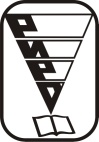 Рязань 2015ББК 74.202.8         Г72Государственная итоговая аттестация выпускников 9, 11 классов Рязанской области в 2015 году : аналитич. материалы / под ред.                            О. С. Щетинкиной, Н. К. Бушковой ; Мин-во образ-я Ряз. обл., Обл. гос. бюдж. учр-е доп. проф. образ-я «Ряз. ин-т развития образования». – Рязань, 2015. – 187 с. – 50 экз.В сборнике представлены результаты ЕГЭ и ОГЭ в Рязанской области в 2015 году, дан анализ учебных достижений выпускников муниципальных образований региона. На основании статистических данных охарактеризованы типичные затруднения, возникшие у выпускников при выполнении экзаменационных работ, и даны рекомендации по организации образовательного процесса, направленного на подготовку обучающихся к государственной (итоговой) аттестации.Материалы предназначены для руководителей и специалистов органов управления образованием, методических служб, руководителей и педагогических коллективов образовательных организаций.Печатается по решению редакционно-издательского совета 
Рязанского института развития образования.ББК 74.202.8         Г72© Коллектив авторов-составителей, 2015© О. С. Щетинкина, Н. К. Бушкова, редактирование, 2015© Министерство образования Рязанской области, 2015© Областное государственное бюджетное учреждение дополнительного профессионального образования «Рязанский институт развития образования», 2015ВВЕДЕНИЕОсобенности ГИА 2015 годаРешение задачи по формированию механизмов оценки качества и востребованности образовательных услуг, в том числе – создание внешней, прозрачной и объективной системы оценки учебных и внеучебных достижений обучающихся как основы перехода к следующему уровню образования, является одним из направлений формирования и реализации современной модели образования на период до 2020 года.Согласно статье 59 Федерального закона от 29 декабря 2012 года № 273-ФЗ «Об образовании в Российской Федерации», государственная итоговая аттестация (далее – ГИА) завершает освоение основных образовательных программ и определяет соответствие результатов освоения обучающимися основных образовательных программ соответствующим требованиям федерального государственного образовательного стандарта. Выпускные экзамены в общеобразовательных организациях являются одной из основных форм объективной и независимой оценки качества подготовки обучающихся.В 2014/2015 учебном году ГИА выпускников IX, XI(XII) классов общеобразовательных организаций Рязанской области проводилась в соответствии с нормативными правовыми документами федерального и регионального уровней.ГИА обучающихся, освоивших образовательные программы основного общего и среднего общего образования, проводилась для 8847 выпускников IX классов и 4832 выпускников XI(XII) классов общеобразовательных организаций, включая областные.В 2015 году общее количество девятиклассников сократилось на 207 человек, выпускников XI(XII) классов стало меньше на 73 человека. Таким образом, тенденция снижения общего количества выпускников школ сохранилась.ГИА-9Государственная итоговая аттестация по образовательным программам основного общего образования (далее – ГИА-9) прошла в форме основного государственного экзамена (далее – ОГЭ) с использованием контрольных измерительных материалов и в форме государственного выпускного экзамена (далее – ГВЭ) с использованием текстов, тем, заданий.Общее руководство по организации и проведению ГИА-9 осуществляла государственная экзаменационная комиссия Рязанской области (далее – ГЭК).Для проведения ГИА-9 был утвержден состав членов и уполномоченных представителей ГЭК (180 чел.), территориальных предметных (около 1383 чел.) и конфликтных (192 чел.) комиссий и подкомиссий.ОГБУ ДПО «Рязанский институт развития образования» (далее – РИРО) совместно с министерством образования Рязанской области (далее – МО РО) была проведена работа по подготовке и отбору специалистов, привлекаемых к проведению ГИА-9.В соответствии с утвержденным планом-графиком внесения сведений в федеральную и региональные информационные системы на 2014/2015 учебный год была своевременно организована работа по заполнению региональной информационной системы информацией о пунктах проведения экзаменов (далее – ППЭ), распределении между ППЭ обучающихся, руководителей и организаторов, уполномоченных представителей ГЭК, технических и других специалистов.Каждый ППЭ был обеспечен в достаточном количестве экзаменационными материалами; при этом были соблюдены все меры по информационной безопасности при их хранении, использовании и передаче.Региональный центр обработки информации (далее – РЦОИ) и территориальные предметные подкомиссии обеспечивали обработку и проверку экзаменационных работ в установленном порядке.Уделялось особое внимание информированию обучающихся и их родителей (законных представителей) по вопросам организации и проведения ГИА-9, а также ознакомлению обучающихся с результатами ГИА-9 по всем учебным предметам.За порядком проведения государственной итоговой аттестации в ППЭ наблюдали 415 общественных наблюдателей (в 2014 году – 400), получивших соответствующую аккредитацию, и 35 региональных инспекторов                      (в 2014 году – 5).С целью обеспечения прав участников ГИА-9 работали территориальные конфликтные подкомиссии. В ГВЭ принимали участие дети с ограниченными возможностями здоровья, дети-инвалиды и выпускники Федеральной службы исполнения наказаний. Данная категория составила около 7,6% человек от общего количества выпускников. ГИА-11(12)Государственная итоговая аттестация в форме единого государственного экзамена (далее – ЕГЭ) проводилась для 97,6% выпускников 11(12) классов общеобразовательных организаций Рязанской области, в форме государственного выпускного экзамена (далее – ГВЭ) – для 2,4% обучающихся с ограниченными возможностями здоровья и выпускников учреждений Федеральной службы исполнения наказаний            (в 2013 году ГВЭ сдавали 3%, в 2014 году – 1,8%).ЕГЭ проводится в Рязанской области с 2005 года. За этот период в регионе накоплен большой опыт по его организации и проведению, отработана технологическая схема, сформированы практические механизмы взаимодействия всех структур, привлекаемых к организации экзамена.В связи с тем, что проведение ЕГЭ является массовым и социально значимым мероприятием для всего региона, Губернатором и Правительством Рязанской области уделяется особое внимание вопросам организации и проведения выпускных экзаменов. Для координации деятельности центральных органов исполнительной власти принято постановление Правительства Рязанской области «О проведении единого государственного экзамена на территории Рязанской области».Опыт проведения ГИА показывает, что четкая организация экзаменов в штатном режиме возможна только при взаимодействии регионального министерства образования с различными структурами и подразделениями. Для организации межведомственного взаимодействия распоряжением Губернатора Рязанской области ежегодно создается рабочая группа.МО РО были организованы необходимые мероприятия по подготовке к проведению ЕГЭ в 2015 году с учетом комплексного анализа организации экзамена прошлого года.В рамках подготовки к ГИА утвержден состав государственной экзаменационной комиссии. В состав ГЭК с 2013 года входят Уполномоченный по правам ребенка в Рязанской области, председатель Рязанского областного комитета профсоюза работников народного образования и науки РФ, секретарь региональной Общественной Палаты, председатель Совета женщин. Сформированы составы региональных предметных и конфликтной комиссий. Для экспертов предметных комиссий было проведено обучение с целью повышения качества проверки экзаменационных работ и впервые проведены квалификационные испытания с использованием дистанционной системы «Эксперт-ЕГЭ» с последующим присвоением соответствующих статусов. При этом осуществлялась ротация членов вышеуказанных комиссий и работников ППЭ на 30%. Организовано обучение руководителей, организаторов, технических специалистов ППЭ.В 2015 году оптимизирована сеть пунктов проведения ЕГЭ за счет увеличения наполняемости аудиторий. Общее количество ППЭ по сравнению с 2014 годом сократилось на 13 (в 2014 году функционировало 42 ППЭ). При этом 344 аудитории ППЭ (85%) работали в режиме онлайн-трансляции, в остальных проводилась офлайн-видеозапись. Следует отметить, что доля охвата онлайн-видеонаблюдением ПП ЕГЭ по России составила 71%. Под особым контролем находился так называемый ЕГЭ-туризм             МО РО своевременно сообщало в адрес Федеральной службы в сфере образования и науки (далее – Рособрнадзор) о выбывших выпускниках из региона. Те выпускники, которые приехали в область, находились под пристальным контролем во время проведения экзаменов.В регионе была проведена необходимая информационно-разъяснительная работа об особенностях проведения ЕГЭ в 2015 году. МО РО организовало проведение совещаний и встреч с руководителями и специалистами муниципальных органов управления образованием (далее – МОУО), с директорами школ, выпускниками, их родителями, выпускниками прошлых лет и всеми заинтересованными лицами. Осуществлялось активное сотрудничество с федеральными, областными, муниципальными теле- и радиокомпаниями, средствами массовой информации (телекомпаниями «Первый канал», «Ока», «Край Рязанский», «9 канал», «Город», «Верда», «Сасово-телеком»; информационным агентством ИТАР-ТАСС; газетами «Рязанские ведомости», «АиФ-Рязань», «Родной город», «Московский комсомолец» и др.) по вопросам проведения выпускных экзаменов. Актуальная информация размещалась на сайтах различных структур. Была организована работа телефонов «горячей линии». В результате проведенной информационно- разъяснительной работы об особенностях проведения ГИА в 2015 году количество обращений граждан сократилось на 25%.В 2015 году в Рязанской области ЕГЭ сдавали 5064 человека. Общее количество участников ЕГЭ по обязательным предметам составило: по русскому языку – 4846 человек, по математике базового уровня – 2775, профильного – 4267. Традиционно самые выбираемые предметы – обществознание, физика, биология, история.Особое внимание МО РО в 2015 году уделялось организации информационно-агитационной работы по привлечению общественных наблюдателей к общественному контролю за соблюдением порядка проведения ЕГЭ. На экзаменах в каждом ППЭ, а также на складе спецсвязи при выдаче членам ГЭК экзаменационных материалов ЕГЭ присутствовали общественные наблюдатели, что позволило сделать процедуру проведения экзаменов максимально открытой и объективной. Замечаний от них не поступало.С целью обеспечения прав участников ГИА-ХI(XII) работала конфликтная комиссия Рязанской области. За время проведения экзаменов апелляций о нарушении установленного порядка проведения ГИА в конфликтную комиссию не поступило. По результатам ЕГЭ было подано                736 апелляций о несогласии с выставленными баллами, из них удовлетворено 203 (27,58%). От участников ГВЭ апелляции о несогласии с выставленными баллами не поступили.В Рязанской области 85 выпускников ХI(XII) классов ОУ из 15 муниципальных образований не получили аттестаты о среднем общем образовании, что составило 1,8% от общего количества выпускников ХI(XII) классов общеобразовательных организаций Рязанской области). Данный показатель выше собственного показателя прошлого года на 0,68%                       (в 2014 году – 1,12%).Нововведения в системе ГИА 2015 годаНачиная с 2014/2015 учебного года, итоговое сочинение (изложение) как допуск к ГИА проводилось в обязательном порядке для выпускников образовательных организаций, реализующих программы среднего общего образования. Итоговое изложение писали обучающиеся с ограниченными возможностями здоровья или дети-инвалиды и инвалиды. По желанию итоговое сочинение (изложение) писали выпускники прошлых лет с целью представления его результатов в вузы.К сдаче ЕГЭ были допущены только ученики, получившие зачет за итоговое сочинение или изложение.В 2015 году были установлены следующие сроки проведения единого государственного выпускного экзамена:- 14 февраля – февральский этап;- 23 марта – 24 апреля – досрочный период;- 25 мая – 26 июня – основной период;- 26 сентября – 9 октября – дополнительный период.Дополнительного этапа в июле в 2015 году не было. Учащиеся, которые получили неудовлетворительный балл по русскому языку и(или) математике, а также выпускники прошлых лет, желающие улучшить свои результаты по указанным предметам, имели возможность пересдать ЕГЭ в сентябре.Экзаменационная модель ЕГЭ-2015 года претерпела значительные изменения по сравнению с прежней.В первую очередь, изменилась структура КИМов: работы по каждой из дисциплин были разбиты на две части (первая содержала базовые вопросы, вторая – усложненные); задания имели сквозную цифровую нумерацию без букв; короткие ответы изменили свою форму, их нужно было записывать как номер правильного варианта, а не обозначать крестиком.В содержании КИМ по предметам были исключены задания с выбором ответа, сократилось общее количество заданий, соответственно уменьшилось максимальное количество первичных баллов. Задания с развернутым ответом не изменились, но относительный вес баллов, полученных за их выполнение, увеличился за счет сокращения общего количества заданий в варианте.В соответствии с Концепцией развития математического образования в Российской Федерации ЕГЭ по математике в 2015 году разделили на базовый и профильный уровни.Структура и содержание КИМ базового уровня позволяли проверить умения решать стандартные задачи практического содержания; проводить простейшие расчеты, оценку и прикидку; логически рассуждать; действовать в соответствии с несложными алгоритмами; использовать для решения задач учебную и справочную информацию; решать, в том числе, сложные задачи, требующие логических рассуждений. Результаты базового ЕГЭ по математике выдавались в отметках по пятибалльной шкале, не переводились в стобалльную шкалу и не давали возможности участия в конкурсе на поступление в вузы. Эти результаты позволили выпускникам получать аттестаты и поступать в вуз по некоторым гуманитарным направлениям, где не требовались результаты ЕГЭ по математике. Что касается ЕГЭ по математике профильного уровня, то первая часть КИМ содержала задания с кратким ответом, вторая часть – задания с кратким и развернутым ответом. КИМ ЕГЭ профильного уровня создавались на основе экзаменационной модели ЕГЭ 2014 года и проверяли умения выполнять вычисления и преобразования; решать уравнения и неравенства; выполнять действия с функциями, с геометрическими фигурами; строить и исследовать математические модели. Результаты профильного ЕГЭ по математике оценивались по стобалльной системе и могли быть представлены абитуриентом на конкурс для поступления в вуз.С 2015 года был введен в штатный режим раздел «Говорение» в едином государственном экзамене по иностранным языкам (устная часть). Выпускник сам решал, сдавать ли ему устную часть, однако этот выбор влиял на получение максимальной оценки за экзамен. 100 баллов можно было получить, если выпускник сдавал и письменную, и устную части. Максимальные баллы за письменную часть – 80, устную – 20. Минимальное количество баллов – 22. ЕГЭ по иностранному языку проходил в два дня: день для сдачи письменной части и день для устной части экзамена. Процедура сдачи устной части была полностью автоматизирована и проходила за компьютером с использованием специализированного программного обеспечения. Результаты ГИА, полученные выпускниками, обучающимися по  образовательным программам основного и среднего общего образования, позволили дать оценку деятельности системы общего образования области, особенностям организации образовательного процесса, качеству предоставляемой образовательной услуги.В настоящих материалах представлены статистические данные и краткий анализ результатов  проведения ГИА в Рязанской области в 2015 г.ОРГАНИЗАЦИЯ И РЕЗУЛЬТАТЫ ГИА-11 В РЯЗАНСКОЙ ОБЛАСТИ В 2015 ГОДУОБЩИЕ СВЕДЕНИЯКоличество выпускников XI(XII) классов общеобразовательных организаций (включая областные), зарегистрированных в региональной информационной системе (далее – РИС), составило 4836 человек. 97,6% выпускников XI(XII) классов общеобразовательных организаций Рязанской области проходили государственную итоговую аттестацию в форме ЕГЭ и 2,4% обучающихся с ограниченными возможностями здоровья и выпускников учреждений Федеральной службы исполнения наказаний – в форме ГВЭ.Ежегодно выпускники общеобразовательных организаций Рязанской области, которые являются детьми-инвалидами, инвалидами и детьми с ограниченными возможностями здоровья, принимают участие в ЕГЭ. В 2015 году таких участников было 54. Для них при организации ППЭ были обеспечены необходимые материально-технические условия с учетом особенностей психофизического развития, индивидуальных возможностей и состояния здоровья. В каждом ППЭ организовывалось дежурство медицинских работников. 1.1. Организация итогового сочинения (изложения).В Рязанской области написание итогового сочинения (изложения) было организовано с соблюдением методических рекомендаций и требований: три этапа.Из представленных тем сочинений предпочтения участников распределились следующим образом:Расшифровка тем итогового сочинения в Рязанской области в 2014/2015 учебном годуИзложение писали 130 человек. Все они получили «зачет».1.2. Организация ЕГЭДосрочный этап ЕГЭ на территории Рязанской области был проведен по 10 общеобразовательным предметам. Для проведения ЕГЭ был организован ППЭ на базе МБОУ «СОШ № 13» г. Рязани, включающий 4 аудитории и штаб. Общее количество участников ЕГЭ в досрочный период составило       46 человек, в том числе 6 выпускников школ текущего года. В экзамене принимали участие представители из 7 муниципалитетов (Александро-Невский, Пронский, Чучковский, Касимовский, Кораблинский районы, г. Касимов, г. Рязань) и обучающаяся Рязанского педагогического колледжа. Общее число человеко-экзаменов на досрочном этапе проведения ЕГЭ составило 116. Основной этап ЕГЭ провели по 13 общеобразовательным предметам. Для его проведения было организовано 29 пунктов проведения ЕГЭ в 17-и муниципальных образованиях области и 15 – в г. Рязань. Общее количество ППЭ по сравнению с 2014 годом было сокращено на 13 (в 2014 году функционировало 42 ППЭ). Общее число человеко-экзаменов составило 21889. К проведению ЕГЭ было привлечено более 2200 человек, в том числе 58 руководителей ППЭ и около 1,5 тысяч организаторов ППЭ, 116 членов ГЭК, 279 экспертов региональных предметных комиссий, 20 членов конфликтной комиссии Рязанской области. Распределение участников, работников и общественных наблюдателей осуществлялось автоматизировано в РЦОИ.С целью соблюдения информационной безопасности к организации доставки КИМ были привлечены специалисты регионального отделения ФГУП «Главный центр специальной связи». На всех экзаменах организовано дежурство медицинских работников и представителей правоохранительных органов.На каждом этапе проведения экзаменов в Рязанской области присутствовали федеральные инспектора, региональные сотрудники управления надзора и контроля как в ППЭ, так и в РЦОИ. Во все пункты проведения ЕГЭ были направлены общественные наблюдатели, общее количество которых составило  429 человек (в 2013 году – 329 общественных наблюдателей, в 2014 году – 380). Основная задача общественного наблюдателя – это обеспечение открытости и прозрачности проведения экзаменов. Среди общественных наблюдателей – представители средств массовой информации (2), органов власти разных уровней (32), сферы образования (39), родительских комитетов (3), ветеранских организаций (2), пенсионеры (38), студенты (5) и другие заинтересованные лица (308). Замечаний от них не поступало.Каждый ППЭ был оборудован металлодетекторами, оснащен средствами видеонаблюдения. При этом 344 аудитории, включая штабы ППЭ, работали в режиме онлайн-трансляции, в остальных проводилась офлайн-видеозапись. Следует отметить, что, как и в прошлом году, для обеспечения непрерывной работы видеокамер во время проведения экзамена в каждом ППЭ на каждом экзамене и в РЦОИ дежурили технические сотрудники Ростелекома.Параллельно с металлодетекторами при проведении выпускных экзаменов в Рязанской области с 2013 года использовались средства подавления сигналов сотовой связи, которые представляли собой небольшие переносные устройства. Доля ППЭ, в которых использовались по решению ГЭК системы подавления сигналов подвижной связи, от общего количества ППЭ, задействованных на ЕГЭ, – 54%.С 2015 года в Рязанской области активно работал Ситуационный центр, в который оперативно поступала объективная информация из мест проведения экзамена, обработки и проверки экзаменационных работ. В работе данного Центра приняли активное участие представители студенческих и учительских общественных объединений. Кроме этого, за проведением ЕГЭ в Рязанской области смотрели федеральные и региональные наблюдатели на портале «Смотри ЕГЭ». За весь экзаменационный период региону было сделано 12 замечаний, ни одно из них не подтвердилось.За нарушение порядка проведения ГИА (использование средств сотовой связи) решением ГЭК Рязанской области аннулированы результаты трех участников. Как и в 2014 году, выпускники Рязанской области должны были ознакомиться с результатами ЕГЭ не только в школе под личную подпись. Полученные баллы можно было также узнать на сайте МО РО с помощью модуля «Электронная школа» автоматизированной информационной системы «Электронная школа Рязанской области». Кроме того, результаты ЕГЭ размещались на официальном информационном портале единого государственного экзамена (ЕГЭ-2015) в разделе «Проверить результаты ЕГЭ». 1.3. Организация ГВЭВ основной период проведения ГИА 110 выпускников XI(XII) классов общеобразовательных организаций Милославского, Пронского, Рязанского, Скопинского, Спасского, Шиловского районов, г. Сасово, г. Рязани и областных образовательных организаций Рязанской области сдавали ГВЭ по русскому языку в 2015 году, количество участников ГВЭ по математике составило 108 человек. Для успешного проведения ГВЭ на территории Рязанской области был организован 21 ППЭ, из них 16 – в общеобразовательных организациях, 5 – на дому. В ППЭ создавались все необходимые условия, учитывающие индивидуальные особенности и состояние здоровья детей с ограниченными возможностями здоровья. С целью обеспечения доставки экзаменационных материалов, осуществления контроля за соблюдением установленного порядка проведения ГВЭ в ППЭ и обеспечения соблюдения прав выпускников XI(XII) классов при проведении ГВЭ был задействован 21 член государственной экзаменационной комиссии из 8-и муниципалитетов и 3-х областных общеобразовательных организаций.В целом экзамены в форме ГВЭ прошли организованно, с соблюдением нормативных правовых документов и инструкций федерального и регионального уровней. Жалоб и обращений при проведении выпускных экзаменов не поступало.Общие сведения об участниках ГИА-2015Участники ЕГЭ-2015Участники ГИА-2015 с ОВЗВыбор экзаменов участниками ЕГЭ-2015В 2015 году в Рязанской области ЕГЭ сдавали по 13-ти общеобразовательным предметам. Для получения аттестата о среднем общем образовании необходимо было сдать ЕГЭ по обязательным предметам: по русскому языку и математике базового и/или профильного уровней. Остальные общеобразовательные предметы сдавались добровольно и по желанию для  продолжения обучения в вузе.Выбор количества экзаменов (ЕГЭ) на одного человека (диаграмма)Статистика показывает, что более 30% участников ЕГЭ выбирают для сдачи 4 экзамена.Подготовка экспертов региональных ПКЭкспертное сопровождение процедуры ЕГЭ обеспечивали 279 экспертов региональных предметных комиссий по проверке развернутых ответов участников экзамена. Все эксперты прошли двухуровневую подготовку на базе РИРО и ФИПИ. По результатам проведенных испытаний экспертам были присвоены соответствующие статусы. Динамика участия экспертов в проверке работ участников ЕГЭ-2015 в сравнении с предыдущим годомСведения о разногласиях экспертов при проверке развернутых ответовОсновные результаты ЕГЭ-2015В 2015 году средний балл ЕГЭ по русскому языку у выпускников текущего года по сравнению с собственным прошлогодним показателем повысился на 2,0 (с 67,6 в 2014 году до 69,6 в 2015 году). По математике профильного уровня средний балл снизился на 2,9 (с 47,9 в 2014 году до 45,0 в 2015 году). Данный факт связан с введением ЕГЭ по математике на двух уровнях и с повышением уровня сложности заданий математики профильного уровня. По отношению к общероссийским показателям 2015 года среднеобластной балл по русскому языку выше на 3,7; по математике профильной – ниже на 5,9.Средний балл ЕГЭ у выпускников текущего года по всем предметам по выбору (кроме обществознания и английского языка) выше, чем по России. Однако по сравнению с собственными показателями 2014 года отмечено снижение среднего балла по всем общеобразовательным предметам (кроме физики, немецкого языка и химии). Самые существенные снижения средних баллов по области отмечены по французскому языку (на 24,3), английскому языку (на 3,1), географии (на 2,0).В ходе проведенного анализа результатов ЕГЭ в Рязанской области          в 2015 году установлен рейтинг по среднему баллу общеобразовательных предметов. Данный рейтинг продемонстрировал, что последние места в нем занимают такие предметы, как французский язык (43,7), история (49,3), физика (52,7), обществознание (56,5), информатика и ИКТ (56,6).В 2015 году процент выпускников, получивших баллы ниже установленной Рособрнадзором минимальной границы, по сравнению               с собственными результатами 2014 года, повысился по обществознанию           (на 8,8), информатике и ИКТ (на 6,1), биологии (на 2,9), географии (на 1,8), химии (на 0,4). Самое существенное ухудшение отмечено по французскому языку – на 16,7. По остальным предметам по выбору данный показатель также стал ниже. Так, по физике отмечено снижение на 9,9, по литературе – на 1,3.Стобалльные результаты по русскому языку, географии, литературе, биологии, химии, обществознанию в регионе получил 31 выпускник. Для сравнения: в 2011 году общее количество стобалльников составляло                 20 человек, в 2012 году – 12, в 2013 году – 61, в 2014 – 28.В 2015 году доля участников ЕГЭ, получивших 100 баллов, – 0,6, как и в 2014 году.Результаты ЕГЭ-2015 по предметам в динамике (за последние 3 года)Результаты ЕГЭ-2015 по предметам в сравнении с РФСведения об апелляцияхС целью обеспечения прав участников при проведении государственной итоговой аттестации по образовательным программам среднего общего образования работала конфликтная комиссия Рязанской области. За время проведения экзаменов апелляций о нарушении установленного порядка проведения ГИА в конфликтную комиссию не поступало. По результатам ЕГЭ в конфликтную комиссию было подано 736 апелляций о несогласии с выставленными баллами, из них удовлетворено 203 (27,58%). От участников ГВЭ апелляции о несогласии с выставленными баллами не поступали.Следует отметить, что по сравнению с прошлым годом количество поданных апелляций увеличилось примерно в 1,5 раза. Самое существенное увеличение количества поданных апелляций зафиксировано по русскому языку, математике, обществознанию, литературе, физике.РУССКИЙ ЯЗЫК1. Характеристика участников ЕГЭ-2015 по русскому языкуКоличество участников ЕГЭ по русскому языку (за последние 3 года)Состав участников ЕГЭ-2015 по русскому языку по гендерному признакуЮношей – 44,7%.Девушек – 55,3%.Количество участников ЕГЭ-2015 по русскому языку в регионе по категориямКоличество участников ЕГЭ-2015 по русскому языку по типам ООРезультаты ЕГЭ по русскому языку 
по административно-территориальным единицам (далее – АТЕ) в 2015 годуРезультаты по категориям участников ЕГЭ-2015 по русскому языкуДиаграмма распределения участников ЕГЭ-2015 по русскому языку по тестовым балламДинамика результатов ЕГЭ-2015 по русскому языку за последние 3 годаЛаврентьев Виталий Александрович, профессор кафедры русского языка и методики его преподавания ФГБОУ ВПО «Рязанский государственный университет имени С.А. Есенина», доктор филологических наук, председатель ПК2. Краткая характеристика КИМ по русскому языку 2015 годаЗадания экзаменационной работы по русскому языку позволили объективно оценить общеобразовательную подготовку по предмету выпускников XI(XII) классов общеобразовательных организаций в целях их государственной итоговой аттестации и конкурсного отбора в организации высшего профессионального образования.Содержание экзаменационной работы по русскому языку определялось на основе следующих документов:1) Федеральный компонент государственного стандарта основного общего образования (приказ Минобразования России от 05.03.2004 № 1089);2) Федеральный компонент государственного стандарта среднего (полного) общего образования, базовый и профильный уровни (приказ Минобразования России от 05.03.2004 № 1089).В 2015 г. были пересмотрены содержание и структура экзаменационной работы. Изменилось количество частей и заданий. Вариант КИМ состоял из двух частей и включал в себя 25 заданий, различающихся формами и уровнями сложности, но имеющих единую нумерацию. Был изменен формат заданий работы. Из экзаменационной работы исключили задания с выбором ответа. Изменили первичный балл выполнения работы с 64 до 56.Экзаменационная работа 2015 г. представляла собой системно выстроенные задания, связанные с проверкой способности выпускников владеть нормами современного русского языка; умений экзаменуемых, связанных с восприятием смысловой, логической, типологической, языковой структуры текстов; умения воспринимать вторичные, подвергнутые компрессии микротексты; сформированности комплекса умений по созданию собственного текста.Все способы предъявления языкового материала в экзаменационной работе постоянно используются в практике преподавания русского языка, известны школьникам и являются основой формирования предметных компетенций.Содержание КИМ ЕГЭ показало, что с их помощью можно проверить следующие виды предметных компетенций выпускника: лингвистическую, языковую, коммуникативную и культуроведческую, а также способность экзаменуемого осуществлять такие универсальные учебные действия, как сравнение, анализ, синтез, абстракция, обобщение, классификация, установление закономерностей и правил.Часть 1 содержала 24 задания с кратким ответом. В экзаменационной работе были предложены следующие разновидности заданий с кратким ответом: – задания открытого типа на запись самостоятельно сформулированного правильного ответа;– задания на выбор и запись одного правильного ответа из предложенного перечня ответов;– задание на многократный выбор из списка.Часть 1 проверяла усвоение выпускниками учебного материала как на базовом, так и на высоком уровне сложности.Часть 2 содержала одно задание открытого типа с развернутым ответом (сочинение-рассуждение на основе прочитанного текста).Распределение заданий КИМ по содержанию, видам умений и способам действийЗадания КИМ распределялись по основным содержательным разделам учебного предмета «Русский язык».Речь. Текст – задания 1, 2, 20, 21Лексика и фразеология – задания 3, 22Речь. Нормы орфографии – задания 8-14Речь. Нормы пунктуации – задания 15-19Речь. Языковые нормы – задания 4-7Речь. Выразительность русской речи – задание 24Развитие речи. Сочинение – задание 25Задания 1–3, 20–24 – работа с языковыми явлениями, представленными в тексте. Задания 1 и 2 проверяли способность участников экзамена улавливать логику развития мысли автора предложенного для анализа текста. При этом экзаменуемые должны были иметь представление о том, что одну и ту же информацию можно изложить, используя разные синтаксические конструкции, задание 1 КИМ нацеливало на использование всего богатства синтаксических конструкций, которыми располагает русский язык. Кроме того, для проверки понимания лексического значения слова в КИМ включалась работа со словарной статьей (задание 3), позволяющая проверить уровень сформированности информационных умений экзаменуемых. Задания 20-23 проверяли умение проводить смысловой, композиционный и типологический анализ текста, находить средства связи предложений в тексте, контролировали уровень сформированности умения находить в тексте и квалифицировать, например, с точки зрения происхождения, сферы употребления различных лексических единиц (слова, фразеологизмы). Задание 24 проверяло умение соотносить функции изобразительно-выразительного средства, охарактеризованные в небольшой рецензии, с термином, указанным в списке.Задания 4–19 – работа с отобранным языковым материалом, представленным в виде отдельных слов, словосочетаний или предложений. Задания 4-7 проверяли владение выпускниками орфоэпическими, лексическими, грамматическими (морфологическими и синтаксическими) нормами. Впервые давалось в экзаменационной работе в 2015 г. задание на установление соответствия (задание 7): экзаменуемым нужно было квалифицировать грамматические (синтаксические) ошибки, допущенные в каждом из пяти предъявленных в задании предложений, и соотнести с указанным типом ошибки.Задания 8-14 проверяли уровень овладения выпускниками орфографическими нормами. Задания 15–19 проверяли уровень овладения выпускниками пунктуационными нормами.Задание 25 – работа над письменным монологическим высказыванием.Направлялось на создание сочинения-рассуждения, которое позволяло проверить уровень сформированности разнообразных речевых умений и навыков, составляющих основу коммуникативной компетенции обучающихся, например, умения адекватно воспринимать информацию, развивать мысль автора, аргументировать свою позицию, последовательно и связанно излагать свою мысль, выбирать нужные для данного случая стиль и тип речи, отбирать языковые средства, обеспечивающие точность и выразительность речи, соблюдать письменные нормы русского литературного языка, в том числе  орфографические и пунктуационные.Изменилась система оценивания отдельных заданий и экзаменационной работы в целом. За верное выполнение каждого задания части 1 (кроме заданий 7, 15 и 24) выпускник получал по 1 баллу. За неверный ответ или его отсутствие – выставлялось 0 баллов.За выполнение задания 7 могло быть выставлено от 0 до 5 баллов. Порядок записи цифр в ответе имел значение.За выполнение заданий 1, 15 выставлялось от 0 до 2 баллов. Порядок записи цифр в ответе не имел значения.За выполнение задания 24 можно было выставить от 0 до 4-х баллов. Порядок записи цифр в ответе имел значение.Распределение заданий КИМ по уровню сложностиЧасть 1 содержала задания двух уровней сложности: 21 задание (1-6, 8-22) базового уровня и 3 задания (7, 23, 24) высокого уровня. Часть 2 включала 1 задание повышенного уровня сложности (25).Варианты КИМ, предложенные в регионе, соответствовали демоверсии: в целом были равноценны по трудности, одинаковы по структуре, параллельны по расположению заданий (под одним и тем же порядковым номером во всех вариантах находились задания, проверяющие одни и те же элементы содержания).3. Состав региональной предметной комиссии по русскому языку4. Анализ результатов выполнения отдельных заданий или групп заданий по русскому языкуЧасть 2 (задание 25) состояла из одного открытого задания с развернутым ответом: выпускникам требовалось написать сочинение-рассуждение на основе предложенного текста.Для оценки задания второй части работы, контролирующего в ЕГЭ коммуникативную компетентность выпускников, была разработана система из 12 критериев. Одни критерии предусматривали оценку соответствующего умения баллами от 0 до 1, другие – от 0 до 2, критерии 3, 7, 8 предусматривали оценку по баллам от 0 до 3. Максимальное количество первичных баллов за третью часть работы – 23.В задании открытого типа с развернутым ответом (задание 25) проверялся уровень:– сформированности у экзаменуемых отдельных коммуникативных умений и навыков:1) анализировать содержание и проблематику прочитанного текста;2) комментировать проблемы исходного текста;3) определять позицию автора текста по заявленной проблеме;4) выражать и аргументировать собственное мнение;5) последовательно и логично излагать мысли;6) использовать в речи разнообразные грамматические формы и лексическое богатство языка;– практической грамотности выпускников – навыки оформления высказывания в соответствии с орфографическими, пунктуационными, грамматическими и лексическими нормами современного русского литературного языка;– сформированности практических речевых умений и навыков:1) владеть монологической речью;2) уметь аргументированно и грамотно излагать свою точку зрения, что немаловажно не только для успешной учебной деятельности, но и для дальнейшего профессионального образования.Более детально результаты выполнения части 2 (задание 25) представлены в таблицах 1, 2.Таблица 1Таблица 2Результаты выполнения задания 25В 2015 году абсолютное большинство выпускников не только приступили к написанию сочинения-рассуждения по исходному тексту, но и выполнили работу в необходимом объеме – не менее 150 слов.Практически все выпускники (93,8%) смогли верно определить проблему (К1) и позицию автора (85,4%) в исходном тексте (К3). Однако трудными для восприятия и осмысления оказались тексты по В.С. Токаревой, В.С. Солоухину (текст по В.С. Токаревой очень неоднозначный, т. к. дан фрагмент, который не позволяет очертить примерный круг проблем, а из текста по В.С. Солоухину, по мнению большинства экспертов, нужно или исключить предложение про войну, или расширить примерный круг проблем), относительно простыми для понимания были тексты                                 по Б.П. Екимову, В.М. Пескову, Д.А. Гранину и др.Несмотря на ужесточение требований к комментарию (К2), 69,7% выпускников смогли прокомментировать поднятую в тексте проблему, остальные допустили более одной фактической ошибки в комментировании исходного текста, не смогли раскрыть актуальность выбранной проблемы, ее значимость для автора, определить место выбранной проблемы среди других проблем текста, выделить наиболее важные моменты рассуждения.Уровень выполнения задания по аргументации собственного мнения         (К4) – 62,8%, что, в первую очередь, связано с проблемой освоения содержания произведений художественной литературы, а также с бедностью словарного запаса. Однако хочется отметить, что учащиеся использовали более весомые аргументы в защиту своей позиции по проблеме текста, приводя убедительные аргументы в подтверждение своей точки зрения,  используя при этом два аргумента, один из которых демонстрировал знание литературы (38,6%).В целом работы учащихся отличались смысловой цельностью, логичностью, связностью. В них просматривался коммуникативный замысел. 75,6% аттестуемых смогли представить цельный связный текст сочинения без нарушения последовательности изложения и абзацного членения (К5).Однако только 62,2% работ отличились точностью и выразительностью речи (К6).62,5% выпускников сумели соблюсти в сочинении грамматические нормы (К9) и 56,8% – речевые нормы (К10).Анализ работ выпускников также показал недостаточно высокий уровень практической грамотности (орфографическая грамотность (К 7) – 65,2%; пунктуационная грамотность (К 8) – 50,7%).Абсолютное большинство выпускников (98,5%) были корректны в высказывании собственного мнения (К11).87,3% выпускников не допустили ошибок в использовании фонового фактического материала (К12).В регионе 68 выпускников (1,4%) получили максимальный балл                     (23 балла) за сочинение-рассуждение, у 53 выпускников (1,1%) сочинение было оценено 0 баллов, не приступили к выполнению задания                               38 выпускников (0,8%).Типичные ошибки:Проблема формулировалась неверно: подменялась темой, выражением позиции автора сочинения или искаженной позицией автора текста.Прокомментирована другая, не сформулированная проблема.В качестве комментария давался либо краткий пересказ текста, либо отвлеченные рассуждения.Неумение находить и пояснять смысловые компоненты текста, следовать за авторской мыслью.Аргументы, приводимые учащимися, часто сводились к формальному упоминанию названия произведения со схожей проблематикой.Нарушение абзацного членения текста или его отсутствие, нарушение причинно-следственных связей при построении предложений.Бедность лексического строя речи, однообразие синтаксических конструкций, нарушение границ предложений, несоблюдение норм согласования и управления.Неверное понимание значения слов,  необоснованные повторы, нарушение стилистической сочетаемости слов.Написание безударных гласных в корнях слов, в падежных окончаниях, правописание наречий и причастий.  Знаки препинания в сложных предложениях, предложениях с прямой речью,  неправильное оформление цитат.5. Рекомендации учителям русского языка 10–11 классовШире использовать работу с текстом на протяжении всего курса русского языка.Актуализировать работу с текстом, разнообразить дидактический материал, включить в работу тексты художественного стиля; практиковать работу с неадаптированными текстами.Обратить особое внимание учащихся на необходимость формулирования в той или иной форме проблемы, затронутой автором исходного текста, как важного структурного элемента сочинения-рассуждения.Обратить внимание на необходимость опоры на содержание текста при комментировании выделенной учеником проблемы.Обратить внимание на необходимость использования в комментарии  примеров из прочитанного текста, важных для понимания проблемы.Формировать у учащихся информационные универсальные учебные умения, в т. ч. умение использовать информацию, полученную из разных источников: учебника, словарей, Интернета, уроков литературы, истории, других предметовПри подготовке к написанию сочинения-рассуждения в целях экономии времени использовать небольшие по размеру тексты; добиваться при этом их внимательного и глубокого анализа.Подвергать тщательному анализу не только содержание ученических сочинений, но и типичные ошибки всех видов, допущенные учащимися.Не откладывать работу по подготовке учащихся к написанию сочинения-рассуждения на последние четверти выпускного класса, а рассредоточить ее по всему учебному курсу 10-11 классов.Усилить внутришкольный контроль за выполнением практической части образовательных программ, в т. ч. в части обеспечения обязательного изучения литературных произведений.МАТЕМАТИКАБАЗОВЫЙ УРОВЕНЬ1. Характеристика участников ЕГЭ-2015 по математике (базовый уровень)Количество участников ЕГЭ-2015 по математике (базовый уровень)Состав участников ЕГЭ-2015 по математике (базовый уровень) по гендерному признакуЮношей – 42,5%.Девушек – 57,5%.Количество участников ЕГЭ-2015 по математике (базовый уровень)в регионе по категориямКоличество участников ЕГЭ-2015 по математике (базовый уровень) по типам ООРезультаты ЕГЭ по математике (базовый уровень) по АТЕ в 2015 годуПРОФИЛЬНЫЙ УРОВЕНЬ1. Характеристика участников ЕГЭ-2015 по математике(профильный уровень)Количество участников ЕГЭ по математике (за последние 3 года) Состав участников ЕГЭ-2015 по математике (профильный уровень)по гендерному признакуЮношей – 47,5%.Девушек – 52,5%.Количество участников ЕГЭ-2015 по математике (профильный уровень) в регионе по категориямКоличество участников ЕГЭ-2015 по математике (профильный уровень) по типам ООРезультаты ЕГЭ по математике (профильный уровень) по АТЕ в 2015 годуРезультаты по категориям участников ЕГЭ-2015 по математике (профильный уровень)Диаграмма распределения участников ЕГЭ-2015 по математике (профильный уровень) по тестовым балламДинамика результатов ЕГЭ по математике за последние 3 годаБухенский Кирилл Валентинович, заведующий кафедрой высшей математики ФГБОУ ВПО «Рязанский государственный радиотехнический университет», доцент, кандидат физико-математических наук, председатель ПК2. Краткая характеристика КИМ по математике 2015 годаВ структуре и содержании вариантов контрольных измерительных материалов 2015 года по сравнению с 2014 годом в развернутой его части произошли следующие изменения:добавлено задание (№19) повышенного уровня сложности с развернутым ответом, проверяющее практические навыки применения математики в повседневной жизни, навыки построения и исследования математических моделей;произведены несущественные изменения формы и тематики заданий №16 и №17 (в 2010–2014 гг. С2 и С3 соответственно).Задания полностью соответствовали кодификатору элементов содержания, на основании которого разрабатывались контрольно-измерительные материалы ЕГЭ по математике профильного уровня.3. Состав региональной предметной комиссии по предмету4. Анализ результатов выполнения отдельных заданий или групп заданий по математике5. Рекомендации учителям математики 10-11 классовВ 2015 году ЕГЭ по математике претерпел существенные изменения.    В заданиях профильного уровня с развернутой формой ответа в геометрических задачах №16, №18 появился пункт «Доказать…», добавилось новое трехбалльное задание экономического содержания. Поэтому в целом экзамен по сравнению с 2014 годом стал сложнее.Анализ ошибок, которые допускали учащиеся, показал: плохое владение техникой вычислений и, как следствие, – большое количество элементарных арифметических ошибок; неуверенное знание тригонометрических формул;несоблюдение равносильности преобразований при решении неравенств;недостаточность знаний для решения геометрических задач №16, №18 и задачи №20 с параметром (к решению приступило очень мало учащихся);частые попытки рассуждений «по рисунку» (видна параллельность и т. п.).Выводы:на уроках необходимо больше внимания уделять устному счету, без использования калькуляторов;при изучении геометрии необходимо регулярно проводить тренировочные работы на развитие умений по проведению доказательств,       а также постоянно проводить опросы на знание геометрических фактов;в ходе работы над тригонометрией должен осуществляться постоянный контроль по освоению нового материала, который необходимо закреплять решением многочисленных примеров;необходимо больше обращать внимания на умения учащихся выполнять преобразования буквенных выражений, включающих степени, радикалы, логарифмы и тригонометрические функции;регулярно повторять метод интервалов при решении неравенств.физика1. Характеристика участников ЕГЭ-2015 по физикеКоличество участников ЕГЭ по физике (за последние 3 года)Состав участников ЕГЭ-2015 по физике по гендерному признакуЮношей – 76,2%.Девушек – 23,8%.Количество участников ЕГЭ-2015 по физике в регионе по категориямКоличество участников ЕГЭ-2015 по физике по типам ООРезультаты ЕГЭ по физике по АТЕ в 2015 годуРезультаты по категориям участников ЕГЭ-2015 по физикеДиаграмма распределения участников ЕГЭ-2015 по физикепо тестовым балламДинамика результатов ЕГЭ по физике за последние 3 годаФедорова Наталья Борисовна, декан физико-математического факультета ФГБОУ ВПО «Рязанский государственный университет им. С.А. Есенина», доцент, доктор педагогических наук, председатель ПК2. Краткая характеристика КИМ по физике 2015 годаВ структуру КИМ по физике в этом году были внесены изменения. Контрольно-измерительные материалы ЕГЭ по физике 2015 года состояли из 2 частей и включали 32 задания. Часть 1 содержала 24 задания, из которых 9 заданий – с выбором правильного ответа и 15 заданий – с кратким ответом, в том числе задания с самостоятельной записью ответа в виде числа, а также задания на установление соответствия и множественный выбор, в которых ответы необходимо было записать в виде последовательности цифр. 19 заданий (1-6, 8-11, 13-17, 19-21, 23) имели базовый уровень сложности, 5 заданий (7, 12, 18, 22, 24) – повышенный уровень сложности. Часть 2 содержала 8 заданий, объединенных общим видом деятельности – решение задач. Из них 3 задания – с кратким ответом (25–27) и 5 заданий (28–32), для которых необходимо было привести развернутый ответ. 4 задания (25-28) имели повышенный уровень сложности, 4 задания (29-32) – высокий уровень сложности. В экзаменационной работе контролировались элементы содержания из следующих разделов(тем) курса физики:1. Механика (кинематика, динамика, статика, законы сохранения в механике, механические колебания и волны).2. Молекулярная физика (молекулярно-кинетическая теория, термодинамика).3. Электродинамика и основы СТО (электрическое поле, постоянный ток, магнитное поле, электромагнитная индукция, электромагнитные колебания и волны, оптика, основы СТО).4. Квантовая физика (корпускулярно-волновой дуализм, физика атома, физика атомного ядра).Общее количество заданий в экзаменационной работе по каждому из разделов приблизительно пропорционально его содержательному наполнению и учебному времени, отводимому на изучение данного раздела в школьном курсе физики.В экзаменационной работе были представлены задания разных уровней сложности: базового, повышенного и высокого. Задания базового уровня включались в часть 1 работы (19 заданий, из которых 9 заданий с выбором и записью номера правильного ответа и 10 заданий с кратким ответом). Это простые задания, проверяющие усвоение наиболее важных физических понятий, моделей, явлений и законов. Задания повышенного уровня распределялись между первой и второй частями экзаменационной работы: 5 заданий с кратким ответом в части 1, 3 задания с кратким ответом и 1 задание с развернутым ответом в части 2. Эти задания были направлены на проверку умения использовать понятия и законы физики для анализа различных процессов и явлений, а также умения решать задачи на применение одного-двух законов (формул) по какой-либо из тем школьного курса физики. 4 задания части 2 являлись заданиями высокого уровня сложности и проверяли умение использовать законы и теории физики в измененной или новой ситуации. Выполнение таких заданий требовало применения знаний сразу из двух-трех разделов физики, т. е. высокого уровня подготовки. Включение в часть 2 работы сложных заданий разной трудности позволило дифференцировать учащихся при отборе в вузы с различными требованиями к уровню подготовки.Изменения в КИМ ЕГЭ в 2015 году по сравнению с 2014 годом. Изменена структура варианта КИМ: каждый вариант состоял из двух частей (все задания с выбором ответа и с кратким ответом (не считая расчетных задач) объединены в одну часть работы в связи с изменением формы бланка ответов № 1). Задания в варианте представлены в режиме сквозной нумерации без буквенных обозначений А, В, С. По сравнению с КИМ ЕГЭ 2014 г. количество заданий сократили с 35   до 32. При этом на 2 задания уменьшили число расчетных задач, входящих в часть 2 работы, и на 1 задание уменьшили количество заданий базового уровня по электродинамике. Изменилась и форма записи ответа на каждое из заданий 1, 2, 8, 9, 13, 14, 19, 20 и 23: в КИМ 2015 г. требовалось записывать цифру, соответствующую номеру правильного ответа.В основной период в регионе было предложено 9 вариантов тестовых заданий ЕГЭ, а в резервный день – 2 варианта.3. Состав региональной предметной комиссии по предмету4. Анализ результатов выполнения отдельных заданий или групп заданий по физикеВыводы: Усвоение заданий 30-32 и проверяемых ими элементов содержания, а также умений и способов деятельности школьниками региона в целом можно считать достаточным.Усвоение заданий 28-29 и проверяемых ими элементов содержания, а также умений и способов деятельности школьниками региона в целом нельзя считать достаточным.Код 2.6. проверяет умения применять полученные знания при решении физических задач.Код 3. проверяет умения использовать приобретенные знания и умения в практической деятельности и повседневной жизни.Анализ работ, вызвавших затруднения у экспертов при оценивании:Хуже всего школьники традиционно выполнили задание 28 (теоретическая задача) – требующее хорошего знания теоретического материала и умения объяснять физическим языком описанные в заданиях процессы.Задание 29 тоже традиционно вызвало затруднения. В этом году особую трудность вызвали «моменты сил», так как изучению данной темы в школах уделяют мало внимания в 10 классе при изучении раздела «Механика». В основном школьники, приступившие к решению номера 29, рассматривали ее с точки зрения сил и не использовали правило моментов.Наиболее решаемыми задачами были номера 30-32. При оценивании работы 30 на тему «Термодинамика» было больше всего третьих проверок в основном за счет вербальных преобразований, которые выполняли школьники при решении данного номера.5. Рекомендации учителям физики 10-11 классовЗаблаговременно выявлять учащихся, изъявивших желание сдавать ЕГЭ по физике и предлагать им индивидуальные задания.Познакомить обучающихся со спецификацией экзаменационной работы (совместная работа учителя и обучающихся с перечисленными документами поможет сосредоточиться на главном при подготовке к экзамену, вести целенаправленную, осознанную подготовку, избегая натаскивания по многочисленным изданиям с КИМами).Особое внимание следует обратить на умения учащихся читать и анализировать текст предлагаемых заданий, выделяя то, что требуется для выполнения задания. Так как выполнение заданий с открытым ответом части 2 оценивается по критериям, следует ориентировать учащихся на написание полного ответа на задания и последующую его проверку по критериям. Для того, чтобы учащиеся чувствовали себя уверенно в ходе ЕГЭ, продолжить практику проведения пробных ЕГЭ по физике в школах, а в процессе преподавания физики в школе использовать задачи КИМ-ов ЕГЭ в тематических контрольных работах, уделяя особое внимание решению качественных задач. Предусматривать в школах как минимум 2-3 часа в неделю дополнительного времени для решения задач ЕГЭ с учащимися во время элективных курсов. Нельзя учащихся ограничивать формулами из кодификатора, так как в школьных учебниках есть формулы, которые считаются основными, но они не вошли в кодификатор.ХИМИЯ1. Характеристика участников ЕГЭ-2015 по химииКоличество участников ЕГЭ-2015 по химии (за последние 3 года)Состав участников ЕГЭ-2015 по химии по гендерному признакуЮношей – 30,2%.Девушек – 69,8%.Количество участников ЕГЭ-2015 по химии в регионе по категориямКоличество участников ЕГЭ-2015 по химии по типам ООРезультаты ЕГЭ по химии по АТЕ в 2015 годуРезультаты по категориям участников ЕГЭ-2015 по химииДиаграмма распределения участников ЕГЭ-2015 по химии по тестовым балламДинамика результатов ЕГЭ по химии за последние 3 годаАфонькин Евгений Владимирович, доцент кафедры химии ФГБОУ ВПО «Рязанский государственный университет 
им. С.А. Есенина», председатель ПК2. Краткая характеристика КИМ по химии 2015 годаЗадания строились на материале основных разделов курса, составляющих инвариантное ядро содержания учебных программ по химии, рекомендованных для средней школы. Поэтому, как и в прежние годы, объектом контроля в рамках ЕГЭ 2015 году являлась система знаний основ неорганической, общей и органической химии. К числу главных составляющих этой системы относятся: ведущие понятия о химическом элементе, веществе и химической реакции; основные законы и теоретические положения химии; знания о системности и причинности химических явлений, генезисе веществ, способах познания веществ и химических реакций, применении веществ. В Федеральном компоненте государственного стандарта среднего (полного) общего образования эта система знаний представлена в виде требований к подготовке выпускников. Принципиальное значение при разработке КИМ имела реализация требований, предъявляемых к конструированию заданий различного типа. Каждое задание строилось таким образом, чтобы его содержание соответствовало требованиям к уровню усвоения учебного материала и формируемым видам учебной деятельности. Учебный материал, на основе которого строились задания, отбирался по признаку его значимости для общеобразовательной подготовки выпускников средней школы.Выполнение заданий экзаменационной работы предусматривало осуществление определенной совокупности действий. Среди них наиболее показательными являлись следующие действия: выявлять классификационные признаки веществ и реакций; определять степень окисления химических элементов по формулам их соединений; объяснять сущность того или иного процесса, взаимосвязи состава, строения и свойств веществ. Умение экзаменуемого осуществлять разнообразные действия при выполнении работы рассматривается в качестве показателя усвоения изученного материала с необходимой глубиной понимания.В задания экзаменационной работы 2015 г. были внесены изменения. Наряду с изменениями в структуре работы в КИМ 2015 г. изменилась шкала оценивания задания 40 на нахождение молекулярной формулы вещества (задание С5 в КИМ 2014 года). Максимальный балл за его выполнение – 4 вместо 3 баллов в 2014 году.3. Состав региональной предметной комиссии по предмету4. Анализ результатов выполнения отдельных заданий или групп заданий по химииЗадания 36 во всех вариантах экзаменационной работы проверяли усвоение понятий «степень окисления», «окислитель», «восстановитель», «окислительно-восстановительная реакция» и умение использовать метод электронного баланса для составления уравнения окислительно-восстановительной реакции. Анализ работ показал, что выпускники имеют навыки расчета отданных и принятых электронов, определения окислителя и восстановителя, расстановки коэффициентов с помощью метода электронного баланса. Затруднения были связаны, главным образом, с прогнозированием неуказанных в уравнении реагентов и продуктов реакции, что обусловлено неумением выдвигать предположения и выстраивать цепь логических рассуждений для их доказательства. В целом усвоение данного типа задания можно считать достаточным.Условие задания 37 предлагалось в форме описания конкретного химического эксперимента, ход которого экзаменуемый должен был представить в виде уравнений соответствующих реакций. Уровень проверяемых элементов содержания нельзя считать достаточным.Задание 38 проверяло усвоение знаний о химических свойствах и способах получения органических веществ, генетической связи между отдельными классами. При выполнении заданий этого вида более низкие результаты были получены в тех случаях, когда были известны условия проведения реакций, а промежуточные продукты полностью или частично неизвестны (обозначены Х1, Х2 и т. д.). Это объясняется неумением определять продукты, образующиеся на каждой стадии. При этом экзаменуемые не могли начать выполнение заданий с любого этапа. Уровень проверяемых элементов содержания нельзя считать достаточным.Задание 39 представляло собой в основном расчетную задачу на вычисление массовой доли исходных веществ в смеси при условии, что исходная смесь веществ вступает в реакцию с различными растворами. Уровень усвоения проверяемых элементов содержания считать крайне недостаточным.Задание 40 предусматривало определение молекулярной формулы вещества по объемам и массам продуктов реакций, а также запись уравнения реакции этого вещества с другим веществом. Уровень усвоения проверяемых элементов содержания считать крайне недостаточным. Проанализируем более подробно результаты выполнения заданий экзаменационной работы по отдельным содержательным блокам и элементам содержания.36 Блок «Теоретические основы химии».Важно обратить внимание на то, что в работе 2015 г. усвоение такого элемента содержания, как «окислительно-восстановительные реакции»,  оказалось достаточно высоким: средний процент выполнения по России 61,2%; в Рязанской области – 67,2%.37 Блок «Неорганическая химия».Отдельного внимания заслуживают результаты выполнения задания 37, ориентированного на проверку усвоения одного из важнейших элементов содержания курса химии – «взаимосвязь различных классов неорганических веществ». Этому заданию отведена роль «мысленного эксперимента», поэтому его условие было предложено в форме описания последовательности химических превращений.Результатом выполнения задания должно было стать составление четырех уравнений соответствующих химических реакций. За составление каждого из этих уравнений выставлялся 1 балл. У слабо подготовленных участников оказалось недостаточно сформированным важное общеучебное умение – переводить текстовую информацию (описания реакции) в символическую запись – уравнение реакции.38 Блок «Органическая химия».Содержание блока «Органическая химия» составляет система знаний о важнейших понятиях и теориях органической химии, характерных химических свойствах изученных веществ, принадлежащих к различным классам органических соединений, взаимосвязи этих веществ. 39 Блок «Методы познания веществ и химических реакций».В структуре данного блока выделена содержательная линия «Расчеты по химическим формулам и уравнениям реакций». Выполнение заданий предусматривало проверку сформированности умений: проводить вычисления по химическим формулам и уравнениям.Алгоритм выполнения заданий 39 предусматривал осуществление следующих действий: составление (согласно условию задания) уравнений химических реакций, необходимых для проведения стехиометрических расчетов; расчет количества вещества реагентов и продуктов реакций; определение (при необходимости) избытка какого-либо из заданных веществ; расчет массовой доли вещества в полученном растворе с учетом выделяющегося из раствора газа или осадка.40 Блок «Методы познания веществ и химических реакций.При выполнении задания 40 экзаменуемые должны были не только определить молекулярную формулу органического вещества (как в работе 2014 г.), но и установить структурную формулу этого вещества на основании его химических свойств, описанных в условии задания, а также составить уравнение одной из характерных химических реакций. Выводы:Задания высокого уровня сложности с развернутым ответом, включенные в часть 2 экзаменационной работы, оказались по силам только наиболее подготовленным выпускникам. Для выпускников этой группы наиболее трудным было задание 40, выполнение которого наряду с установлением молекулярной формулы вещества впервые предусматривало также установление и его структурной формулы.5. Рекомендации учителям химии 10-11 классовОсобое внимание обратить:в задании 36 на обозначение степени окисления элементов и не путать его с зарядом ионов;в задании 37 при записи уравнений реакций на условия проведения реакций;при выполнении задания 40 на нахождение молекулярной формулы вещества и записи уравнений реакций его с различными веществами.Отработать расстановку коэффициентов в окислительно-восстановительных реакциях с участием органических и неорганических веществ в задании 38.При выполнении задания 39 учитывать возможность образования не только средних, но и кислых солей. В заключение старшеклассникам, готовящимся к экзамену по химии, предлагаем несколько рекомендаций, которые важно принять во внимание при организации работы по выполнению заданий. Они помогут преодолеть недостатки, выявленные в подготовке различных групп участников ЕГЭ            2015 года. 1. Началом выполнения каждого отдельного задания должно стать выяснение того, усвоение какого учебного материала проверяется данным заданием. Для этого необходимо выявить особенности формулировки условия задания и тщательно его проанализировать (найти ключевые слова). После этого можно обдумать последовательность своих действий по выполнению заданий. 2. Акцентировать свое внимание на те задания, которые проверяют усвоение знаний о генетической связи неорганических веществ различных классов (задание 37). При выполнении заданий данного вида требуется написать уравнения четырех реакций, которые отражают суть описанных в условии процессов. Не случайно эти задания получили название своеобразного «мысленного эксперимента», для «проведения» которого необходимо применить знания о свойствах веществ в новой ситуации. Успешное их выполнение зависит от наличия знаний о характерных (общих и специфических) химических свойствах указанных веществ и условиях протекания реакций между ними, от умения составлять формулы веществ и уравнения химических реакций. 3. Выполнение заданий, проверяющих знание генетической связи органических веществ различных классов (задание 38), требует записи структурных формул органических веществ. Обращаем внимание на то, что можно при этом использовать структурные формулы разного вида (развернутую, сокращенную, скелетную), которые однозначно отражают порядок связи атомов, а также взаимное расположение заместителей и функциональных групп в молекуле органического вещества. 4. При оформлении развернутых ответов на задания 39 и 40 необходимо: 1) отразить все произведенные вычисления; 2) указать размерность полученной величины.ИНФОРМАТИКА и ИКТ1. Характеристика участников ЕГЭ-2015 по информатике и ИКТКоличество участников ЕГЭ-2015 по информатике и ИКТ (за последние 3 года)Состав участников ЕГЭ-2015 по информатике и ИКТпо гендерному признакуЮношей – 77,4%.Девушек – 22,6%.Количество участников ЕГЭ-2015 по информатике и ИКТв регионе по категориямРезультаты ЕГЭ по информатике и ИКТ по АТЕ в 2015 годуРезультаты по категориям участников ЕГЭ-2015 по информатике и ИКТДиаграмма распределения участников ЕГЭ-2015 по информатике и ИКТ по тестовым балламДинамика результатов ЕГЭ по информатике и ИКТ за последние 3 годаМакаров Николай Петрович, доцент кафедры вычислительной и прикладной математики ФГБОУ ВПО «Рязанский государственный радиотехнический университет», кандидат технических наук, председатель ПК2. Краткая характеристика КИМ по информатике и ИКТ 2015 годаИзменилась структура варианта КИМ: каждый вариант состоял из двух частей. Все задания с выбором ответа и с кратким ответом (не считая расчетных задач) объединены в одну часть работы в связи с изменением формы бланка ответов № 1. Задания в варианте были представлены в режиме сквозной нумерации без буквенных обозначений А, В, С. По сравнению с КИМ ЕГЭ 2014 года количество заданий сократили с 35 до 32. При этом на 2 задания уменьшили число расчетных задач, входящих в часть 2 работы, и на одно задание – количество заданий базового уровня по электродинамике. Изменилась форма записи ответа на каждое из заданий 1, 2, 8, 9, 13, 14, 19, 20 и 23: в КИМ 2015 г. требовалось записывать цифру, соответствующую номеру правильного ответа.В основной период в регионе было предложено 9 вариантов тестовых заданий ЕГЭ, а в резервный день 2 варианта.В регионе в заданиях не было никаких особых отклонений от спецификации.3. Состав региональной предметной комиссии по предмету4. Анализ результатов выполнения отдельных заданий или групп заданий по информатике и ИКТВыводы.1) Задания и проверяемые ими элементы содержания, умения и способы деятельности, усвоение которых школьниками региона в целом можно считать достаточным:– задания 23 и 26.2) Задания и проверяемые ими элементы содержания, умения и способы деятельности, усвоение которых школьниками региона в целом нельзя считать достаточным:– задание 25 (недостаточны умения точно выразить алгоритм обработки элементов массива и сконструировать правильное логическое выражение).3) Изменения успешности выполнения заданий разных лет по одному разделу предмета, по одному элементу кодификатора (если это возможно сделать):– улучшились умения при выполнении заданий 24, 26, 27.5. Рекомендации учителям информатики и ИКТ 10-11 классовСовременные тенденции развития ЕГЭ по информатике и ИКТ свидетельствуют о возрастании сложности КИМ и увеличении доли заданий по алгоритмизации и программированию. Достижение уровня подготовки учащихся, соответствующего требованиям ЕГЭ, возможно лишь при изучении профильного курса информатики. В образовательных организациях, в которых учебным планом предусмотрено изучение базового курса информатики, рекомендуется организовать дополнительное обучение учащихся в рамках, например, элективных курсов. Для успешной сдачи ЕГЭ по информатике и ИКТ требуется специальная подготовка, знакомство и разбор заданий демонстрационных вариантов КИМ, заданий открытого сегмента ФБТЗ (www.fipi.ru), знакомство с критериями оценивания заданий части С. При подготовке к экзамену целесообразно использовать диагностические и тренировочные работы СтатГрад Московского института открытого образования, онлайн тесты ЕГЭ и т. д.Предложения по методике обучения школьников по выявленным проблемным элементам содержания и видам деятельности: Прививать школьникам навыки использования методики решения задач с помощью ЭВМ, включающей в себя такие этапы, как формализация задачи, моделирование, алгоритмизацию, программирование и тестирование, причем, последнее предполагает умение проверять правильность алгоритма или программы без использования ЭВМ.Более строго подходить к освоению понятия «Тип данных» и его использованию в программе, особенно для задания 27.Настоятельно рекомендовать школьникам записывать комментарии к разрабатываемым алгоритмам и программам.Научить учащихся неукоснительно следовать условию задачи при ее решении.БИОЛОГИЯ1. Характеристика участников ЕГЭ-2015 по биологииКоличество участников ЕГЭ-2015 по биологии (за последние 3 года)Состав участников ЕГЭ-2015 по биологии по гендерному признакуЮношей – 25,4%.Девушек – 74,6%.Количество участников ЕГЭ-2015 по биологии в регионе по категориямКоличество участников ЕГЭ-2015 по биологии по типамРезультаты ЕГЭ по биологии по АТЕ в 2015 годуРезультаты по категориям участников ЕГЭ-2015 по биологииДиаграмма распределения участников ЕГЭ-2015 по биологиипо тестовым балламДинамика результатов ЕГЭ по биологии за последние 3 годаЦарева Оксана Альбертовна, старший преподаватель кафедры гистологии и биологии ГБОУ ВПО «Рязанский государственный университет им. академика И.П. Павлова», кандидат биологических наук, председатель ПК2. Краткая характеристика КИМ по биологии 2015 годаВ основу КИМ ЕГЭ по биологии в 2015 году легло содержание биологического образования, которое отражено в Федеральном компоненте государственного образовательного стандарта. Произошли и некоторые изменения в структуре экзаменационной работы:1) с 36 до 25 уменьшено количество заданий с кратким ответом в виде одной цифры, соответствующей номеру верного ответа;2) с 6 до 7 увеличено количество заданий с развернутым ответом, выделены две отдельные линии, проверяющие умения участников экзамена работать с рисунками и анализировать биологическую информацию, находить ошибки и исправлять их. В предыдущие годы эти два типа заданий чередовались в вариантах и не позволяли проверить у всех экзаменуемых оба умения;3) сокращено общее количество заданий в экзаменационной работе с 50 до 40, но при этом сохранено время, отведенное на выполнение всей экзаменационной работы.Включение в экзаменационную работу семи заданий с развернутым ответом дало возможность для получения объективных результатов при проведении ЕГЭ по биологии. При выполнении заданий данного типа экзаменуемые сумели достаточно полно, грамотно изложить свои мысли, привести необходимые доводы, продемонстрировать глубину знаний по предмету. При выполнении заданий развернутого типа участники экзамена должны были сформулировать ответ на поставленный вопрос, подсказка или угадывание в данном случае были исключены.Проведенные изменения позволили более объективно оценить достижения экзаменуемых, проверить выполнение ими определенных учебных действий и сформированность не только знаний, но и разнообразных умений, как интеллектуального, так и практического характера.3. Состав региональной предметной комиссии по предметуАнализ результатов выполнения отдельных заданий или групп заданий по биологииЧасть 2 ЕГЭ по биологии 2015 года включала задания со свободным ответом повышенного и высокого уровней. Все задания требовали от выпускника умения свободно излагать свои мысли, объяснять факты, использовать их для формулирования  вывода, проявлять умение применять знания в нестандартных ситуациях, решать биологические задачи. Задания части 2 предлагались в виде биологических задач, задач по цитологии, генетике, экологии из курса общей биологии, были задания по ботанике, зоологии, анатомии и физиологии из курса общей школы. Задания интересны по содержанию, корректны по формулировке. Предложенные критерии давали полное представление о характере ответа. При иной формулировке в ответе выпускника эксперты учитывали ответ как положительный, если он не искажал смысл.Большинство вопросов было представлено из области общей биологии (14), 5 из области анатомии и 2 – из зоологии. Наиболее удачно учащиеся справились с вопросами на сравнение растительной и животной клетки, определение критериев вида, указание формы изменчивости на примере стрелолиста и объяснение причины ее проявления; полные грамотные ответы дали на вопрос по усложнению пресмыкающихся по сравнению с земноводными, большинство решали задачи на молекулярную генетику, но не смогли объяснить их; задачи на дигибридное скрещивание и сцепление с полом в большинстве работ были решены.Наибольшую трудность вызвала задача на кроссинговер, о разной скорости крови в аорте и капиллярах; не сумели четко выделить особенности скелета человека в связи с прямохождением, не отличили процессы митоза и мейоза.Выводы:Задания и проверяемые ими элементы содержания, умения и способы деятельности, усвоение которых школьниками региона в целом можно считать достаточным: Применение биологических знаний в практических ситуациях (практико-ориентированное задание). Элементы содержания: 2.1-2.7, 3.1-3.9, 4.1-4.7, 5.1-5.6, 7.1-7.5. Коды проверяемых умений: 3.1.1, 3.1.2, 3.1.3, 3.1.4, 2.1.3, 2.1.5, 2.1.8, 1.3.6. Задание с изображением биологического объекта (рисунок, схема, график и др.) Элементы содержания: 2.1-7.5. Коды проверяемых умений: 2.2, 2.5, 2.6, 2.7, 2.8. Задание на анализ биологической информации. Элементы содержания: 2.1-7.5. Коды проверяемых умений: 2.2, 2.5, 2.6, 2.7, 2.8. Решение задач по цитологии на применение знаний в новой ситуации. Элементы содержания: 2.1-2.7. Коды проверяемых умений: 2.3.Задания и проверяемые ими элементы содержания, умения и способы деятельности, усвоение которых школьниками региона в целом нельзя считать достаточным: Обобщение и применение знаний о человеке и многообразии организмов. Элементы содержания 4.1-4.7, 5.1-5.5. Коды проверяемых умений: 1.5, 2.1, 2.2, 2.6., 2.7, 2.8, 2.9.Рекомендации учителям биологии 10-11 классов1. Включать темы, вызвавшие наибольшие затруднения, в содержание занятий в урочное и внеурочное время (спецкурсы, факультативы, индивидуальные консультации).2. Проводить уроки, на которых интегрировать темы, изучаемые в разных курсах (ботаника, зоология, человек). К темам, трудным для усвоения, возвращаться периодически, организуя повторение.3. Развивать общеучебные навыки работы с тестом (внимательное прочтение вопроса и его анализ), поэлементная формулировка ответа и схемы решения задачи, использование терминологии, работа с рисунками.4. Уделять особое внимание самоподготовке учащихся с использованием тренажеров на интернет-сайтах и открытого банка заданий на сайте ФИПИ.ГЕОГРАФИЯ1. Характеристика участников ЕГЭ-2015 по географииКоличество участников ЕГЭ-2015 по географии (за последние 3 года)Состав участников ЕГЭ-2015 по географии по гендерному признакуЮношей – 51,3%.Девушек – 48,7%.Количество участников ЕГЭ-2015 по географии в регионе по категориямКоличество участников ЕГЭ-2015 по географии по типам ООРезультаты ЕГЭ-2015 по географии по АТЕРезультаты по категориям участников ЕГЭ-2015 по географииДиаграмма распределения участников ЕГЭ-2015 по географии по тестовым балламДинамика результатов ЕГЭ по географии за последние 3 годаАтаева Наталья Анатольевна, доцент кафедры ТиМЕМО и ИКТ ОГБУ ДПО «РИРО», кандидат географических наук, председатель ПК2. Краткая характеристика КИМ по географии 2015 годаСодержание КИМ ЕГЭ по географии определялось требованиями к уровню подготовки выпускников, зафиксированными в Федеральном компоненте государственного стандарта среднего (полного) общего образования по географии. Отбор содержания, подлежащего проверке в экзаменационной работе ЕГЭ 2015 г., аналогичен КИМ ЕГЭ предыдущих лет, осуществлялся в соответствии с разделом «Обязательный минимум содержания основных образовательных программ». КИМ включал все основные разделы школьного курса географии, которые взяты за основу выделения блоков содержания, подлежащего проверке в ЕГЭ: источники географической информации, природа Земли и человек, население мира, мировое хозяйство, природопользование и геоэкология, регионы и страны мира, география России.Каждый образовательный блок включал как задания базового уровня, так и повышенного и/или высокого уровней сложности. В совокупности КИМы позволяли установить уровень освоения выпускниками Федерального компонента государственного стандарта среднего (полного) общего образования по географии на базовом и профильном уровнях.В работе проверялось как знание географических явлений и процессов в геосферах и географических особенностей природы, населения и хозяйства отдельных территорий, так и умение анализировать географическую информацию, представленную в различных формах, способность применять полученные географические знания для объяснения различных событий и явлений повседневной жизни.Количество заданий, проверяющих знание конкретных разделов школьного курса географии, определялось с учетом значимости отдельных элементов содержания и необходимости полного охвата требований к уровню подготовки выпускников.Равноценность всех вариантов экзаменационной работы обеспечивалась соблюдением одинакового соотношения количества заданий, проверяющих усвоение основных элементов содержания ключевых разделов курса географии.3. Состав региональной предметной комиссии по географии4. Анализ результатов выполнения отдельных заданий или групп заданий по географииВ задании 36 требовалось построить профиль рельефа местности по заданной линии на топографической карте. Правильное выполнение этого задания предполагало умение «читать» топографическую карту и преобразовывать данные о поле высот на карте в графическую форму. Нулевую оценку за это задание получили 33 человека (28,2%). Типичные ошибки: 1) профиль не соответствовал эталону; 2) не отмечено или неправильно отмечено положение определенного пункта (родника, дороги, здания и т. д.); 3) основа профиля либо была неверно перенесена (ошибка в применяемом масштабе для основы профиля), либо вообще отсутствовала. Частично справились с заданием и получили 1 балл 18 человек (15,4%), полностью справились с заданием 66 человек (56,4%).Таким образом, 43,6% школьников, принявших участие в экзамене, не имеют или частично владеют навыками работы с топографической картой и построения гипсометрических профилей.Задание 37 требовало объяснить то или иное географическое явление, спрогнозировать те или иные изменения в окружающей среде и т. п.                   С заданием не справились 54 человека (46,2%). Частично справились                48 человек (41,0%), полностью решили задачу 15 человек (12,8%). При выполнении этого задания у учащихся (60,4% экзаменуемых) прослеживается полное или частичное отсутствие навыков анализа особенностей того или иного географического явления и его влияния на окружающую среду.Задание 38 требовало объяснить связь между двумя физико-географическими явлениями, обосновать свою точку зрения по тому или иному вопросу, например: по ряду климатических показателей определить, какой из пунктов, расположенных в Европе, находится восточнее. Исходя из прогнозируемых изменений климата выявить положительные или отрицательные последствия данных изменений. С заданием не справились 50 человек (42,7%), частично справился        21 человек (17,9%) и полностью справились с заданием 46 человек (39,4%). Результаты выполнения задания свидетельствуют об отсутствии навыков анализа причинно-следственных связей между природными явлениями и процессами, а также последствиями влияния хозяйственной деятельности человека на окружающую среду.Таким образом, 60,6% школьников, принявших участие в экзамене, не имеют или частично владеют знаниями по климатологии и навыками анализа климатограмм.Задание 39 на знание географии отраслей производственной и непроизводственной сфер предполагало умение определять, сравнивать и анализировать по разным источникам информации географические тенденции развития социально-экономических объектов, процессов и явлений. Например: исходя из социально-экономических показателей развития двух стран за определенный год требовалось сделать вывод о том, в какой из стран та или иная отрасль экономики играет большую роль. Не справились с заданием и получили нулевую оценку 36 экзаменуемых (30,8%), частично справились с заданием 28 человек (23,9%), полностью выполнили задание 53 человека (45,3%). Результаты выполнения задания свидетельствуют о том, что на уроках географии уделяется недостаточно внимания анализу социально-экономических процессов в мировой экономике.Таким образом, 54,7% школьников, принявших участие в экзамене, не имеют или частично владеют знаниями по экономической географии зарубежных стран (умение сравнивать особенность развития некоторых отраслей экономики отдельных стран и делать выводы о роли отрасли на экономику стран).Задание 40 требовало умений решать задачи на определение поясного времени и(или) определение координат пунктов с учетом высоты солнца над горизонтом в разное время года и суток. Это задание, как и в предыдущие годы, оказалось сложным для школьников. Учащиеся не умеют или неверно определяют полуденный меридиан (допускают ошибки в вычислении).          Не умеют сравнивать и правильно определять высоту солнца над горизонтом в заданных точках (не могут верно определить изменение высоты солнца над горизонтом при движении с севера на юг и с востока на запад).С заданием не справились 69 экзаменуемых (59%), частично справились всего 11 человек (9,4%), полностью выполнили задание 37 школьников (31,6%). Причина слабого знания соответствующего раздела географии, на наш взгляд, кроется в том, что соответствующий материал изучается в 6 классе и больше к нему учащиеся не возвращаются. В 6 классе учащиеся не в состоянии уяснить следствия осевого и орбитального движения Земли и привязывать данные знания к конкретной точке Земного шара. Ранее, когда в школе изучалась астрономия, к учащимся приходило понимание материала по данному вопросу, но уже на стадии подготовки к экзамену, и им не составляло труда решать подобные задачи.Таким образом, 68,4% школьников, принявших участие в экзамене, не умеют или частично владеют навыками работы по определению полуденного меридиана и определения высоты солнца над горизонтом в конкретное время суток.Задание 41 оценивалось по двум критериям:Первый критерий – определение показателя естественного прироста населения в % оценивался в один балл. Задание предполагало анализ данных, характеризующих естественное движение населения субъектов Российской Федерации с целью определить характерную для них в том или ином году величину естественного прироста (убыли) населения. С этой относительно простой задачей не справились 54 экзаменуемых (46,2%) и получили ноль баллов. Выполнили задание и получили один балл 63 выпускника (53,8%). Второй критерий – определение величины миграционного прироста населения конкретного региона. Ответ необходимо было записать в виде решения задачи. Типичные ошибки: школьники в своих ответах путали понятия «естественное движение населения» и «миграция»; «эмиграция» и «иммиграция», допускали ошибки при определении величины, на которую изменилась численность населения региона за конкретный год и ошибки в математических вычислениях. Второй критерий оценивался максимально в два балла. Со второй частью задания 41 не справились 42 учащихся (35,9%), частично справились 9 учеников (7,7%) и полностью справились со вторым критерием задания 66 экзаменуемых (56,4%).Таким образом, по второму критерию 43,6% учащихся, принявших участие в экзамене, не умеют или частично владеют навыками определения величины миграционного прироста (убыли) населения конкретного региона за конкретный год.5. Рекомендации учителям географии 10-11 классовОпределяющим фактором успешной сдачи ЕГЭ по географии является целостное и качественное прохождение курса географии.Итоговое повторение и завершающий этап подготовки к экзамену способствуют выявлению и устранению проблемных вопросов, закреплению имеющихся умений и навыков в решении задач, снижению вероятности ошибок. Для успешного решения заданий по географии в форме ЕГЭ необходимо развивать мышление, отрабатывать навыки решения заданий различного уровня сложности. Обучающиеся должны не просто знать те или иные факты, а уметь применять знания в конкретных ситуациях. Необходимо в первую очередь формировать географический стиль мышления и понимание причинно-следственных связей, причем их развитие проводить последовательно во всех школьных курсах географии. Опираться лишь на выполнение тренировочных заданий в выпускных классах не даст ощутимого положительного эффекта, поскольку ориентирует лишь на запоминание правильного ответа в тренировочных заданиях, но не раскрывает алгоритм их исполнения. Необходима актуализация умений работать с источниками географической информации во всех школьных курсах географии. Оптимальным вариантом подготовки учащихся станет включение элементов контрольно-измерительных материалов (КИМ) экзамена в проверочные работы всех школьных курсов географии, начиная с 6 класса, с учетом тематики изучаемого раздела и системное их выполнение. Таким образом, учащиеся знакомятся с требованиями и структурой экзаменационных материалов в форме ЕГЭ, привыкают к формулировке заданий и типам тестов, используемых в части 1, учатся коротко и логично отвечать на задания части 2 КИМ. В образовательном процессе рекомендуется использовать пособия для тематического и итогового контроля, включающие тренинги, близкие по форме и содержанию к КИМ ЕГЭ.ИСТОРИЯ1. Характеристика участников ЕГЭ-2015 по историиКоличество участников ЕГЭ-2015 по истории (за последние 3 года)Состав участников ЕГЭ-2015 по истории по гендерному признакуЮношей – 46,5%.Девушек – 53,5%.Количество участников ЕГЭ-2015 по истории в регионе по категориямКоличество участников ЕГЭ-2015 по истории по типам ООРезультаты ЕГЭ по истории по АТЕ в 2015 годуРезультаты по категориям участников ЕГЭ-2015 по историиДиаграмма распределения участников ЕГЭ-2015 по истории по тестовым балламДинамика результатов ЕГЭ по истории за последние 3 годаКрючков Василий Валериевич, доцент кафедры социально-гуманитарных дисциплин Рязанского филиала Московского университета МВД России имени В.Я. Кикотя, кандидат исторических наук, председатель ПК2. Краткая характеристика КИМ по истории 2015 годаВ 2015 году распределение заданий КИМ по историческим периодам соответствовало трем разделам спецификации:Задания в целом соответствовали спецификации, но глубина и степень детализации материала не всегда соответствовали уровню осмысления и подготовки обучающихся. В этой точки зрения, затруднения вызвали задания 35-37 варианта 521 (523, 526), связанные с анализом исторического источника (проведение атрибуции источника, извлечение информации, привлечение исторических  знаний для анализа проблематики источника, позиций автора). Неверное выполнение задания 35 данного варианта влечет за собой неверный ответ на задание 37. Для сравнения: в других вариантах, например в варианте 519 (522, 525), подобной ситуации не возникало, так как отсутствует полная связь заданий 35 и 37. Представляется, что тем самым участники экзамена, выполнявшие задания 35-37 варианта 521 (523, 526), были поставлены в неравные условия по сравнению с участниками экзамена, выполнявшими аналогичные задания других вариантов.Соответствовали уровню знаний, мышления  выпускников задания 35-37, 38 вариант 520 (524, 527), 35-37, 38, 39  вариант 519 (522, 525).Вызвало сомнение формулировка задания 39 в варианте 520 (524, 527), так как выпускникам сложно было подобрать аргументы, подтверждающие тезис о том, что «Правительству Ельцина-Гайдара удалось вывести Россию из социально-экономического и политического кризиса». Аналогичные трудности возникали и при выполнении задания 39 варианта 521 (523,526), в котором требовалось привести аргументы, подтверждающие способность России защитить свои интересы на международной арене в ходе русско-японской войны. В задании 39 других вариантов было проще сформулировать аргументы, как в подтверждение, так и в опровержение предложенного тезиса. Представляется, что участники экзамена, выполнявшие задание 39 вариантов 520 (524, 527) и 521 (523, 526) были поставлены в неравное положение по сравнению с участниками, получившими другие варианты.Особенностью КИМ по истории в 2015 году было то, что составители включали в вопросы достаточно узкие исторические проблемы, а не брали в основу задания целый исторический период или период правления.Сложность при проверке вызывало задание 39, проверяющее способность аргументировать определенную позицию. Результатом стало то, что наибольшее количество третьих проверок эксперты делали именно по этому заданию. 3. Состав региональной предметной комиссии по истории4. Анализ результатов выполнения отдельных заданий или групп заданий по историиНиже ожидаемого значения успешности выполнены:Задание 35 (средний процент выполнения по региону 37,8% при ожидаемом значении успешности 40–60%).Задание 36 (средний процент выполнения по региону 53,1% при ожидаемом значении успешности 60–90%).Задание 37 (средний процент выполнения по региону 13,6% при ожидаемом значении успешности менее 40%).Задание 39 (средний процент выполнения по региону 19,1% при ожидаемом значении успешности менее 40%).На уровне ожидаемого значения успешности выполнены:Задание 40.2 (средний процент выполнения по региону 34,6% при ожидаемом значении успешности менее 40%).Задание 40.3 (средний процент выполнения по региону 30,8% при ожидаемом значении успешности менее 40%).Выше уровня ожидаемого значения успешности выполнены:Задание 38 (средний процент выполнения по региону 46,8% при ожидаемом значении успешности менее 40%).Задание 40.1 (средний процент выполнения по региону 76,3% при ожидаемом значении успешности менее 40%).Выводы:Задания и проверяемые ими элементы содержания, умения и способы деятельности, усвоение которых школьниками региона в целом можно считать достаточным – №№ 38, 40.1, 40.2, 40.3.Задания и проверяемые ими элементы содержания, умения и способы деятельности, усвоение которых школьниками региона в целом нельзя считать достаточным – №№ 35, 36, 37, 39.Изменения успешности выполнения заданий разных лет по одному разделу предмета, по одному элементу кодификатора следующие. По сравнению с . повысился средний процент выполнения заданий 35          (с 35,1% до 37,8%) и 38 (с 41,5% до 46,8%). Снизился средний процент выполнения заданий 37 (с 17,7% до 13,6%), 39 (с 24,5% до 19,1%), 40.1              (с 78,1% до 76,3%), 40.2 (с 35,5% до 34,3%), 40.3 (с 32% до 30,8%). Незначительно изменился средний процент выполнения заданий 36 (с 53,7% до 53,1%).Предложения по методике обучения школьников по выявленным проблемным элементам содержания и видам деятельности.Ошибки учащихся в заданиях 35 и 36 свидетельствуют о недостаточном усвоении схемы исторического развития России, в которой события и персоналии должны быть соотнесены с историческими проблемами той или иной эпохи, о слабости навыков работы с текстом, о неспособности производить поиск информации, непосредственно содержащейся в нем. Участники экзамена, не справившиеся с заданиями 35 и 36, нуждаются в систематизированном и углубленном осмыслении материала, изучаемого на занятиях. Предложение: регулярно привлекать учащихся к многоуровневому анализу исторических документов (с заданиями, акцентирующими внимание на позиции автора документа, на критическом восприятии источника и ценностных аспектах проблем, которым посвящен документ).Повышение способности участников экзамена справиться с остальными заданиями во многом зависит от работы с учебными текстами. Целесообразно использовать как традиционные приемы – составление различных планов (простых, развернутых, картинных, смысловых, стереотипных, тезисных), сравнительно-обобщающих и конкретизирующих таблиц, а также применять инновационные приемы – составление кластеров, денотатных графов и т. д.Задание 39 объективно относится к числу сложных, поскольку для его выполнения требуется самостоятельно привести аргументы за и против предложенного тезиса. Типичная ошибка заключается в неспособности учащихся разграничить аргументы и факты. Необходимо развивать способность учащихся формулировать аргументы, применяя интерактивные формы обучения. 5. Рекомендации учителям истории 10-11 классовИзучить материалы (кодификаторы, демоверсии, методические рекомендации) сайта Федерального института педагогических измерений ФИПИ (http://www.fipi.ru), относящиеся к выполнению заданий с развернутым ответом.Продолжить практику информирования учащихся старших классов о критериях оценивания заданий ЕГЭ с развернутым ответом, развивать у старшеклассников умения и навыки письменных ответов на задания части 3.Проводить более интенсивную подготовку учащихся к выполнению заданий с развернутым ответом.Для развития у учащихся умения приводить аргументы и уметь отличать их от фактов (задание 39) учителям истории увеличить на уроках количество дискуссий, дебатов и обсуждений, в ходе которых поощрять и объективно оценивать количество и качество аргументов.В случае сохранения в КИМ-2016 по истории задания 40, в ходе повторительно-обобщающих уроков предлагать учащимся задачи, структурированные в соответствии с формой задания 40. Приучать учащихся к оформлению ответов в виде таблицы, в строках которой указывать: 1) годы жизни видного исторического деятеля; 2) основные направления деятельности; 3) характеристику основных направлений деятельности;            4) результаты деятельности. Для развития умения выделять направления в деятельности исторических личностей (задание 40.2) регулярно предлагать учащимся задание сформулировать эти направления в деятельности наиболее значимых исторических личностей, изучаемых в курсах «История России» и «Всеобщая история».Для формирования ключевых компетенций, необходимых для выполнения задания 40, регулярно предлагать учащимся задания на определение причинно-следственных, пространственных и временных связей между фактами, относящимися к деятельности данных личностей.ИНОСТРАННЫЕ ЯЗЫКИ(английский, немецкий, французский)1. Характеристика участников ЕГЭ-2015 по иностранным языкамКоличество участников ЕГЭ-2015 по иностранным языкам (за последние 3 года)Состав участников ЕГЭ-2015 по иностранным языкам
по гендерному признакуКоличество участников ЕГЭ-2015 по иностранным языкамв регионе по категориям Количество участников ЕГЭ-2015 по иностранным языкам по типам ОО Количество участников ЕГЭ по иностранным языкам по АТЕ в 2015 годуАнглийский языкНемецкий языкФранцузский языкРезультаты по категориям участников ЕГЭ (английский язык)Диаграмма распределения участников ЕГЭ-2015 по английскому языку по тестовым балламДинамика результатов ЕГЭ по английскому языку за последние 3 годаМаксимова Татьяна Николаевна, заместитель директора по учебной работе, учитель английского языка высшей квалификационной категории МБОУ «Средняя общеобразовательная школа №14 с углубленным изучением английского языка» г. Рязани, Почетный работник общего образования РФ, председатель ПК;Игнатова Елена Васильевна, заведующая кафедрой второго иностранного языка и методики его преподавания ФГБОУ ВПО «Рязанский государственный университет имени С.А. Есенина», доцент, кандидат педагогических наук, председатель ПК;Николаенко Анастасия Викторовна, старший преподаватель кафедры второго иностранного языка и методики его преподавания ФГБОУ ВПО «Рязанский государственный университет имени        С.А. Есенина», председатель ПК2. Краткая характеристика КИМ по иностранным языкам 2015 годаВ 2015 году ЕГЭ по иностранным языкам были представлены двумя частями: письменной и устной. КИМ письменной части состоял из 40 заданий, в устной части предполагалось выполнение 4 заданий. Устная часть экзамена проводилась на компьютере в отдельный день. В четырех разделах письменной части проверялись умения в аудировании, чтении и письме, а также лексико-грамматические навыки. В устной части проверялись умения говорения, а также лексико-грамматические и фонетические навыки. По сложности задания были разделены на три уровня. В разделы экзаменационной работы, помимо заданий базового уровня, были включены задания повышенного и (или) высокого уровней сложности. Уровень сложности каждого задания определялся сложностью языкового материала и проверяемых умений, а также типом задания. В 2015 году структура КИМ изменилась следующим образом:задания в варианте КИМ представлены в режиме сквозной нумерации без буквенных обозначений А, В, С; изменена форма записи ответа на каждое из заданий 3–9, 12–18, 32–38 письменной части: в КИМ 2015 г. требовалось записывать только цифру, соответствующую номеру правильного ответа; задания по аудированию А1–А7 с выбором ответа трансформированы в КИМ 2015 г. в задание 2 на установление соответствия с теми же объектами контроля.На протяжении последних лет структура и содержание письменной части ЕГЭ по иностранным языкам не менялись, что позволило обучающимся определиться с форматом экзамена и разработать определенный механизм подготовки к ЕГЭ. 3. Состав региональной предметной комиссии по иностранным языкам4. Анализ результатов выполнения отдельных заданий или групп заданий по английскому языкуАнализ результатов выполнения отдельных заданий или групп заданий по немецкому языкуАнализ результатов выполнения отдельных заданий или групп заданий по французскому языкуВыводы по английскому языку: Всего участников ЕГЭ в Рязанской области – 488 человек. (Для сравнения: в прошлом году – 405 человек, в 2013 году – 456, устную часть сдавали 436 человек). В досрочный этап: 10, 13 апреля – сдавали письменную часть 2 человека, устную           часть – 3 человека. В основной этап сдавали письменную часть 442 человека (в прошлом году – 376 человек). Устную часть – 412 человек.Не приступили к части С – т. е. «пустых» письменных работ –           48 человек (в прошлом году было 11, в 2013 году – 4).25-26 июня (резервный день) – 39 письменных и 2 устных ответа    (43 человека в прошлом году, в 2013 – 30).100-бальников в Рязани не было, так же, как и в прошлом году           (в 2013 году – 4 человека).Выводы по немецкому языку: Всего участников ЕГЭ в Рязанской области – 26 человек. Для сравнения: в прошлом году – 17 человек, устную часть сдавали 25 человек.100-бальников нет.Выводы по французскому языку:Всего участников ЕГЭ в Рязанской области – 11 человек, устную часть сдавали 11 человек, «пустых» работ – 1. 100-бальников нет.Результаты раздела «Письмо» ниже, чем в прошлые годы. Число участников, вовсе не приступивших к выполнению заданий данного раздела, выросло по сравнению с прошлым годом.5. Типичные ошибки и рекомендации учителям иностранных языков 10-11 классовТипичные ошибки задания №39. К-1.Учащиеся не обратили внимание на задание, в котором указывалось, какие 3 вопроса они должны задать, и на видовременную форму заданных вопросов. Следовательно, по критерию «Содержание» были снижены баллы за отсутствие правильных ответов на большинство вопросов, неполные ответы, неправильно заданные вопросы. Учащиеся продемонстрировали неумение ответить полно и точно на вопросы «друга» и задать вопросы в связи с предложенной темой.Типичные ошибки задания №39 К-2.Часть обучающихся, как и в прошлом году, не выделяла абзацы, не указывала адрес отправителя или указывала, но зарубежный, или даже оба адреса справа и слева, нарушала порядок слов в адресе и т. д. Некоторые учащиеся писали свою фамилию либо в адресе, либо в подписи. Следовательно, по критерию «Организация текста» были снижены баллы за несоответствие формату письма, отсутствие средств логической связи. Были ошибки в вводных и в завершающих фразах. Типичные ошибки задания №39, К-3.Многочисленные лексико-грамматические ошибки языкового оформления. В связи со значительным понижением процента выполнения заданий раздела «Письмо» ни одно задание школьниками региона нельзя считать полностью усвоенным, хотя были и грамотно написанные работы. В школах города работа по подготовке к ЕГЭ ведется гораздо лучше, чем в школах области. Необходимо: возвращаться к изучению тем, пройденных в начальной школе: указательные местоимения, неопределенные местоимения, степени сравнения прилагательных, притяжательный падеж, прошедшее время и т. д.,постоянно работать над построением вопросов, учить отличать одно время от другого, слушать больше вопросов и задавать их как письменно, так и устно,писать словарные диктанты, работать над орфографией, вести собственные словари, делать карточки на лексические единицы,  учителям не заканчивать урок на уровне слова, переводить с русского языка на иностранный и наоборот,заставлять слушать диски к учебникам, читать вслух, учить  рассказывать письма устно, анализировать допущенные ошибки, больше читать готовых правильно написанных писем, писать письма в параллельный класс или группу или в другую школу, организовывать переписку с носителями языка по электронной почте. Типичные ошибки в задании №40.Несмотря на простоту тематики многие выпускники не смогли понять тему из-за незнания слов. Участники экзамена не смогли привести аргументов ни «за», ни «против». Демонстрировалась примитивность рассуждений. Подводя итоги выполнению заданий раздела «Письмо», необходимо: учить выражать свои мысли сначала по-русски, писать эссе на русском языке, учить правилам построения абзацев, устраивать совместные МО с учителями русского языка и литературы, давать готовые тексты на перевод с русского языка на иностранный и наоборот, предлагать учащимся скомпоновать эссе (предварительно разрезанное на абзацы), учить выбирать из готовых предложений аргументы в пользу своей точки зрения и контраргументы, учить подбирать свои аргументы, учить перефразированию любых утверждений, толкованию пословиц, выражению своего отношения к тексту, герою и т. д.;учить, что свое мнение ученик должен в эссе выразить трижды, практиковать небольшие орфографические диктанты на часто встречающиеся слова и выражения, учить в готовые тексты вставлять по смыслу необходимые средства логической связи и, главное, разговаривать с детьми на уроке на иностранном языке.Типичные ошибки задания №41.У учащихся вызвало затруднение чтение текста вслух. Некоторые учащиеся, не поняв или не прочитав инструкцию к заданию, начинали строить монологическое высказывание по мотивам увиденного текста. Типичные ошибки учащихся – это неправильное произнесение слов, ударений в словах, пропуск слов, замена одних слов другими, добавление лишних звуков, несуществующих окончаний слов, неправильное фразовое ударение, неправильное деление на синтагмы. Для того, чтобы преодолевать данные трудности, необходимо: заставлять слушать диски к учебникам, заставлять читать вслух, учить правила чтения, регулярно проверять контрольное чтение, ввести  задание на чтение вслух в  переводные итоговые работы, проводить конкурсы прозы и поэзии с обязательным заданием на чтение вслух незнакомого текста, научиться работать с сайтом, где печатный текст можно превратить в звуковой файл, включать задание на чтение вслух  во все испытания, научить делать разметку текста. Типичные ошибки задания №42.Вместо того, чтобы задать вопросы, школьники пытались отвечать на них; отмечались неправильный порядок слов в вопросах, употребление просьб вместо прямых вопросов, избыточное употребление грамматики и лексики, неправильное прочтение слов из задания.Для успешного выполнения задания №42 необходимо: учить правильному построению вопросов, чаще включать в уроки не ответы на вопросы, а постановку вопросов по разным темам, собирать «банк» вопросов, картотеку реагирования на ключевое слово-стимул и т. д. Типичные ошибки задания №43.Ученики часто говорили, что на фото изображены они сами. Согласно инструкции, они должны были сами сделать это фото. Путались в том, кто изображен на фото. Демонстрировали очень маленький объем высказывания.Не было введения, заключения, средств логической связи или наоборот, выучивалось наизусть огромное вступление, а на вопрос «Что изображено на картинке?» ученики не могли ничего сказать. Типичные ошибки задания №44.Заученные фразы ученик произносил легко и быстро, а неподготовленное говорение происходило с грубыми ошибками.Ученик не мог найти сходства и различия между картинками, испытывал трудности с выражением своего мнения. Отсутствовали вступление, заключение, недостаточен объем. Не приходящие на ум английские слова ученик заменял на русские слова. Были случаи использования нецензурной лексики на русском языке.Важно самому учителю разговаривать с детьми на уроке на иностранном языке и пропагандировать спонтанную речь, а не заученные наизусть темы.Таким образом, при преподавании предмета «Иностранный язык» следует больше внимания уделять спонтанной речи. Необходимо создавать на уроках коммуникативные ситуации и позволять детям больше разговаривать на иностранном языке. Учителю необходимо вести урок на иностранном языке, организовывать внеурочное общение на иностранном языке как письменно, так и устно, больше работать с аудиозаписями к учебникам, привлекать дополнительный материал, чтобы сделать урок эффективным и интересным. Предлагаются темы для обсуждения в профессиональном сообществе: «Обучение неподготовленному говорению», «Организация международных и межшкольных видеоконференций». ОБЩЕСТВОЗНАНИЕ1. Характеристика участников ЕГЭ-2015 по обществознаниюКоличество участников ЕГЭ-2015 по обществознанию (за последние 3 года)Состав участников ЕГЭ-2015 по обществознаниюпо гендерному признакуЮношей – 41,8%.Девушек – 58,2%.Количество участников ЕГЭ-2015 по обществознаниюв регионе по категориямКоличество участников ЕГЭ-2015 по обществознанию по типам ООРезультаты ЕГЭ по обществознанию по АТЕ в 2015 годуРезультаты по категориям участников ЕГЭ-2015 по обществознаниюДиаграмма распределения участников ЕГЭ-2015 по обществознанию по тестовым балламДинамика результатов ЕГЭ-2015 по обществознанию за последние 3 годаИлюхин Андрей Владимирович, доцент кафедры теории государства и права, международного и европейского права ФКОУ ВПО «Академия права и управления Федеральной службы исполнения наказаний», кандидат юридических наук, председатель ПКАмурская Оксана Игоревна, доцент кафедры художественно-эстетического образования и рекламы ФГБОУ ВПО «Рязанский государственный университет им. С.А. Есенина»,  кандидат исторических наук, заместитель председателя ПК2. Краткая характеристика КИМ-2015 по обществознаниюСтруктура контрольно-измерительных материалах ЕГЭ по обществознанию в 2015 году претерпела ряд изменений: сокращено пять заданий базового уровня сложности с кратким ответом в виде одной цифры, соответствующей номеру правильного ответа; все задания с кратким ответом собраны в блоки по тематическому признаку («Человек. Общество. Познание. Духовная культура», «Экономика», «Социальные отношения», «Политика» и «Право»); усложнены задания с кратким ответом на основе анализа практических социальных ситуаций, увеличено количество заданий с несколькими вариантами ответов в первой части.В каждый вариант КИМ было введено отдельное задание, проверяющее знание основ конституционного строя Российской Федерации, а также прав и свобод человека и гражданина.В 2015 году были внесены изменения в критерии оценивания ряда заданий, требующих развернутого ответа. 3. Состав региональной предметной комиссии4. Анализ результатов выполнения отдельных заданий или групп заданий по обществознаниюНиже ожидаемого значения успешности выполнены:задание 33 (средний процент выполнения по региону 28,9% при ожидаемом значении успешности менее 40%);задание 35 (средний процент выполнения по региону 26,5% при ожидаемом значении успешности менее 40%);задание 36.2 (средний процент выполнения по региону 23,7% при ожидаемом значении успешности менее 40%).На уровне ожидаемого значения успешности выполнены:задание 28 (средний процент выполнения по региону 79,7% при ожидаемом значении успешности 60-90%);задание 29 (средний процент выполнения по региону 79,7% при ожидаемом значении успешности 60-90%);задание 32 (средний процент выполнения по региону 35,3% при ожидаемом значении успешности менее 40%);задание 36.3 (средний процент выполнения по региону 3,2% при ожидаемом значении успешности менее 40%). Выше уровня ожидаемого значения успешности выполнены:задание 30 (средний процент выполнения по региону 42,0% при ожидаемом значении успешности менее 40%);задание 31 (средний процент выполнения по региону 4,7% при ожидаемом значении успешности менее 40%);задание 34 (средний процент выполнения по региону 42,7% при ожидаемом значении успешности менее 40%);задание 36.1 (средний процент выполнения по региону 77,2% при ожидаемом значении успешности менее 40%).Выводы:1. Задания и проверяемые ими элементы содержания, умения и способы деятельности, усвоение которых школьниками региона в целом можно считать достаточным: 28, 29, 30, 31, 32, 34, 36 (К1, К3).2. Задания и проверяемые ими элементы содержания, умения и способы деятельности, усвоение которых школьниками региона в целом нельзя считать достаточным: 33, 35, 36 (К2).5. Рекомендации учителям обществознания 10-11 классов1. Изучить материалы (кодификаторы, демоверсии и методические рекомендации) сайта Федерального института педагогических измерений ФИПИ (http://www.fipi.ru), относящиеся к выполнению заданий                             с развернутым ответом по дисциплине «Обществознание».2. Продолжить практику информирования учащихся старших классов              о критериях оценивания заданий ЕГЭ с развернутым ответом, развивать              у старшеклассников умения и навыки письменных ответов на задания части 3.3. Интенсифицировать подготовку учащихся к выполнению заданий         с развернутым ответом.4. Регулярно предлагать учащимся задания на определение причинно-следственных, пространственных и временных связей между фактами, относящимися к предложенной цитате, а также совершенствовать базу теоретической аргументации и ее тесной связи с приводимыми фактами и примерами.5. Требовать от учащихся твердого теоретического знания тем и разделов дисциплины «Обществознание».6. Уделять больше времени работе по составлению планов докладов как на школьных занятиях, так и в домашних заданиях.7. Разбирать с учащимися на уроках больше практических заданий, требующих приведения конкретных примеров на теоретическом уровне из общественной жизни, истории, литературы и других областей.8. Организовывать работу с текстами, предлагая учащимся выполнять больше заданий на перечисление признаков, явлений или на использование понятия в заданном контексте.ЛИТЕРАТУРА1. Характеристика участников ЕГЭ-2015 по литературеКоличество участников ЕГЭ-2015 по литературе (за последние 3 года)Состав участников ЕГЭ-2015 по литературе по гендерному признакуЮношей – 12,5%.Девушек – 87,5%.Количество участников ЕГЭ-2015 по литературев регионе по категориямКоличество участников ЕГЭ-2015 по литературе по типам ООРезультатов ЕГЭ по литературе по АТЕ в 2015 годуРезультаты по категориям участников ЕГЭ-2015 по литературеДиаграмма распределения участников ЕГЭ-2015 по литературе по тестовым балламДинамика результатов ЕГЭ по литературе за последние 3 годаФедосеева Татьяна Васильевна, профессор кафедры литературы ФГБОУ ВПО «Рязанский государственный университет имени С.А. Есенина», доктор филологических наук, председатель ПК2. Краткая характеристика КИМ-2015 по литературеВ КИМ ЕГЭ по литературе в 2015 году по сравнению с 2014 годом была изменена структура работы: были объединены в одну части 1 и 2. Экзаменационная работа по литературе в 2015 году состояла не из трех частей, а из двух. В контрольно-измерительных материалах по литературе была принята сквозная нумерация заданий.3. Состав региональной предметной комиссии (ПК) по предмету4. Анализ результатов выполнения отдельных заданийили групп заданий по литературеВ результате сравнительного анализа выполнения экзаменуемыми различных заданий ЕГЭ экспертами комиссии сделаны следующие наблюдения:– наибольшие затруднения вызвал анализ лирических произведений, при этом экзаменуемым легче было находить ответ на вопросы, обращенные к характеристике содержательных компонентов произведения – темы, идеи, проблематики, чем к анализу формы; требование определить используемые автором пути создания художественного образа, выражения определенного настроения, чувства оказались затруднительны для формулирования, а чтобы преодолеть эти затруднения, требовалась отдельная подготовка;– не всегда должный уровень подготовки демонстрировали работы по выполнению заданий из группы «С2» и «С4», в соответствии с которыми необходимо привлечение литературного контекста; экзаменуемые нередко подменяли рассуждение по поводу предложенной проблемы общими словами, не осуществляя необходимого сравнительного анализа произведений или, называя авторов, не аргументировали свой выбор; – далеко не все работы соответствуют предъявляемым к их оформлению требованиям: необходимо обращать внимание на почерк (многие пишут неразборчиво) и на соответствие выполненного задания обозначенным в бланке требованиям его заполнения;– нулем баллов оценивались работы в части 3, требующей полного развернутого ответа на проблемный вопрос в объеме не менее 200 слов, они не соответствовали формальному критерию (были слишком короткими), а также характеризовались поверхностным пониманием проблемы и недостаточной системой аргументирования.Экспертами отмечено, что общее качество работ в 2015 году, в сравнении с прошлым годом, улучшилось по следующим показателям: – в своем большинстве развернутые ответы отличаются логичностью и последовательностью изложения;– меньше стало небрежно оформленных работ;– в целом работы стали более содержательными, отмечалось более основательное раскрытие темы в заданиях С5;– меньше стало работ с фактическими ошибками.5. Рекомендации учителям литературы 10-11 классовС целью совершенствования подготовки экзаменуемых необходимо осуществлять деятельность по следующим направлениям:1. Для преодоления затруднений в анализе лирических текстов необходимо большее место в учебном процессе уделять практической работе, ориентированной не на запоминание, а на понимание; это будет способствовать овладению различными видами анализа поэтического текста.2. Обратить внимание на обучение различным видам анализа: комплексному анализу формы и содержания, образно-тематическому, сопоставительному, проблемному, структурно-семиотическому и др. Это направление подготовки обеспечит соответствие современным требованиям, т. е. необходимый уровень раскрытия темы и теоретическую основательность ответа.3. Для избегания фактических и логических ошибок необходимо углубить работу не только над литературными, но также и над биографическими, культурно-историческими, литературно-критическими материалами, необходимо проводить более основательную проработку источников.ОРГАНИЗАЦИЯ И РЕЗУЛЬТАТЫ ГИА-9В РЯЗАНСКОЙ ОБЛАСТИ В 2015 ГОДУОБЩИЕ СВЕДЕНИЯОрганизация ОГЭ На территории Рязанской области государственная итоговая аттестация по образовательным программам основного общего образования                     для 9-х классов (далее – ГИА-9) в 2015 году проводилась в форме основного государственного экзамена (далее – ОГЭ) с использованием контрольных измерительных материалов и в форме государственного выпускного экзамена (далее – ГВЭ) в форме письменных и устных экзаменов с использованием текстов, тем, заданий, билетов. Участниками ГВЭ являлись обучающиеся с ограниченными возможностями здоровья, обучающиеся дети-инвалиды и инвалиды, обучающиеся из учреждений Федеральной службы исполнения наказаний. Общее руководство по организации и проведению ГИА-9 осуществляла государственная экзаменационная комиссия Рязанской области (далее – ГЭК).Региональный центр обработки информации (далее – РЦОИ) и территориальные предметные подкомиссии обеспечивали обработку и проверку экзаменационных работ в установленном порядке.Для проведения ГИА-9 был утвержден состав членов и уполномоченных представителей ГЭК (180 чел.), территориальных предметных (1383 чел.) и конфликтных (192 чел.) комиссий и подкомиссий. На территории области в 2015 году было создано 138 пунктов проведения экзамена: для ОГЭ – 78, для ГВЭ – 60. При этом 19 из них – на дому (1 ППЭ для ОГЭ, 18 ППЭ для ГВЭ). Каждый ППЭ был обеспечен в достаточном количестве экзаменационными материалами и были соблюдены все меры по информационной безопасности при хранении, использовании и передаче экзаменационных материалов. Общее количество учащихся 9-х классов, зарегистрированных в региональной информационной системе, составило 8803 человека, количество человеко-экзаменов – 18822.ОГБУ ДПО «Рязанский институт развития образования» (далее – РИРО) была проведена работа по подготовке специалистов, привлекаемых к проведению ГИА-9. Уделялось особое внимание информированию обучающихся и их родителей (законных представителей) по вопросам организации и проведения ГИА-9, а также ознакомлению обучающихся с результатами ГИА-9 по всем учебным предметам. В период проведения ГИА-9 в качестве общественных наблюдателей было привлечено 415 человек, получивших соответствующую аккредитацию (в 2014 году – 400). Среди общественных наблюдателей – представители общественных объединений и организаций, члены родительских комитетов   и т. д.Во время проведения государственной итоговой аттестации в 2015 году зафиксированы случаи нарушения Порядка проведения государственной итоговой аттестации. На экзаменах по математике, русскому языку, французскому языку в г. Рязани, Ухоловском, Шиловским и Захаровском районах выявлено использование сотовых телефонов и шпаргалок.                    11 участникам ГИА-9 аннулировали результаты по обязательным предметам с правом пересдачи в сентябре. Для получения аттестата выпускникам необходимо было пройти аттестацию по обязательным общеобразовательным предметам: русскому языку и математике. В соответствии с данными региону полномочиями был установлен минимальный порог по всем общеобразовательным предметам  для ОГЭ и ГВЭ: по ОГЭ по русскому языку – 14 баллов, по ОГЭ по математике – 5, по ГВЭ по русскому языку – 5, по ГВЭ по математике – 3.В ОГЭ принимали участие 72 ребенка с ограниченными возможностями здоровья. Для данных учащихся в соответствии с медицинскими показаниями были созданы необходимые условия: экзамен на дому (ЦДО), экзамен в горизонтальном положении (г. Сасово), прием медикаментов и пищи, проведение медико-профилактических процедур, увеличение шрифта экзаменационных материалов.В досрочный период проведения ГИА, который проходил с 20 апреля по 7 мая, экзамен по математике сдавали 4 выпускника, по русскому языку – 7 из г. Рязани и Кораблинского и Милославского районов (6 спортсменов, выезжающих на тренировочные сборы, и один выпускник из учреждения УФСИН в связи с окончанием срока исполнения наказания). Для них было организовано три ППЭ на базе муниципалитетов и в учреждении УФСИН. В основные сроки в ГИА-9 в форме ОГЭ по математике приняли участие 8127 участников, по русскому языку – 8141. В форме ГВЭ по математике сдавали 676 участников, по русскому языку – 660.Из 12 предложенных предметов по выбору выпускники Рязанской области участвовали в 11 общеобразовательных предметах: г. Рязань – 11,      г. Скопин – 9, Ряжский район – 9, Спасский – 8 и т. д. Сравнительная диаграмма муниципалитетов по количеству выбираемых предметов для ГИА-9В шести муниципалитетах общеобразовательные предметы по выбору не сдавали (Ермишинский, Захаровский, Кадомский, Михайловский, Пителинский, Сапожковский). Распределение предметов ГИА-9 по административно-территориальным единицам (далее – АТЕ)Рейтинг предметов по выбору за 2 годаСамые популярные предметы по выбору, которые сдавали в форме ОГЭ – обществознание (700 чел.), физика (369 чел.), английский язык (220 чел.), химия (195 чел.), биология (162 чел.) и ИКТ (112 чел.). Наименьшее количество участников ГИА в форме ОГЭ отмечено по немецкому языку        (8 чел.). По сравнению с прошлым годом увеличилось количество участников по всем общеобразовательным предметам, кроме немецкого и французского языков.Количество участников ОГЭ по предметамСредняя оценка в 2015 году стала выше по информатике и ИКТ, географии, литературе, английскому языку; осталась на уровне прошлого года по биологии и уменьшилась по всем остальным учебным предметам. Качество знаний и средняя оценка по предметам за 2 годаПроцент неудовлетворительных отметок в 2015 году стал выше по истории, обществознанию, физике, французскому языку, химии. Без неудовлетворительных отметок прошли выпускные экзамены по ИКТ, литературе, английскому и французскому языкам.   Сравнение результатов ГИА-9 2015 года с результатами 2014 годаС целью обеспечения прав участников ГИА-9 работали территориальные конфликтные подкомиссии. Апелляций по процедуре проведения экзаменов не было. По несогласию с выставленными баллами было удовлетворено 78 апелляций.Апелляции по результатам ГИА-9 в 2015 годуПо итогам ГИА-9 (основные и дополнительные сроки)                                 59 девятиклассников получили справку об обучении в общеобразовательной организации.Аттестат об основном общем образовании с отличием получили                          583 выпускника общеобразовательных организаций Рязанской области, что составляет 6,5% от общего числа выпускников.Результаты ОГЭ по обязательным предметамРУССКИЙ ЯЗЫКРезультаты ОГЭ по предмету по АТЕ в 2015 году(91,3% участников от общего числа выпускников 9-х классов)Качество знаний по русскому языку составило в 2015 году – 71%,             в 2014 – 68,3%.Сравнительная диаграмма оценок по русскому языку за 2 годаПроцент учащихся, получивших отличный результат в 2015 году, составил 34,2%, в 2014 году – 28,6%. По сравнению с 2014 годом количество муниципалитетов, прошедших ГИА-9 без неудовлетворительных результатов, уменьшилось с 10 до 3. В 2015 учебном году по результатам основного периода ГИА                    65 выпускников получили неудовлетворительный результат по русскому языку (59 выпускников получили двойки по обязательным предметам,         трое учащихся повторно получили неудовлетворительный результат,                 у 4-х учащихся аннулировали результаты за нарушение Порядка проведения). Качественный анализ заданийВ 2015 году основной государственный экзамен по русскому языку сдавали все выпускники 9-х классов. Проведенный по итогам проверки анализ выявил следующие результаты.Недостаточный уровень грамотности учащихся привел к низким показателям по критериям ГК 1 – ГК 4, что не позволило в результате некоторым участникам ОГЭ получить хорошие и отличные отметки.В связи с вышесказанным, при подготовке к основному государственному экзамену в 2016 году учителям предлагается:1. Отрабатывать следующие проверяемые в рамках экзамена элементы:«Смысловая и композиционная целостность текста»;«Создание текстов различных стилей и функционально-смысловых типов речи»;«Орфограмма».«Пунктуация в простом и сложном предложениях»;«Грамматические нормы»;«Правописание приставок»;«Правописание суффиксов»;«Предложение. Грамматическая (предикативная) основа предложений».2. Продумывать на уроках комплексный анализ текста.3. Вырабатывать приемы постановки вопросов к тексту.4. Оценивать письменные работы учащихся по критериям ОГЭ.МАТЕМАТИКАРезультаты ОГЭ по предмету по АТЕ в 2015 году(91,1% участников от общего числа выпускников 9-х классов)Сравнительная диаграмма оценок по математике за 2 годаВ 2015 году 3735 выпускников (45,9%), принимавших участие в экзамене по математике в форме ОГЭ, показали высокое качество знаний и получили отметки «4» и «5», в 2014 году – 38,4%. Из них отметку «5» получили 1166 человек (14,3%). В 2015 учебном году по результатам основного периода ГИА                          61 выпускник получил неудовлетворительный результат. В 2015 году ОГЭ по математике сдавали более 90% выпускников        9-х классов. Всего в экзаменационной работе было предложено 26 заданий, из которых – 20 заданий базового уровня (часть 1) и 6 заданий повышенного уровня (часть 2). Работа состояла из трех модулей: «Алгебра», «Геометрия», «Реальная математика». Проведенный по итогам проверки анализ выявил следующие результаты.Анализ ошибок выполненных работ показал, что в целом девятиклассники понимали задания, имели представление о темах, предложенных в заданиях, умели работать с формулами, были способны выбирать правильный ход в задачах, имели вычислительные навыки, умели математически грамотно записывать решения, приводили необходимые обоснования и пояснения. Но вместе с тем необходимо отметить, что основной причиной невысоких оценок стало недостаточное владение элементарными умениями, являющимися опорными:- выражение одной переменной через другую;- применение свойств уравнений;- применение формулы квадрата двучлена;- решение линейных неравенств;- подстановка числовых значений в формулы и т. д.При подготовке учащихся к итоговой аттестации 2016 года необходимо обратить внимание на следующее:- вести планомерную работу по подготовке к государственной итоговой аттестации на протяжении всего периода обучения в основной школе;- систематически отрабатывать вычислительные навыки;- проводить доказательные рассуждения при решении задач; - развивать умения осознанного чтения, навыки работы с текстовой информацией, а также навыки самоконтроля, что позволит школьникам находить и исправлять ошибки, допускаемые при выполнении письменных работ, повысит качество выполнения заданий;- организовывать систематическую работу по обобщению и повторению материала по курсу «Геометрия» (оформление задач по геометрии: дано, чертеж, решение, ответ).Результаты ОГЭ по предметам по выборуИСТОРИЯРезультаты ОГЭ по предмету по АТЕ в 2015 годуКачественный анализ заданийАнализ результатов выполнения заданий части 2 экзамена по истории позволил выявить следующие трудности:У выпускников 9-х классов 2015 года слабо развиты навыки атрибуции документа (умение определять период времени к которому относится документ). Во многом из-за этого учащиеся не смогли определить правильно название периода и имя правителя.В задании 33 (Анализ исторической ситуации. Соотнесение общих исторических процессов и отдельных фактов) девятиклассники слабо справились с анализом исторической ситуации. Данный факт связан с тем, что у учащихся недостаточно развито умение выявлять причинно-следственные связи, соотносить общие исторические процессы с отдельными фактами или предложенные задания были сформированы по одним из самых сложных для изучения тем: «Смутное время», «Внутренняя политика  советской власти в 20-е гг. XX в.». 2. Выполнение задания 34 вызвало у учащихся наибольшие затруднения. Многие не приступали к его выполнению. Цель задания данного типа – проверка умения учащихся сравнивать разные точки зрения, умения подбирать исторические факты, которые подтверждают определенную точку зрения. Это задание является достаточно сложным для 9-классников на протяжении нескольких лет. В 2015 году возможными причинами низких результатов могло стать отсутствие или недостаточный уровень фактических знаний учащихся по определенным темам («Смутное время», «Политика просвещенного абсолютизма», «Экономическое развитие СССР (России) в 80-90 гг. XX в.»).Ниже представлены типичные ошибки, которые были допущены учащимися при выполнении заданий 2 части.Работа по подготовке учащихся к экзамену должна вестись по следующим направлениям:изучение проблемных вопросов по истории (практически все вышеперечисленные темы входят в список проблемных вопросов Историко-культурного стандарта);изучение теоретического курса истории России;выработка практических навыков ответов на вопросы;развитие у учащихся навыков и умений работать с текстовой и иного вида информацией;формирование умения доказывать с помощью исторических фактов свою позицию по различным историческим проблемам;работа с иллюстрациями, формирование умений устанавливать особенности, свойственные культуре определенной эпохи;работа с исторической картой: формирование умений узнавать и называть изображенное на карте географическое пространство, правильно читать определенную на карте деятельность, сравнивать размеры территорий, применять карту при анализе исторической информации;разъяснительная деятельность учителя, направленная на формирование правильного понимания и оформления учащимися ответов на вопросы экзаменационного задания.ИНОСТРАННЫЕ ЯЗЫКИ	Экзаменационная работа предполагала проверку речевых умений выпускников в четырех видах речевой деятельности (аудировании, чтении, письме, говорении), а также некоторых языковых навыков.  Английский языкРезультаты ОГЭ по предмету по АТЕ в 2015 году	Анализ выполнения экзаменационной работы в 2015 г. по английскому языку показал, что 68,2% выпускников 9-х классов справились с заданиями. Хорошие результаты ОГЭ по английскому языку обусловлены тем, что этот экзамен сдавался на добровольной основе, то есть теми учащимися, которые были уверены в своих знаниях, а также стало больше детей, осознающих то, что изучение английского языка – это требование времени.Результаты ОГЭ были использованы при приеме учащихся в профильные классы.Средний балл по 5-балльной шкале по результатам ОГЭ по английскому языку в 2015 году составил 4,6 балла (в 2014 году – 4,5 балла). Выпускников, не преодолевших минимальный порог, нет.Немецкий языкРезультаты ОГЭ по предмету по АТЕ в 2015 годуПо итогам экзаменационных испытаний по немецкому языку за курс основной школы в 2015 году 100% выпускников справились с заданиями, средний балл составил 4,0 по 5-балльной шкале, что выше, чем в 2014 году. Выпускников, не преодолевших минимальный порог, нет.Анализ экзаменационных работ позволил выявить ключевые проблемы в подготовке к экзаменационным испытаниям по немецкому языку, что в дальнейшем, поможет учителям при подготовке к ОГЭ сделать акцент на тех аспектах, в которых ученики испытывали трудности при прохождении итогового экзамена по немецкому языку за курс основной школы.Результаты ОГЭ по немецкому языку свидетельствуют о возможности дальнейшего обучения участников экзамена на средней ступени общего образования по соответствующему профилю, а также дальнейшей подготовки к итоговой аттестации по немецкому языку.Французский языкРезультаты ОГЭ по предмету по АТЕ в 2015 годуВ 2015 г. ОГЭ по французскому языку сдавали 36 человек. Средний балл составил 3,8 (по 5-балльной шкале). Не удалось преодолеть порог минимального количества баллов 2 учащимся (что составило 5,6%). Цель экзамена – оценить уровень языковой подготовки по французскому языку выпускников 9 классов общеобразовательных организаций с целью их государственной итоговой аттестации. 
В экзаменационной работе было предусмотрено две части: письменная и устная. Задания письменной части позволяли оценить коммуникативные умения выпускников основной школы в аудировании, чтении, письменной речи и языковые навыки (грамматика и лексика); задания устной части – иноязычные коммуникативные умения в говорении (в монологической и диалогической речи).Качественный анализ заданий (устная и письменная части)Раздел «Письмо»Целью экзаменационного теста в разделе «Письмо» являлась проверка уровня сформированности умений экзаменуемых использовать письменную речь для решения коммуникативно-ориентированных задач, а именно – написать письмо личного характера (задание 33). Стимулом для высказывания в задании 33 был отрывок из письма друга по переписке, в котором сообщалось о событиях в его жизни и задавались вопросы.Обработка заданий осуществлялась с использованием единых критериев оценивания. В русле этих критериев можно выделить наиболее типичные ошибки, допущенные учащимися:- при решении коммуникативной задачи: на вопросы давались неполные ответы, не было упоминания о предыдущих контактах, не выражалась надежда на будущие контакты;- при лексико-грамматическом оформлении текста письма: использовались лексические единицы и грамматические структуры элементарного уровня; неправильно употреблялись артикли, времена глаголов, предлоги, допускались ошибки при использовании косвенной речи;- в плане орфографии и пунктуации: допускались ошибки в правописании слов.Анализ типичных ошибок, допущенных при выполнении заданий в разделе «Письмо», позволяет сформулировать следующие общие рекомендации:1. Следует знакомить учащихся с разными видами заданий по письму, обсуждать специфику коммуникативной задачи определенного типа и вытекающие из этой коммуникативной задачи особенности каждого вида. 2. Необходимо научить учащихся внимательно читать инструкцию к заданию, извлекать из нее максимум информации, видеть коммуникативную задачу и формальные ограничения (рекомендуемое время выполнения, требуемый объем). 3. Нужно тренировать учащихся в выполнении письменных заданий разного объема, чтобы они были готовы написать работу в соответствии с объемом, указанным в тестовом задании. Недостаточный объем письменного высказывания, как и значительное его превышение, ведут к снижению баллов.4. Для овладения умениями письменной речи следует учить школьников анализировать свои собственные работы и редактировать их в нужном направлении. 5. Перед началом работы учащиеся должны уметь отобрать материал, необходимый для полного и точного выполнения задания в соответствии с поставленными коммуникативными задачами, а после написании работы уметь проверить ее и с точки зрения содержания, и с точки зрения формы.6. Необходимо также определить стиль (официальный, неофициальный) в зависимости от адресата и вида задания и придерживаться его на протяжении всего текста.Раздел «Говорение»В разделе «Говорение» участникам экзамена было предложено два задания для устного ответа: 34 (тематическое монологическое высказывание) и 35 (комбинированный диалог).Выполняя задание 34, участник ОГЭ должен был высказаться по определенной теме и раскрыть все аспекты, изложенные в полученной карточке.Типичные ошибки, допущенные выпускниками при выполнении задания данного вида:- не все аспекты были полностью раскрыты, давались неполные ответы на дополнительные вопросы экзаменатора-собеседника;- недостаточно использовались языковые средства для передачи логической связи;- использовались простые грамматические структуры;- наблюдался ограниченный словарный запас;- допускались ошибки в разных разделах грамматики.Задание 35 было нацелено на проверку умения вести комбинированный диалог, предусматривающий условно-реальную ситуацию общения. При решении коммуникативных задач допускались следующие ошибки:- не всегда внимательно прочитывалась карточка с заданием;- отсутствовало стремление поддержать беседу;- допускались языковые ошибки.В целях оптимизации подготовки к ГИА-9 рекомендуется организовывать процесс обучения по следующим направлениям:1. Развитие коммуникативной компетенции .2. Овладение стратегиями разного рода аудирования и чтения, а также стратегиями выполнения заданий на контроль грамматических и лексических навыков:3. Знакомство с форматом проведения ГИА. 4. Тренировка (выполнение инструкций, контроль за временем, аудиозапись и т. д.).ОБЩЕСТВОЗНАНИЕВ ГИА-9 в форме ОГЭ по обществознанию в 2015 году приняли участие выпускники 19 муниципальных районов Рязанской области. Количество и результаты участников ГИА-9 в форме ОГЭ по обществознанию в муниципальных образованиях в 2015 году подробно представлены в таблице ниже.Результаты ОГЭ по предмету по АТЕ в 2015 годуКачественный анализ заданийЦель основного государственного экзамена по обществознанию – оценка уровня подготовки выпускников в рамках стандартизированной процедуры с помощью данных заданий.Модель экзаменационной работы ОГЭ отражает интегральный характер предмета: в совокупности задания охватывают основные содержательные линии обществоведческого курса. Задания части 2 КИМов по обществознанию традиционно были направлены на проверку сформированности у учащихся умений работать с текстовой информацией. Анализируя результаты выполнения учащимися заданий, можно выделить во всех вариантах типичные ошибки и проблемы в их умениях и навыках.В целом, подавляющее большинство учащихся справилось с заданиями 26-28. Однако многие экзаменуемые не смогли получить максимальные баллы по заданиям 27 и 28. Это связано с тем, что в них предлагалось искать не только необходимую информацию в тексте, чтобы ответить на поставленный вопрос, но и дополнительную информацию из текста, которая бы могла служить аргументацией ответа. Кроме того, при определении этапов формирования социальных норм многие выделяли (разъединяли) этапы, которые в ключах соединены как один.Наибольшее затруднение у выпускников 9 классов, традиционно, вызывают задания 30-31. Данные задания требуют от учащихся не только ответить на вопрос с помощью текста, но и привести свои аргументы в подтверждение позиции автора или, используя свой жизненный опыт, объяснить определенную мысль автора текста. Большинство девятиклассников не смогли сформулировать свои мысли в виде аргументов. Кроме того, часто неправильно интерпретировали задания и пытались написать опровержение позиции автора, а не факты и аргументы в ее подтверждение. Данный факт может быть связан с отсутствием дополнительной информации по ряду тем, например: «Глобализация», «Глобальные проблемы», «Социальные нормы», «Социальная стратификация».Традиционно учащиеся сталкиваются с проблемой неравномерности текстов по уровню сложности. В этом году наибольшие затруднения были связаны с различными вопросами социологии (хотя учащиеся всегда выполняли задания по данной области обществознания достаточно хорошо).Для оптимизации подготовки к выполнению экзаменационной работы по обществознанию в 9-х классах рекомендуется планировать и осуществлять следующие мероприятия:текущий поурочный контроль в соответствии с проверяемыми элементами Кодификатора;использование дидактических материалов для систематизации учебного материала и эффективного усвоения объектов проверки ОГЭ по обществознанию (карточек, тестов, конспектов, таблиц); коллективный разбор сложных тестовых заданий;выполнение тематических тренировочных тестовых заданий на повторительно-обобщающих уроках, в том числе с использованием открытого банка заданий с сайта ФИПИ; организация работы с фрагментами текстов, содержащих социальную информацию; более пристальное внимание – на отработку умений находить, интерпретировать, комментировать информацию, полученную из текста;формирование умения внимательно читать условие задания и четко уяснить требование, в котором указаны оцениваемые варианты ответа. При этом важно обратить внимание не только на то, что нужно назвать (указать, сформулировать): признаки (черты,  аргументы, примеры), но и определить, какое количество данных элементов надо привести.развитие умения составлять план фрагмента текста, привлекать контекстные знания обществоведческого курса, факты общественной жизни или личный социальный опыт для конкретизации положений текста.формирование умения формулировать и аргументировать собственное суждение по актуальному проблемному вопросу общественной жизни.ФИЗИКА	В 2015 году в ОГЭ по физике приняли участие 369 человек. Как и на ЕГЭ, этот экзамен является вторым по популярности среди экзаменов по выбору для 9-классников после обществознания. Назначение экзаменационной работы – оценить уровень общеобразовательной подготовки по физике учащихся 9-х классов образовательных организаций в целях их государственной итоговой аттестации. ОГЭ по физике являлся экзаменом по выбору обучающихся и выполнял две основные функции: итоговую аттестацию выпускников основной школы и создание условий для дифференциации обучающихся при поступлении в профильные классы средней школы.Результаты ОГЭ по предмету по АТЕ в 2015 годуКачественный анализ выполнения заданийРезультаты ОГЭ 2015 года свидетельствуют о том, что учителю физики необходимо:1. Организовать работу школьников с текстами физического содержания. Ученик должен не только ориентироваться в содержании текста и понимать его целостный смысл, но и делать соответствующие выводы.2. Обратить внимание на:- «качественные вопросы», в которых проверяется понимание экзаменующимися сути различных явлений. Необходимо, чтобы выпускники решали качественные задачи с полным обоснованием ответа;- графические задачи;- комбинированные задачи повышенного уровня сложности.3. Более широко использовать практико-ориентированные задания.4. Настроить школьников на внимательное прочтение задания. 5. При подготовке учащихся 9-х классов к ГИА особое внимание следует уделять экспериментальным заданиям с использованием реального оборудования и формировать такие умения, как:составление схемы эксперимента, выполнение поясняющего рисунка, изображение сил, действующих на тело;определение цены деления измерительного прибора.ХИМИЯС каждым годом наблюдается пусть небольшая, но положительная динамика увеличения количества 9-классников, участвующих в ОГЭ по химии. Выбор учащимися именно экзамена по химии становится все более осознанным, а уровень подготовки выпускников – все выше.ОГЭ по химии обеспечивает достаточно высокий уровень объективности оценки качества подготовки учащихся основной школы по данному предмету в соответствии с требованиями федерального государственного образовательного стандарта основного общего образования.В сдаче экзамена в форме ОГЭ в 2015 году принимали участие 195 человек. Однако 6 человек из Рязанской области не подтвердили освоение программы основного общего образования, что составило 3,1% от количества выпускников, участвовавших в экзамене. Оценку «3» получили 27 человек – 13,8%, «4» – 38,5%, «5» – 44,6%. Результаты ОГЭ по предмету по АТЕ в 2015 годуКачественный анализ заданийВ целях повышения качества подготовки по химии выпускников основной школы рекомендуются следующие меры:- тщательнее отрабатывать материал: практико-ориентированного направления, в том числе имеющий непосредственное отношение к реальным жизненным ситуациям; содержащий сведения о роли веществ в различных отраслях промышленности, сельском хозяйстве, быту, их грамотном хранении и применении; - продолжить работу по формированию у учащихся таких общеучебных умений, как использование информации (например, типичные окислители и восстановители), представленной в различном виде (текст, таблица, график, схема, диаграмма), а также умения представлять переработанные данные в различной форме;- при отработке материала использовать все многообразие существующих заданий с различными алгоритмами решения, в том числе нетестовой формы;- ознакомиться со спецификацией экзаменационной работы, которая размещается на сайте ФИПИ (www.fipi.ru);- особое внимание обратить на умения учащихся анализировать текст предлагаемых заданий и сосредотачиваться на том, что требуется для выполнения задания. ИНФОРМАТИКА и ИКТГосударственная итоговая аттестация по информатике и ИКТ выпускников девятых классов является экзаменом по выбору. Работу выполняли 112 учащихся 9-х классов. Содержание экзаменационной работы было рассчитано на выпускников 9-х классов образовательных организаций (школ, гимназий, лицеев) и направлено на оценку уровня овладения обучающимися материалами основной общеобразовательной программы основного общего образования по информатике и ИКТ.Результаты ОГЭ по предмету по АТЕ в 2015 годуКачественный анализ заданийНаибольшие затруднения вызвали у обучающихся задания части 3 (№№19, 20), для выполнения которых необходимо было использовать компьютер. Третья часть работы представляла собой практическое задание, проверявшее наиболее важные практические навыки курса информатики: умение проводить обработку большого массива данных с использованием средств электронной таблицы или базы данных и умение написать короткий алгоритм в среде формального исполнителя или на языке программирования. Оба задания относятся к высокому уровню сложности. Для подготовки учащихся к успешной сдаче ГИА и с целью совершенствования преподавания информатики и ИКТ с учетом результатов экзамена 2015 года рекомендуется:1. Использование учебной среды исполнителя «Робот».2. Применение на занятиях заданий на обработку большого массива данных с использованием средств электронной таблицы.3. Усиление работы по решению заданий с использованием средств электронной таблицы, в которых расчет требует знания таких понятий, как процент, среднее арифметическое значение.4. Использование материалов, разработанных ФИПИ (http://fipi.ru): демоверсия, спецификация, кодификатор и открытый банк заданий (http://opengia.ru).6. Знакомство учащихся заранее со структурой работы и критериями оценивания работ ОГЭ.БИОЛОГИЯОГЭ по биологии в 9-м классе – необязательный предмет для сдачи на выпускных экзаменах, но является одним из наиболее популярных предметов по выбору. Это обусловлено тем, что школьники выбирают предметы, которые они собираются изучать в профильных 10-11-х классах или профессиональных училищах. КИМ ОГЭ содержат вопросы школьной программы, соответствующие требованиям фундаментального ядра содержания биологического образования.Результаты ОГЭ по предмету по АТЕ в 2015 годуКачественный анализ заданий	Большинство выпускников основной школы овладели базовым ядром биологического содержания, предусмотренным федеральным компонентом государственного образовательного стандарта 2004 г. Выпускники из групп с хорошей и отличной подготовкой показали сформированность знаний и основных учебных умений, проверяемых заданиями КИМ. Экзаменуемые с удовлетворительной подготовкой преодолели минимальный балл ГИА, показали понимание наиболее важных признаков и свойств биологических объектов, сущности биологических процессов и явлений. Систематическую подготовку к итоговой аттестации целесообразно начинать в первой четверти 9-го класса, так как именно в это время учащиеся определяются с выбором предметов, по которым планируют сдавать экзамены по выбору, и проводить ее по нескольким направлениям: «Биология как наука. Методы биологии», «Признаки живых организмов», «Система, многообразие и эволюция живой природы», «Человек и его здоровье», «Взаимосвязи организмов и окружающей среды» через предметные разделы: «Растения. Бактерии. Грибы. Лишайники» (6 кл.); «Животные» (7 кл.); «Человек и его здоровье» (8 кл.); «Биология. Общие закономерности жизни» (9 кл.), либо через разделы, сформировавшиеся в последние годы: «Живой организм» (6 кл.); «Многообразие живых организмов» (7 кл.); «Человек» (8 кл.); «Биология. Общие закономерности» (9 кл.). Учителю, занимающемуся подготовкой к аттестации, необходимо применять открытый банк тестовых заданий, использовать для каждого ученика в классе индивидуальную образовательную траекторию подготовки.Важно учить осмыслению и детальному анализу прочитываемых текстов, выбору правильного ответа из числа предложенных, умению распознать на рисунке изображения: растения, животного, человека или его органов, систем органов. В заданиях с развернутым ответом необходимо отрабатывать умение учащихся приводить научно обоснованные аргументы и пояснять сущность своих действий, используя знания анатомии и физиологии, полученные на уроке или на других занятиях; умение работать с биологическим текстом (понимать смысл, сравнивать, обобщать, конкретизировать отдельные положения текста), а также на проверку умений разворачивать содержание текста, делать выводы, строить умозаключения, проверять гипотезы, обосновывать факты и явления; умение находить среди представленных числовых параметров определенные закономерности, объяснять их биологическую природу; умение понимать и выполнять инструкции, осмысливать задание, четко формулировать свой ответ и записывать его аккуратно. Необходимо научить в условиях ограниченного времени организовывать свою деятельность и контролировать результаты своей работы.ГЕОГРАФИЯЗначительная часть заданий экзаменационной работы по географии в 2015 году по типу были аналогичны заданиям, использовавшимся в экзаменационной работе в ЕГЭ. В отличие от ЕГЭ, в экзамене для девятиклассников особое внимание уделялось степени достижения учащимися требований, направленных на практическое применение географических знаний и умений, проверке сформированности умения извлекать и анализировать данные из различных источников географической информации (карты атласов, статистические материалы, диаграммы, тексты СМИ).Результаты ОГЭ по предмету по АТЕ в 2015 годуРезультаты экзамена по географии за курс основной общеобразовательной школы в 2015 году показывают, что в целом географическую подготовку выпускников 9-х классов, прошедших государственную аттестацию, можно считать удовлетворительной. Большинство выпускников знают основные географические факты, понимают географические закономерности и имеют пространственное представление о географии природных и экономических явлений, умеют выбрать источник географической информации для решения конкретной задачи и найти в нем нужную информацию, представленную в явном виде, умеют читать карту.Качественный анализ заданийАнализ экзаменационной работы в целом позволил сделать выводы о том, что учащиеся знают материал в рамках государственного стандарта, умеют применять теоретические знания и умения в практической деятельности и повседневной жизни для решения практических задач по определению качества окружающей среды своей местности, ее использованию. Наиболее успешно были выполнены учащимися задания на определение по карте направлений; чтение плана местности. Хорошо усвоены учащимися знания специфики географического положения и особенностей природы России, большинство из них знают и понимают особенности населения своей страны.Одновременно с этим часть учащихся испытывала затруднения при работе с картографическими источниками знаний на определение расстояний и величины азимута. Не все справились с заданиями на объяснение, выделение существенных признаков географических объектов и явлений. Кроме того, работа показала, что наибольшую трудность у учащихся вызвали вопросы, направленные на выявление взаимосвязи между географическим положением, природными условиями, ресурсами и хозяйством регионов и стран. Для успешной сдачи 9-классниками государственной итоговой аттестации по географии в форме ОГЭ педагогам необходимо развивать у учащихся мышление, отрабатывать навыки решения ими заданий различных уровней сложности. Выпускник 9-го класса должен не просто знать те или иные факты,          а уметь применять знания в конкретных ситуациях. Необходимо, в первую очередь, формировать географический стиль мышления и понимание причинно-следственных связей, причем, их развитие вести последовательно во всех школьных курсах географии. Опора лишь на выполнение тренировочных заданий в выпускных классах не даст ощутимого положительного эффекта, поскольку ориентирует только на запоминание правильного ответа в тренировочных заданиях, но не раскрывает алгоритм их исполнения. Необходима актуализация умений работать с источниками географической информации во всех школьных курсах географии. Оптимальным вариантом подготовки школьников к ОГЭ станет включение заданий из открытого банка, разработанного ФИПИ в проверочные работы всех школьных курсов географии, начиная с 6 класса, с учетом тематики изучаемого раздела и системное их выполнение. Таким образом, учащиеся смогут знакомиться с требованиями и структурой экзаменационных материалов в форме ОГЭ, привыкнут к формулировке заданий и типам тестов и т. д. В образовательном процессе рекомендуется использовать пособия для тематического и итогового контроля, включающие тренинги, близкие по форме и содержанию к КИМ ГИА.ЛИТЕРАТУРАОсновной государственный экзамен (ОГЭ) по литературе проводится в целях объективной оценки качества подготовки выпускников, освоивших образовательные программы основного общего образования. Экзамен ориентирован на выявление умений воспринимать, анализировать и интерпретировать литературное произведение как художественное целое; сопоставлять различные произведения, опираясь на знания из истории и теории литературы, а также создавать развернутое письменное высказывание на литературную тему. КИМ по литературе позволяют проверить понимание выпускниками содержания изученных художественных произведений. Модель экзаменационной работы по литературе за курс основной школы (ОГЭ) остается неизменной и заметно разнящейся в сравнении с другими предметами на протяжении ряда лет.Результаты ОГЭ по предмету по АТЕ в 2015 годуКачественный анализ заданийПервая часть КИМ ОГЭ по литературе в 2015 году состояла из заданий двух альтернативных вариантов (задания 1.1.1, 1.1.2., 1.1.3; задания 1.2.1, 1.2.2, 1.2.3.), связанных с анализом фрагмента эпического (драматического, лироэпического) или лирического произведения. Выполнение задания второй части КИМ предполагало создание обучающимися развернутого рассуждения на литературную тему. Анализ экзаменационных работ позволил сделать вывод, что большая часть участников ОГЭ по литературе смогли при анализе художественного произведения дать прямой связный ответ на вопрос, аргументировав свои рассуждения и не нарушив нормы речи.Достаточно успешно выпускники 9-х классов справились с заданием, требовавшим демонстрации умения сопоставлять художественные произведения по определенному основанию, причем, 40% обучающихся получили при выполнении данного задания максимальный балл (2 балла) по критерию «Глубина приводимых суждений и убедительность аргументов».Практически все обучающиеся смогли раскрыть тему сочинения при выполнении задания второй части, они продемонстрировали определенный уровень владения теоретико-литературными понятиями, а также умения привлекать для доказательства своей точки зрения текст художественного произведения. Более половины работ отличала композиционная стройность, логичность в построении рассуждений, однако количество допущенных выпускниками речевых ошибок свидетельствует о необходимости проведения целенаправленной и системной работы, направленной на предупреждение и устранение типичных речевых недочетов. Статистический и качественный анализ выполнения участниками ОГЭ по литературе экзаменационных заданий позволил сделать вывод о том, что обучающиеся в целом владеют системой предметных и общеучебных знаний и умений, позволяющих им выполнять анализ художественного произведения, а также создавать сочинение-рассуждение с опорой на литературное произведение. Очевидно, что повышению уровня качества знаний по литературе  может способствовать использование в образовательном процессе разнообразных эффективных приемов, методов, средств и способов организации учебной деятельности школьников, направленных на развитие умений работать с текстом художественного произведения, в том числе умений выполнять сравнительно-сопоставительный анализ текстов (фрагментов текста). Применение на уроках литературы продуктивных форм  изучения произведений различных родов и жанров, наличие условий для приобретения обучающимися опыта написания творческих работ также может способствовать совершенствованию коммуникативных умений школьников создавать развернутое рассуждение с опорой на текст художественного произведения. 1.2. Государственный выпускной экзаменВ ГВЭ в 2015 году принимали участие дети с ограниченными возможностями здоровья, дети-инвалиды и выпускники УФСИН. Данная категория составляла около 7,6% человек от общего количества выпускников. При этом 96,5% их них – дети-инвалиды и дети с ограниченными возможностями здоровья.	Для организации государственной итоговой аттестации в форме ГВЭ было организовано 60 ППЭ на базе общеобразовательных организаций (при этом – 18 из них на дому). Общее количество участников по математике составило 676, по русскому языку – 660 человек. Совмещенную форму экзаменов (ОГЭ и ГВЭ) выбрали 16 участников.Больше всего участников ГВЭ было в г. Рязани (276 чел.). Для данных учащихся в соответствии с медицинскими показаниями созданы необходимые условия: экзамен проводился на дому, осуществлялся сурдоперевод, перевод экзаменационных материалов на шрифт Брайля, экзамен был организован на 1 этаже, применялась лупа, организован прием медикаментов и пищи, проведение медико-профилактических процедур, распределение на первую парту. Анализ проведения ГВЭ по математикеСредний балл по области в 2015 году – 5,2, в 2014 году – 4,8. Средняя оценка по региону в 2015 году – 3,2, в 2014 – 3,1. Результаты государственного выпускного экзамена по математике по АТЕ в 2015 годуПо сравнению с 2014 годом в 2015 году незначительно уменьшилось качество знаний – с 19,1% до 18,5%, при этом значительно уменьшился процент неудовлетворительных результатов – с 3,8 до 0,3.Сравнительная таблица результатов по математике за 3 года, %Анализ проведения ГВЭ по русскому языкуСредний балл по области в 2015 году – 10,1 в 2014 году – 8,7. Средняя оценка по региону – 3,4, в 2014 – 3,2.Результаты государственного выпускного экзамена по русскому языку по АТЕ	В 2015 году по сравнению с 2014 годом увеличилось качество знаний до 24,9% с 18,8%, и уменьшился процент неудовлетворительных результатов       с 3 до 0,5.Сравнительная таблица результатов по русскому языку за 3 года, %ЗАКЛЮЧЕНИЕЭффективная организация выпускных экзаменов учащихся 9-х и 11-х (12-х) классов обеспечила возможность полноценного проведения ЕГЭ и ОГЭ в Рязанской области в 2015 году в соответствии с разработанными требованиями и рекомендациями.Приведенный в сборнике анализ результатов экзаменов по обязательным предметам, а также предметам по выбору выпускников 9-х и 11-х классов дает возможность сделать вывод об образовательном уровне обучающихся, определить основные ошибки и сформировать перечень рекомендаций по совершенствованию образовательного процесса, позволяющего существенно повысить качество образования учащихся по всем предметам и обеспечить более эффективную и конкретизированную подготовку к ЕГЭ и ОГЭ.В 2015 году результаты ЕГЭ выпускников Рязанской области практически по всем предметам превысили соответствующие общероссийские значения по показателю «Средний балл», что явно свидетельствует о соответствующем уровне предметной подготовки участников выпускных экзаменов. Однако сократилось количество выпускников, набравших по результатам ЕГЭ максимальный балл, и это позволяет сделать вывод о необходимости проведения более системной и целенаправленной работы с одаренными и талантливыми детьми региона.Также стоит отметить наличие однотипных затруднений у участников, например, касающихся решения творческих, нестандартных задач. Необходимо совершенствовать подготовку учеников, особое внимание уделять не просто воспроизведению знаний, а продуктивной, исследовательской, проектной деятельности.Проблема недостаточной подготовки педагогов – это существенная проблема не только педагогических коллективов, но и методических служб на всех уровнях: областном, муниципальном, школьном. На данный момент практика работы методической службы не позволяет полноценно  оказывать учителям действенную и своевременную помощь. Необходима разработка новых моделей, форм и методов работы с педагогами, а также формирование новых актуальных программ повышения квалификации педагогических кадров всех категорий. Статистические данные и аналитические материалы, представленные в данном сборнике, предназначены для руководителей муниципальных органов управления образования, методических служб, образовательных организаций, педагогических коллективов и всех заинтересованных лиц. Одним из основных направлений, нацеленных на повышение качества образования в Рязанской области, по-прежнему остается совершенствование кадрового состава и организация образовательного процесса на современном уровне. Сведения об авторах-составителяхЩетинкина Ольга Сергеевна, министр образования Рязанской областиКолесник Ольга Викторовна, первый заместитель министра Рязанской областиЧеснокова Елена Александровна, начальник отдела оценки качества образованияминистерства образования Рязанской областиСтрючкова Ирина Васильевна, главный специалист отдела оценки качества образования министерства образования Рязанской областиБушкова Надежда Константиновна, ректор ОГБУ ДПО «РИРО»Генералова Ольга Викторовна, проректор по развитию региональной системы образования 
ОГБУ ДПО «РИРО»Чеснокова Анна Николаевна, заведующая центром оценки качества образования ОГБУ ДПО «РИРО»Фимкина Наталья Васильевна, заведующая отделом организационно-технологического обеспечения и обработки информации ЦОКО ОГБУ ДПО «РИРО»Саренко Ольга Николаевна, методист отдела организационно-технологического обеспечения 
и обработки информации ЦОКО ОГБУ ДПО «РИРО»Быкова Ирина Владимировна, методист отдела организационно-технологического обеспечения 
и обработки информации ЦОКО ОГБУ ДПО «РИРО»Хохлова Кристина Валерьевна, методист отдела организационно-технологического обеспечения 
и обработки информации ЦОКО ОГБУ ДПО «РИРО»Поляков Кирилл Игоревич, методист отдела организационно-технологического обеспечения 
и обработки информации ЦОКО ОГБУ ДПО «РИРО»Лаврентьев Виталий Александрович, профессор кафедры русского языка и методики его преподавания ФГБОУ ВПО «Рязанский государственный университет имени С.А. Есенина», доктор филологических наук, председатель ПКБухенский Кирилл Валентинович, заведующий кафедрой высшей математики ФГБОУ ВПО «Рязанский государственный радиотехнический университет», доцент, кандидат физико-математических наук, председатель ПКФедорова Наталья Борисовна, декан физико-математического факультета ФГБОУ ВПО «Рязанский государственный университет имени С.А. Есенина», доцент, доктор педагогических наук, председатель ПКАфонькин Евгений Владимирович, доцент кафедры химии ФГБОУ ВПО «Рязанский государственный университет имени С.А. Есенина», председатель ПКМакаров Николай Петрович, доцент кафедры вычислительной и прикладной математики ФГБОУ ВПО «Рязанский государственный радиотехнический университет», кандидат технических наук, председатель ПКЦарева Оксана Альбертовна, старший преподаватель кафедры гистологии и биологии ГБОУ ВПО «Рязанский государственный университет им. академика И.П. Павлова», кандидат биологических наук, председатель ПКАтаева Наталья Анатольевна, доцент кафедры ТиМЕМО и ИКТ 
ОГБУ ДПО «РИРО», кандидат географических наук, председатель ПККрючков Василий Валериевич, доцент кафедры социально-гуманитарных дисциплин Рязанского филиала Московского университета МВД России имени В.Я. Кикотя, кандидат исторических наук, председатель ПКМаксимова Татьяна Николаевна, заместитель директора по учебной работе, учитель английского языка высшей квалификационной категории МБОУ «Средняя общеобразовательная школа №14 с углубленным изучением английского языка» города Рязани, Почетный работник общего образования РФ, председатель ПКИгнатова Елена Васильевна, заведующая кафедрой второго иностранного языка 
и методики его преподавания 
ФГБОУ ВПО «Рязанский государственный университет имени С.А. Есенина», доцент, кандидат педагогических наук, председатель ПКНиколаенко Анастасия Викторовна, старший преподаватель кафедры второго иностранного языка и методики его преподавания ФГБОУ ВПО «Рязанский государственный университет имени С.А. Есенина», председатель ПКИлюхин Андрей Владимирович, доцент кафедры теории государства и права, международного и европейского права ФКОУ ВПО «Академия права и управления Федеральной службы исполнения наказаний», кандидат юридических наук, председатель ПКАмурская Оксана Игоревна, доцент кафедры художественно-эстетического образования и рекламы ФГБОУ ВПО «Рязанский государственный университет имени С.А. Есенина», кандидат исторических наук, заместитель председателя ПКФедосеева Татьяна Васильевна, профессор кафедры литературы ФГБОУ ВПО «Рязанский государственный университет имени С.А. Есенина», доктор филологических наук, председатель ПКСОДЕРЖАНИЕГосударственная итоговая аттестация выпускников 9, 11 классов Рязанской области в 2015 годуАналитические материалыПод редакцией Щетинкиной Ольги СергеевныБушковой Надежды КонстантиновныН/КПодписано в печать 08.12.2015 г. Формат 84x108 1/16.Объем 10,92 усл. печ. л. Тираж 50 экз.Заказ № 1660. Цена договорная.Издательство ОГБУ ДПО «Рязанский институт развития образования». . Рязань, ул. Урицкого, д. 2а.Отпечатано в научно-методическом отделеОГБУ ДПО «Рязанский институт развития образования».. Рязань, ул. Урицкого, д. 2а.Тел. (4912) 44-54-87 (АТС), доб. 2-58.03.12.201403.12.201403.12.2014Номер темыКол-во выпускников% от общего кол-ва выпускников10258412,6202259053,030249110,64012435,350271315,4Всего:462195,604.02.201504.02.201504.02.2015Номер темыКол-во выпускников% от общего кол-ва выпускников12179,92314664,832522,842979,9521912,7Всего:711,506.05.201506.05.201506.05.2015Номер темыКол-во выпускников% от общего кол-ва выпускников14300,02512100,034700,044400,055000,0Всего:20,04НОМЕР ТЕМА102Чем творчество М.Ю. Лермонтова может быть интересно современному читателю? (По одному или нескольким произведениям М.Ю. Лермонтова)121Произведение М.Ю. Лермонтова, которое Вам хотелось бы обсудить с самим автором143Обижает ли Вас фраза человека старшего поколения: «Да, были люди в наше время…»? (По одному или нескольким произведениям М.Ю. Лермонтова)202«Кто говорит, что на войне не страшно, тот ничего не знает о войне» (Ю.В. Друнина)231Согласны ли Вы с утверждением Л.Н. Толстого: «Война не любезность, а самое гадкое дело в жизни…»?251В чем секрет популярности стихов и песен военных лет?302Природа и внутренний мир человека: созвучие и диссонанс325Почему картины осени так интересны писателям?347Почему мир природы часто противопоставляют миру людей?401Какие события и впечатления жизни помогают человеку взрослеть?429В какие времена обостряется конфликт «отцов и детей»?444Какое значение имеет пора юности в жизни человека?502Что важнее: любить или быть любимым?521Как Вы понимаете слово «честь»?	550Что вкладывается в понятие «счастье»?Всего аудиторийАудитории онлайн20144031202015405344Количество1. Число выпускников текущего года в субъекте РФ48362. Не допущены к итоговой аттестации43. Участников ЕГЭ (по регистрации)5212 (досрочный – 48, основной – 5164)Из них:3.1 выпускников текущего года3.1.1 муниципальные ОО 3.1.2 областные ОО3.1.3 негосударственные ОО3.2 выпускников прошлых лет4716463855233434. Человеко-экзаменов (всего)22005ВсегоПроходивших ГИА только в форме ГВЭПроходивших ГИА только 
в форме ЕГЭПроходивших ГИА 
с совмещением формКол-во выпускников, не прошедших ГИА983551122ПредметыКоличество участников ЕГЭ в 2015 г.Процент участников ЕГЭ от числа выпускников текущего учебного годаПроцент участников ЕГЭ от числа выпускников текущего учебного годаПроцент участников ЕГЭ от числа выпускников текущего учебного годаПредметыКоличество участников ЕГЭ в 2015 г....Русский язык484698,297,893,0Математика (базовый уровень)2775--53,2Математика (профильный уровень)426798,097,881,9Физика140627,827,527,0Химия53910,910,910,3Биология85018,818,516,3География1171,52,42,2Обществознание318661,463,361,1История87714,013,916,8Информатика и ИКТ1462,21,92,8Литература2644,75,25,1Английский язык4847,37,99,3Немецкий язык170,30,30,3Французский язык120,20,20,2Испанский язык-0,040,02-КоличествоВ % к общему числу участников ЕГЭПо одному предмету1272,4По 2 предметам2074,0По 3 предметам94218,1По 4 предметам179534,4По 5 предметам144727,8По 6 и более предметам69413,3ПредметыКоличество обученных экспертов 
по предметамКоличество экспертов, участвовавших 
в проверкеИз них, допущено 
к третьей проверкеРусский язык686115Математика (профильный уровень)484514Физика1284Химия1383Биология16123География1042Обществознание26228История25202Информатика и ИКТ1053Литература13106Английский язык181312Немецкий язык851Французский язык52-ПредметыКоличество экспертов, 
участвовавших в проверкеКоличество экспертов, 
участвовавших в проверкеПредметы2014 г.2015 г.Русский язык6961Математика (профильный уровень)3945Физика108Химия88Биология1512География44Обществознание2322История2020Информатика и ИКТ65Литература1310Английский язык1313Немецкий язык55Французский язык32ПредметыКоличество экспертов, участвовавших в проверкеВсего проверено работИз них на третью проверку% работ 
на третью проверку Русский язык6148151372,8Математика (профильный уровень)4530191354,5Физика81067312,9Химия8521356,7Биология1284117320,6География411321,8Обществознание223147141745,0История20837536,3Информатика и ИКТ51191512,6Литература1026411242,4Английский язык13436358,0Немецкий язык513215,4Французский язык21000ПредметыПроцент участников, не преодолевших минимальную границуПроцент участников, не преодолевших минимальную границуПроцент участников, не преодолевших минимальную границуПредметы... Русский язык0,20,10,2Математика (базовый уровень)2,3Математика (профильный уровень)3,01,319,1Физика4,712,22,8Химия2,52,44,6Биология3,23,56,5География6,12,54,3Обществознание1,52,913,7История4,613,013,6Информатика и ИКТ4,85,211,6Литература0,82,10,8Английский язык0,23,013,0Немецкий язык0035,3Французский язык0016,7ПредметыПроцент участников, набравших балл, выше ТБ2 по данному предметуПроцент участников, набравших балл, выше ТБ2 по данному предметуПроцент участников, набравших балл, выше ТБ2 по данному предметуПредметы... Русский язык99,699,998,9Математика (базовый уровень)Математика (профильный уровень)96,198,780,9Физика94,787,897,2Химия97,397,695,4Биология96,696,393,5География94,097,595,7Обществознание98,397,186,3История94,387,086,4Информатика и ИКТ95,294,888,4Литература97,997,999,2Английский язык99,897,087,0Немецкий язык100,0100,064,7Французский язык100,0100,083,3ПредметыКоличество участников, набравших 100 баллов по данному предметуКоличество участников, набравших 100 баллов по данному предметуКоличество участников, набравших 100 баллов по данному предметуПредметы... Русский язык271320Математика (базовый уровень)---Математика (профильный уровень)---Физика3--Химия1045Биология22-География113Обществознание-11История5-1Информатика и ИКТ1--Литература871Английский язык4--Немецкий язык1--Французский язык---ПредметыСредний тестовый балл по предметуСредний тестовый балл по предметуПредметыв Рязанской областив среднем по РФРусский язык70,065,9Математика (базовый уровень)4,04,0Математика (профильный уровень)44,045,5Физика52,251,2Химия62,956,3Биология58,353,2География61,352,9Обществознание55,753,3История47,946,7Информатика и ИКТ56,553,6Литература62,256,9Английский язык56,964,8Немецкий язык48,5-Французский язык43,7-ПредметыКоли-чество сдавав-ших данный предметв субъек-те РФПодано апелляций   о несогласии 
с балламиПодано апелляций   о несогласии 
с балламиУдовлетворено апелляцийУдовлетворено апелляцийПредметыКоли-чество сдавав-ших данный предметв субъек-те РФВсегоВ % 
от общего числа участни-ков экзамена по предметуВсегоВ % от общего коли-чества апелля-ций по предметуРусский язык48461322,75340,2Математика (базовый уровень)2775230,8417,4Математика (профильный уровень)42672145,0188,5Физика1406423,01535,7Химия539366,738,3Биология850414,81126,8География11710,9--Обществознание31861334,26145,9История877465,21634,8Информатика и ИКТ14685,5112,5Литература264186,8211,1Английский язык484408,31947,5Немецкий язык1715,9--Французский язык1218,3--Предмет2013 г.2013 г.2014 г.2014 г.2015 г.2015 г.Предметчел.% от общего числа участ-никовчел.% от общего числа участ-никовчел.% от общего числа участ-никовРусский язык594097,0511793,6484695,7Всего участников ЕГЭ по предмету4846Из них:выпускников текущего годавыпускников СПОвыпускников прошлых лет46848181Всего выпускников текущего года4684Из них:областные ООнегосударственные ООмуниципальные ОО54234607№ п/пАТЕДоля выпускни-ков, сдававших ЕГЭ 
(% от числа выпускни-ков)Доля выпуск-ников, не преодо-левших мини-мальный порог (% от числа сдава-вших)Сред-ний баллПроцент участни-ков, набрав-ших балл выше тестово-го (далее ТБ2) по предме-ту)1Александро-Невский100,01,865,196,42Ермишинский100,0071,3100,03Захаровский100,0066,9100,04Кадомский100,0064,596,95Касимовский100,0067,298,96Клепиковский99,0068,7100,07Кораблинский100,0069,7100,08Милославский65,8065,7100,09Михайловский99,1066,799,110Пителинский92,9060,8100,011Пронский98,6068,1100,012Путятинский100,0065,896,013Рыбновский99,20,964,198,314Ряжский100,0063,997,815Рязанский78,6066,7100,016Сапожковский100,0067,7100,017Сараевский98,8064,4100,018Сасовский93,9070,2100,019Скопинский80,0069,5100,020Спасский97,7068,6100,021Старожиловский100,0066,2100,022Ухоловский100,0070,4100,023Чучковский100,0061,6100,024Шацкий100,0067,0100,025Шиловский97,60,865,796,826г. Касимов100,00,567,799,027г. Сасово99,3072,8100,028г. Скопин100,0069,299,429г. Рязань97,8072,099,630Областные и негосударственные ОО78,6065,698,7ИТОГОИТОГО96,90,0969,698,3Выпускники организаций среднего общего образованияВыпускники СПОВыпускники прошлых летДоля участников, набравших баллов ниже минимального значения     0,098,6(7 чел.)8,6(7 чел.)Средний балл69,654,053,0Доля участников, получивших выше ТБ2     98,988,9(72 чел.)84(68 чел.)Доля участников, получивших от 81 до 100 баллов    22,8(1068)3,7(3 чел.)4,8(4 чел.)Количество выпускников, получивших 100 баллов2000Рязанская областьРязанская областьРязанская областьЕГЭ-2013ЕГЭ-2014ЕГЭ-2015Не преодолели минимальной границы0,40,10,2Средний балл66,967,370,0Набрали тестовый балл выше ТБ2 по предмету99,699,922,2Набрали от 81 до 100 баллов16,218,5322,8Получили 100 баллов (%)0,450,254,1Эксперты предметной комиссии КоличествоКоличество экспертов в предметной комиссии, чел.61из них:учителей образовательных организаций преподавателей учреждений высшего профессионального образованияпреподавателей учреждений дополнительного профессионального образования47122из них:имеющих ученое звание кандидата наукимеющих ученое звание доктора наукимеющих звание «Заслуженный учитель РФ»1011из них:имеющих статус ведущего эксперта имеющих статус старшего эксперта имеющих статус основного эксперта81241Обозначе-ние задания      в работеПроверяемые элементы содержанияКоды элементов содержания по кодификатору элементов содержанияКоды проверяе-мых уменийУровень слож-ности заданияСредний процент выполне-ния по региону25Сочинение. Информационная обработка текста. Употребление языковых средств в зависимости от речевой ситуации11.08.63.13.23.33.4ПК1Формулировка проблем исходного текста93,8К2Комментарий к сформулированной проблеме исходного текста69,7К3Отражение позиции автора исходного текста85,4К4Аргументация экзаменуемым собственного мнения по проблеме62,8К5Смысловая цельность, речевая связность и последовательность изложения75,6К6Точность и выразительность речи62,2К7Соблюдение орфографических норм65,2К8Соблюдение пунктуационных норм50,7К9Соблюдение языковых норм62,5К10Соблюдение речевых норм56,8К11Соблюдение этических норм98,5К12Соблюдение фактологической точности в фоновом материале87,3Критерии оценивания задания 25К1К2К3К4К5К6К7К8К9К10К11К12Справились93,869,785,462,875,662,265,250,762,556,898,587,3На 3 балла---38,6--33,618,0----На 2 балла-55,9-25,655,826,639,539,237,028,3--На 1 балл93,827,785,421,439,571,215,519,950,957,098,587,3Не справились6,216,414,614,34,72,111,323,012,114,71,512,7Человек% от общего числа участниковМатематика (базовый уровень)277553,2Всего участников ЕГЭ по предмету2775Из них:выпускников текущего годавыпускников СПОвыпускников прошлых летвыпускников, не завершивших обучение ранее27602310Всего выпускников текущего года2760Из них:областные ООнегосударственные ООмуниципальные ОО43222695№ п/пАТЕКоличество участников ЕГЭ по предметуВ % к общему числу выпускни-ковСр. баллСр. оценка1Александро-Невский3867,911,33,52Ермишинский1123,414,03,93Захаровский1676,213,94,14Кадомский3196,915,04,25Касимовский3840,413,53,96Клепиковский5858,013,33,97Кораблинский4448,914,04,08Милославский4156,214,74,19Михайловский8978,114,74,210Пителинский1392,911,93,511Пронский9566,014,04,012Путятинский1248,013,84,013Рыбновский7664,411,93,614Ряжский7151,411,13,415Рязанский9575,415,44,316Сапожковский3790,214,04,117Сараевский6272,913,43,918Сасовский2369,714,24,019Скопинский4378,214,94,220Спасский6372,413,94,021Старожиловский4980,315,84,322Ухоловский1135,512,03,723Чучковский3090,913,73,924Шацкий6581,313,33,925Шиловский6248,812,53,726г. Касимов19694,214,24,127г. Сасово4632,615,14,228г. Скопин15490,114,44,129г. Рязань112647,113,74,0Предмет2013 г.2013 г.2014 г.2014 г.2015 г.2015 г.Предметчел.% от общего числа участ-никовчел.% от общего числа участ-никовчел.% от общего числа участ-никовМатематика (профильный уровень)577294,2507992,9426788,3Всего участников ЕГЭ по предмету4267Из них:выпускников текущего годавыпускников СПОвыпускников прошлых летвыпускников, не завершивших обучение ранее410860972Всего выпускников текущего года4108Из них:областные ООнегосударственные ООмуниципальные ОО43184047№ п/пАТЕДоля выпуск-ников, сдавав-ших ЕГЭ (% от числа выпуск-ников)Доля выпуск-ников, не преодо-левших минималь-ный порог (% от числа сдававших)Сред-ний баллПроцент участни-ков, набрав-ших балл выше ТБ2 по предмету)1Александро-Невский85,729,237,270,82Ермишинский97,98,750,591,33Захаровский100,023,840,276,24Кадомский93,830,042,970,05Касимовский92,610,343,089,76Клепиковский95,024,241,675,87Кораблинский71,11,654,798,48Милославский46,620,641,579,49Михайловский93,013,242,186,810Пителинский57,137,530,462,511Пронский87,515,144,784,912Путятинский84,09,546,490,513Рыбновский83,930,337,869,714Ряжский89,929,036,471,015Рязанский69,012,641,487,416Сапожковский78,028,139,271,917Сараевский84,726,436,773,618Сасовский81,818,541,681,519Скопинский74,519,541,280,520Спасский74,720,042,480,021Старожиловский85,215,448,584,622Ухоловский90,310,748,089,323Чучковский90,930,039,770,024Шацкий76,321,339,578,725Шиловский89,817,540,382,526г. Касимов91,821,541,778,527г. Сасово97,26,649,893,428г. Скопин80,723,941,376,129г. Рязань86,215,547,184,530Областные и негосударственные ОО62,231,141,368,9ИТОГОИТОГО85,017,444,782,6Выпускники организаций среднего общего образованияВыпуск-ники СПОВыпускники прошлых летДоля участников, набравших баллов ниже минимального значения     17,4(715 чел.)66,7 (40 чел.)64(62 чел.)Средний балл44,720,026Доля участников, получивших выше ТБ2     82,633,3 (20 чел.)36(35 чел.)Доля участников, получивших от 81 до 100 баллов    2,302,1(2 чел.)Количество выпускников, получивших 100 баллов000Рязанская областьРязанская областьРязанская областьЕГЭ-2013ЕГЭ-2014ЕГЭ-2015Не преодолели минимальной границы3,91,319,1Средний балл49,147,344,0Набрали тестовый балл выше ТБ2 по предмету96,198,780,9Набрали от 81 до 100 баллов2,031,911,5(66 чел.)Получили 100 баллов (%)0,0300Эксперты предметной комиссии КоличествоКоличество экспертов в предметной комиссии, чел.50из них:учителей образовательных организаций преподавателей учреждений высшего профессионального образованияпреподавателей учреждений дополнительного профессионального образования38120из них:имеющих ученое звание кандидата наукимеющих ученое звание доктора наукимеющих звание «Заслуженный учитель РФ»812из них:имеющих статус ведущего эксперта имеющих статус старшего эксперта имеющих статус основного эксперта11363Обозна-чениезадания в работеПроверяемые элементы содержанияКоды элементов содержанияпо кодификатору элементов содержанияКоды проверяемых уменийУровень сложности заданияСредний процентвыполне-ния по региону152.1. Уравнения2.1.1. Квадратные уравнения2.1.2. Рациональные уравнения2.1.3. Иррациональные уравнения2.1.4. Тригонометрические уравнения2.1.5. Показательные уравнения2.1.6. Логарифмические уравнения2.1.7. Равносильность уравнений, систем уравнений2.1.8. Простейшие системы уравнений с двумя неизвестными2.1.9. Основные приемы решения систем уравнений: подстановка,алгебраическое сложение, введение новых переменных2.1.10. Использование свойств и графиков функций при решении уравнений2.1.11. Изображение на координатной плоскости множества решений уравнений с двумя переменными и их систем2.1.12. Применение математических методов для решения содержательных задач из различных областей науки и практики. Интерпретация результата, учет реальных ограничений2.2. Неравенства2.2.1. Квадратные неравенства2.2.2. Рациональные неравенства2.2.3. Показательные неравенства2.2.4. Логарифмические неравенства2.2.5. Системы линейных неравенств2.2.6. Системы неравенств с одной переменной2.2.7. Равносильность неравенств, систем неравенств2.2.8. Использование свойств и графиков функций при решении неравенств2.2.9. Метод интервалов2.2.10. Изображение на координатной плоскости множества решений неравенств с двумя переменными и их систем2.1, 2.22.1-2.3П24,88165.2. Прямые и плоскости 
в пространстве5.2.1. Пересекающиеся, параллельные и скрещивающиеся прямые;перпендикулярность прямых5.2.2. Параллельность прямой и плоскости, признаки и свойства5.2.3. Параллельность плоскостей, признаки и свойства5.2.4. Перпендикулярность прямой и плоскости, признаки и свойства; перпендикуляр и наклонная; теорема о трех перпендикулярах5.2.5. Перпендикулярность плоскостей, признаки и свойства5.2.6. Параллельное проектирование. Изображениепространственных фигур5.3. Многогранники5.3.1. Призма, ее основания, боковые ребра, высота, боковаяповерхность; прямая призма; правильная призма5.3.2. Параллелепипед; куб; симметрии в кубе, 
в параллелепипеде5.3.3. Пирамида, ее основание, боковые ребра, высота, боковаяповерхность; треугольная пирамида; правильная пирамида5.3.4. Сечения куба, призмы, пирамиды5.3.5. Представление о правильных многогранниках (тетраэдр, куб, октаэдр, додекаэдр и икосаэдр)5.4. Тела и поверхности вращения5.4.1. Цилиндр. Основание, высота, боковая поверхность, образующая, развертка5.4.2. Конус. Основание, высота, боковая поверхность, образующая, развертка5.4.3. Шар и сфера, их сечения5.5. Измерение геометрических величин5.5.1. Величина угла, градусная мера угла, соответствие между величиной угла и длиной дуги окружности5.5.2. Угол между прямыми в пространстве; угол между прямой и плоскостью, угол между плоскостями5.5.3. Длина отрезка, ломаной, окружности, периметр многоугольника5.5.4. Расстояние от точки до прямой, от точки до плоскости; расстояние между параллельными и скрещивающимися прямыми, расстояние между параллельными плоскостями5.5.5. Площадь треугольника, параллелограмма, трапеции, круга, сектора5.5.6. Площадь поверхности конуса, цилиндра, сферы5.5.7. Объем куба, прямоугольного параллелепипеда, пирамиды,призмы, цилиндра, конуса, шара5.6. Координаты и векторы5.6.1. Декартовы координаты на плоскости и в пространстве5.6.2. Формула расстояния между двумя точками; уравнение сферы5.6.3. Вектор, модуль вектора, равенство векторов; сложение векторов и умножение вектора на число5.6.4. Коллинеарные векторы. Разложение вектора по двум неколлинеарным векторам5.6.5. Компланарные векторы. Разложение по трем некомпланарным векторам5.6.6. Координаты вектора; скалярное произведение векторов; угол между векторами5.2-5.64.2, 4.3П4,0817См. задание №152.1, 2.22.3П9,00185.1. Планиметрия5.1.1. Треугольник5.1.2. Параллелограмм, прямоугольник, ромб, квадрат5.1.3. Трапеция5.1.4. Окружность и круг5.1.5. Окружность, вписанная 
в треугольник, и окружность, описанная около треугольника5.1.6. Многоугольник. Сумма углов выпуклого многоугольника5.1.7. Правильные многоугольники. Вписанная окружность и описанная окружность правильного многоугольника5.14.1П0,46191.1.1. Целые числа1.1.3. Дроби, проценты, рациональные числа2.1.12. Применение математических методов для решения содержательных задач 
из различных областей науки 
и практики. Интерпретация результата, учет реальных ограничений1.1.1,1.1.3,2.1.126.1, 6.3П2,02202.1, 2.1. см. задание №173.2. Элементарное исследование функций3.2.1. Монотонность функции. Промежутки возрастания и убывания3.2.2. Четность и нечетность функции3.2.3. Периодичность функции3.2.4. Ограниченность функции3.2.5. Точки экстремума (локального максимума и минимума) функции3.2.6. Наибольшее и наименьшее значения функции3.3. Основные элементарные функции3.3.1. Линейная функция, ее график3.3.2. Функция, описывающая обратную пропорциональную зависимость, ее график3.3.3. Квадратичная функция, ее график3.3.4. Степенная функция с натуральным показателем, ее график3.3.5. Тригонометрические функции, их графики3.3.6. Показательная функция, ее график3.3.7. Логарифмическая функция, ее график2.1, 2.23.2, 3.32.1-2.3В0,42211.1. Числа, корни и степени1.1.1. Целые числа1.1.2. Степень с натуральным показателем1.1.3. Дроби, проценты, рациональные числа1.1.4. Степень с целым показателем1.1.5. Корень степени n > 1 и его свойства1.1.6. Степень с рациональным показателем и ее свойства1.1.7. Свойства степени с действительным показателем1.2. Основы тригонометрии1.2.1. Синус, косинус, тангенс, котангенс произвольного угла1.2.2. Радианная мера угла1.2.3. Синус, косинус, тангенс и котангенс числа1.2.4. Основные тригонометрические тождества1.2.5. Формулы приведения1.2.6. Синус, косинус и тангенс суммы и разности двух углов1.2.7. Синус и косинус двойного угла1.3. Логарифмы1.3.1. Логарифм числа1.3.2. Логарифм произведения, частного, степени1.3.3. Десятичный и натуральный логарифмы, число е1.4. Преобразования выражений1.4.1. Преобразования выражений, включающих арифметические операции1.4.2. Преобразования выражений, включающих операцию возведения в степень1.4.3. Преобразования выражений, включающих корни натуральной степени1.4.4. Преобразования тригонометрических выражений1.4.5. Преобразование выражений, включающих операцию логарифмирования1.4.6. Модуль (абсолютная величина) числа1.1-1.45.1, 5.3В2,15Предмет2013 г.2013 г.2014 г.2014 г.2015 г.2015 г.Предметчел.% от общего числа участ-никовчел.% от общего числа участ-никовчел.% от общего числа участ-никовФизика157925,8138125,3140627,8Всего участников ЕГЭ по предмету1406Из них:выпускников текущего годавыпускников СПОвыпускников прошлых лет13312253Всего выпускников текущего года1331Из них:областные ООнегосударственные ООмуниципальные ОО1651310№п/пАТЕДоля выпуск-ников, сдавав-ших ЕГЭ (% от числа выпуск-ников)Доля выпуск-ников, не преодолев-ших минималь-ный порог (% от числа сдававших)Сред-ний баллПроцент участни-ков, набрав-ших балл выше ТБ2 по предмету)1Александро-Невский7,1056,0100,02Ермишинский25,5052,5100,03Захаровский28,6047,3100,04Кадомский6,3042,5100,05Касимовский17,0050,3100,06Клепиковский33,03,047,197,07Кораблинский23,3054,7100,08Милославский11,0053,9100,09Михайловский19,34,544,795,510Пителинский14,3046,0100,011Пронский26,4052,9100,012Путятинский32,0050,0100,013Рыбновский32,22,652,297,414Ряжский20,3053,3100,015Рязанский17,5046,3100,016Сапожковский22,0051,6100,017Сараевский22,4049,3100,018Сасовский24,2046,3100,019Скопинский16,4047,6100,020Спасский20,75,650,594,421Старожиловский37,713,051,487,022Ухоловский19,4055,5100,023Чучковский21,2048,3100,024Шацкий28,84,348,795,725Шиловский26,8049,3100,026г. Касимов25,0052,3100,027г. Сасово29,12,454,197,628г. Скопин29,85,949,994,129г. Рязань31,42,354,397,730Областные и негосударственные ОО21,44,852,295,2ИТОГОИТОГО27,50,0252,2799,98Выпускники организаций среднего общего образованияВыпуск-ники СПОВыпускники прошлых летДоля участников, набравших баллов ниже минимального значения     2,3(30 чел.)9(2 чел.)13,2(7 чел.)Средний балл534243Доля участников, получивших выше ТБ2     97,781(20 чел.)86,8(46 чел.)Доля участников, получивших от 81 до 100 баллов    3,5(46 чел.)01,9(1 чел.)Количество выпускников, получивших 100 баллов000Рязанская областьРязанская областьРязанская областьЕГЭ-2013ЕГЭ-2014ЕГЭ-2015Не преодолели минимальной границы5,312,22,8Средний балл56,547,352,2Набрали тестовый балл выше ТБ2 по предмету94,787,897,2Набрали от 81 до 100 баллов8,52,53,3Получили 100 баллов (%)0,1800Эксперты предметной комиссии КоличествоКоличество экспертов в предметной комиссии, чел.11из них:учителей образовательных организаций преподавателей учреждений высшего профессионального образованияпреподавателей учреждений дополнительного профессионального образования920из них:имеющих ученое звание кандидата наукимеющих ученое звание доктора наукимеющих звание «Заслуженный учитель РФ»1председатель0из них:имеющих статус ведущего эксперта имеющих статус старшего эксперта имеющих статус основного эксперта570Обозна-чение задания в работеПроверяемые элементы содержанияКоды элементов содержания по кодифика-тору элементов содержанияКоды проверя-емых уменийУро-вень слож-ности зада-нияСред-ний про-цент выпол-нения по региону28Магнитное поле проводника с током. Картина линий поля длинного прямого проводника и замкнутого кольцевого проводника, катушки с током. Сила Лоренца. Движение заряженной частицы в однородном магнитном поле. Правило Ленца3.3.23.3.43.4.52.6, 3П8,9%29Второй закон Ньютона: для материальной точки в ИСО. Момент силы относительно оси вращения. Условия равновесия твердого тела 
в ИСО1.2.41.3.11.3.22.6В2,7%30Уравнение Менделеева-Клапейрона. Закон Дальтона для давления смеси разреженных газов. Первый закон термодинамики2.1.102.1.112.2.72.6В18,6%31Закон Ома для полной (замкнутой) электрической цепи. Параллельное соединение проводников. Последователь-ное соединение проводников. Работа электрического тока. Мощность электрического тока. Закон Джоуля–Ленца3.2.6 − 3.2.92.6В19,9%32Сила Лоренца. Движение заряженной частицы 
в однородном магнитном поле. Уравнение Эйнштейна для фотоэффекта3.3.45.1.42.6В23,2%Предмет2013 г.2013 г.2014 г.2014 г.2015 г.2015 г.Предметчел.% от общего числа участ-никовчел.% от общего числа участ-никовчел.% от общего числа участ-никовХимия63110,356410,353910,6Всего участников ЕГЭ по предмету539Из них:выпускников текущего годавыпускников СПОвыпускников прошлых лет504926Всего выпускников текущего года504Из них:областные ООнегосударственные ООмуниципальные ОО23499№ п/пАТЕДоля выпускни-ков, сдававших ЕГЭ (% от числа выпускни-ков)Доля выпуск-ников, не преодолев-ших мини-мальный порог (% от числа сдававших)Сред-ний баллПроцент участни-ков, на-бравших балл выше ТБ2 по предмету)1Александро-Невский5,4067,7100,02Ермишинский12,8064,8100,03Захаровский0074,5100,04Кадомский6,311,149,488,95Касимовский9,6064,7100,06Клепиковский7,07,162,592,97Кораблинский15,6049,5100,08Милославский2,7059,7100,09Михайловский10,500100,010Пителинский0066,2100,011Пронский13,2059,0100,012Путятинский8,0067,9100,013Рыбновский7,6072,9100,014Ряжский10,1057,4100,015Рязанский4,0049,8100,016Сапожковский12,2067,9100,017Сараевский8,2071,0100,018Сасовский9,1068,8100,019Скопинский9,1065,5100,020Спасский13,8062,0100,021Старожиловский6,6063,0100,022Ухоловский12,900100,023Чучковский07,757,892,324Шацкий16,3076,2100,025Шиловский10,22,568,497,526г. Касимов19,28,359,391,727г. Сасово8,55,358,094,728г. Скопин11,12,764,997,329г. Рязань10,820,050,280,030Областные и негосударственные ОО5,1067,7100,0ИТОГОИТОГО10,40,02864,499,97Выпускники организаций среднего общего образованияВыпускники СПОВыпускники прошлых летДоля участников, набравших баллов ниже минимального значения     2,8(14 чел.)44,4(4 чел.)27(7 чел.)Средний балл643344Доля участников, получивших выше ТБ2     97,255,673(19 чел.)Доля участников, получивших от 81 до 100 баллов    12(60 чел.)03,8(1 чел.)Количество выпускников, получивших 100 баллов1(5 чел.)00Рязанская областьРязанская областьРязанская областьЕГЭ-2013ЕГЭ-2014ЕГЭ-2015Не преодолели минимальной границы2,72,44,6Средний балл72,163,462,9Набрали тестовый балл выше ТБ2 по предмету97,397,695,4Набрали от 81 до 100 баллов34,7113,311,1Получили 100 баллов (%)1,580,710,9Эксперты предметной комиссии КоличествоКоличество экспертов в предметной комиссии, чел.10из них:учителей образовательных организаций преподавателей учреждений высшего профессионального образованияпреподавателей учреждений дополнительного профессионального образования91-из них:имеющих ученое звание кандидата наукимеющих ученое звание доктора наукимеющих звание «Заслуженный учитель РФ»--1из них: имеющих статус ведущего эксперта имеющих статус старшего эксперта имеющих статус основного эксперта46-Обозначе-ниезаданияв работеПроверяемые элементы содержанияКоды элементов содержанияпо кодификатору элементов содержанияКоды проверяе-мых уменийУровень сложности заданияСредний процент выполнения по региону36Реакции окислительно-восстановитель-ные. Коррозия металлов 
и способы защиты от нее1.4.82.2.52.4.4В67,237Реакции, подтверждающие взаимосвязь различных классов неорганических веществ2.82.3.32.4.3В37,138Реакции, подтверждающие взаимосвязь органических соединений3.92.3.42.4.3В49,539Расчеты массы (объема, количества вещества) продуктов реакции, если одно из веществ дано в избытке (имеет примеси), если одно из веществ в виде раствора с определенной массовой долей растворенного вещества.Расчеты массовой или объемной доли выхода продукта реакции от теоретически возможного.Расчеты массовой доли (массы) химического соединения в смеси4.3.54.3.64.3.84.3.92.5.2В31,740Нахождение молекулярной формулы вещества4.3.72.5.2В33,7Предмет2013 г.2013 г.2014 г.2014 г.2015 г.2015 г.Предметчел.% от общего числа участ-никовчел.% от общего числа участ-никовчел.% от общего числа участ-никовИнформатика1262,1971,81462,9Всего участников ЕГЭ по предмету146Из них:выпускников текущего годавыпускников СПОвыпускников прошлых лет14204№ п/пАТЕДоля выпускни-ков, сдававших ЕГЭ (% от числа выпускни-ков)Доля выпуск-ников, не преодолев-ших минималь-ный порог (% от числа сдававших)Сред-ний баллПроцент участни-ков, набрав-ших балл выше ТБ2 по предмету)1Александро-Невский00002Ермишинский2,1044,0100,03Захаровский00004Кадомский3,1079,0100,05Касимовский6,416,745,783,36Клепиковский19,021,149,178,97Кораблинский2,2065,0100,08Милославский1,4100,014,009Михайловский0,9100,034,0010Пителинский000011Пронский2,1052,7100,012Путятинский20,020,049,480,013Рыбновский000014Ряжский000015Рязанский000016Сапожковский000017Сараевский1,2072,0100,018Сасовский000019Скопинский000020Спасский000021Старожиловский1,6084,0100,022Ухоловский000023Чучковский000024Шацкий5,075,031,325,025Шиловский0,8040,0100,026г. Касимов7,712,553,387,527г. Сасово2,1054,3100,028г. Скопин2,3050,3100,029г. Рязань3,04,263,095,830Областные и негосударственные ОО1,0055,0100,0ИТОГОИТОГО2,911,356,697,1Выпускники организаций среднего общего образованияВыпускники СПОВыпускники прошлых летДоля участников, набравших баллов ниже минимального значения     11,3(16 чел.)025(1 чел.)Средний балл57051Доля участников, получивших выше ТБ2     88,7075(3 чел)Доля участников, получивших от 81 до 100 баллов    8,5(12 чел.)00(0 чел.)Количество выпускников, получивших 
100 баллов0,000Рязанская областьРязанская областьРязанская областьЕГЭ-2013ЕГЭ-2014ЕГЭ-2015Не преодолели минимальной границы4,85,211,6Средний балл63,957,456,5Набрали тестовый балл выше ТБ2 по предмету95,294,888,4Набрали от 81 до 100 баллов15,755,18,2(12)Получили 100 баллов0,7900Эксперты предметной комиссии КоличествоКоличество экспертов в предметной комиссии, чел.8из них:учителей образовательных организаций преподавателей учреждений высшего профессионального образованияпреподавателей учреждений дополнительного профессионального образования71-из них:имеющих ученое звание кандидата наукимеющих ученое звание доктора наукимеющих звание «Заслуженный учитель РФ»1-1из них: имеющих статус ведущего эксперта имеющих статус старшего эксперта имеющих статус основного эксперта143Обозначе-ние задания в работеПроверяемые элементы содержанияКоды элементов содержания по кодифика-тору элементов содержанияКоды проверя-емых уменийУро-вень слож-ности заданияСредний процент выполне-ния по региону24Умение прочесть фрагмент программы на языке программиро-вания 
и исправить допущенные ошибки1.7.23П47,725Умения написать короткую (10–15 строк) простую программу (например, обработки массива) на языке программиро-вания или записать алгоритм на естественном языке1.6.32В36,326Умение построить дерево игры по заданному алгоритму 
и обосновать выигрышную стратегию1.5.23В44,127Умения создавать собственные программы (30–50 строк) для решения задач средней сложности1.7.33В13,9Предмет2013 г.2013 г.2014 г.2014 г.2015 г.2015 г.Предметчел.% от общего числа участ-никовчел.% от общего числа участ-никовчел.% от общего числа участ-никовБиология109717,997417,885016,8Всего участников ЕГЭ по предмету850Из них:выпускников текущего годавыпускников СПОвыпускников прошлых лет8091526Всего выпускников текущего года809Из них:областные ООнегосударственные ООмуниципальные ОО62801№ п/пАТЕДоля выпускни-ков, сдававших ЕГЭ (% от числа выпускни-ков)Доля выпускни-ков, не преодолев-ших минималь-ный порог (% от числа сдававших)Сред-ний баллПроцент участни-ков, набравших балл выше ТБ2 по предмету)1Александро-Невский17,9059,9100,02Ермишинский21,3063,9100,03Захаровский9,5047,5100,04Кадомский40,67,757,592,35Касимовский22,34,856,095,26Клепиковский20,05,052,195,07Кораблинский18,95,959,794,18Милославский6,8061,2100,09Михайловский12,3062,9100,010Пителинский21,433,344,766,711Пронский18,17,757,392,312Путятинский8,0065,5100,013Рыбновский14,4066,6100,014Ряжский18,1057,0100,015Рязанский11,920,049,080,016Сапожковский36,66,753,793,317Сараевский17,6061,3100,018Сасовский27,322,250,677,819Скопинский27,36,755,193,320Спасский20,7060,3100,021Старожиловский18,0051,7100,022Ухоловский6,5070,5100,023Чучковский21,214,354,185,724Шацкий28,821,750,178,325Шиловский16,59,558,390,526г. Касимов14,46,761,893,327г. Сасово13,510,557,589,528г. Скопин16,47,155,692,929г. Рязань16,26,260,293,830Областные и негосударственные ОО8,2046,5100,0ИТОГОИТОГО16,76,458,393,6Выпускники организаций среднего общего образованияВыпускники СПОВыпускники прошлых летДоля участников, набравших баллов ниже минимального значения     6,4(52 чел.)13,3(2 чел.)3,8(1 чел.)Средний балл594658Доля участников, получивших выше ТБ2     86,796,2Доля участников, получивших от 81 до 100 баллов    9(73 чел.)07,7(2 чел.)Количество выпускников, получивших 100 баллов000Субъект РФСубъект РФСубъект РФЕГЭ-2013ЕГЭ-2014ЕГЭ-2015Не преодолели минимальной границы3,43,56,5Средний балл62,459,258,3Набрали тестовый балл выше ТБ2 по предмету96,696,593,5Набрали от 81 до 100 баллов12,586,578,8(75 чел.)Получили 100 баллов0,20,210Эксперты предметной комиссии КоличествоКоличество экспертов в предметной комиссии, чел.14из них:учителей образовательных организаций преподавателей учреждений высшего профессионального образованияпреподавателей учреждений дополнительного профессионального образования122-из них:имеющих ученое звание кандидата наукимеющих ученое звание доктора наукимеющих звание «Заслуженный учитель РФ»1--из них: имеющих статус ведущего эксперта имеющих статус старшего эксперта имеющих статус основного эксперта12-2Обозна-чениезадания в работеПроверяемые элементы содержанияКоды элементов содержания по кодификатору элементов содержанияКоды проверяе-мых уменийУровень сложно-сти заданияСредний процент выполне-ния по региону34Применение биологических знаний 
в практических ситуациях (практико-ориентированное задание)2.1-2.7, 3.1-3.9,4.1-4.7, 5.1-5.6, 7.1-7.53.1.1, 3.1.2,3.1.3, 3.1.4,2.1.3, 2.1.5,2.1.8, 1.3.6высокий40,435Задание с изображениембиологического объекта (рисунок, схема, график и др.)2.1-7.52.2, 2.5, 2.6,2.7, 2.8высокий43,836Задание на анализ биологической информации2.1-7.52.2, 2.5, 2.6,2.7, 2.8высокий42,937Обобщение и применение знаний о человеке и многообразии организмов4.1-4.7, 5.1–5.51.5, 2.1, 2.2,2.6, 2.7, 2.8, 2.9высокий32,238Обобщение и применение знаний в новой ситуации об экологических закономерностях и эволюции органического мира6.1–6.5, 7.1–7.52.1, 2.2, 2.6,2.7, 2.8, 2.9высокий35,539Решение задач по цитологии наприменение знаний в новой ситуации2.1– 2.72.3высокий37,440Решение задач по генетике на применение знаний в новой ситуации3.52.3высокий34,3Предмет2013 г.2013 г.2014 г.2014 г.2015 г.2015 г.Предметчел.% от общего числа участ-никовчел.% от общего числа участ-никовчел.% от общего числа участ-никовГеография831,41202,21172,3Всего участников ЕГЭ по предмету117Из них:выпускников текущего годавыпускников СПОвыпускников прошлых лет11610Всего выпускников текущего года116Из них:областные ООнегосударственные ООмуниципальные ОО01115№ п/пАТЕДоля выпускни-ков, сдававших ЕГЭ (% от числа выпускни-ков)Доля выпускни-ков, не преодолев-ших мини-мальный порог 
(% от числа сдававших)Сред-ний баллПроцент участни-ков, набравших балл выше ТБ2 по предмету)1Александро-Невский10,7070,7100,02Ермишинский00003Захаровский4,8055,0100,04Кадомский00005Касимовский3,233,355,366,76Клепиковский4,0055,8100,07Кораблинский00008Милославский1,4040,0100,09Михайловский000010Пителинский14,3066,0100,011Пронский1,4047,0100,012Путятинский8,0059,5100,013Рыбновский1,7050,5100,014Ряжский2,925,052,375,015Рязанский000016Сапожковский000017Сараевский2,4060,0100,018Сасовский000019Скопинский1,8081,0100,020Спасский2,3073,5100,021Старожиловский8,2058,8100,022Ухоловский22,6076,1100,023Чучковский3,0066,0100,024Шацкий1,3056,0100,025Шиловский6,3065,3100,026г. Касимов6,7061,10100,027г. Сасово5,0055,0100,028г. Скопин0,6037,0100,029г. Рязань1,67,761,792,330Областные и негосударственные ОО1,0045,0100,0ИТОГОИТОГО2,44,361,395,7Выпускники организаций среднего общего образованияВыпускники СПОВыпускники прошлых летДоля участников, набравших баллов ниже минимального значения     4,3(5 чел.)00Средний балл61,064,00,0Доля участников, получивших выше ТБ2     95,71000Доля участников, получивших от 81 до 100 баллов    14,7(17 чел.)00Количество выпускников, получивших 100 баллов2,6(3 чел.)00Рязанская областьРязанская областьРязанская областьЕГЭ-2013ЕГЭ-2014ЕГЭ-2015Не преодолели минимальной границы6,02,54,3Средний балл62,162,961,3Набрали тестовый балл выше ТБ2 по предмету9497,595,7Набрали от 81 до 100 баллов22,8917,514,5Получили 100 баллов (%)1,20,832,6Эксперты предметной комиссии КоличествоКоличество экспертов в предметной комиссии, чел.5из них:учителей образовательных организаций преподавателей учреждений высшего профессионального образованияпреподавателей учреждений дополнительного профессионального образования311из них:имеющих ученое звание кандидата наукимеющих ученое звание доктора наукимеющих звание «Заслуженный учитель РФ»2--из них:имеющих статус ведущего эксперта имеющих статус старшего эксперта имеющих статус основного эксперта41-Обозначениезадания 
в работеПроверяемые элементы содержанияКоды элементов содержанияпо кодифи-катору элементов содержанияКоды проверяе-мых уменийУровень сложности заданияСредний процент выполнения по региону36Географические модели. Географическая карта, план местности1.12.8В64.137Литосфера. Гидросфера. Атмосфера.Биосфера. Природа России.Динамика численности населения Земли. Половозрастной состав населения. Факторы размещения производства. География отраслей промышленности, важнейших видов транспорта сельского хозяйства.Рациональное и нерациональное природопользование. Особенности воздействия на окружающую среду различных сфер и отраслей хозяйства2.2; 2.4–2.7;3.3; 3.4;4.2–4.4;5.2; 7.2;7.4.3–7.4.52.2; 2.7; 3.2В33.338Литосфера. Гидросфера. Атмосфера.Биосфера. Природа России.Динамика численности населения Земли. Половозрастной состав населения. Факторы размещения производства. География отраслей промышленности, важнейших видов транспорта, сельского хозяйства.Рациональное и нерациональное природопользование. Особенности воздействия на окружающую среду различных сфер и отраслей хозяйства2.2; 2.4–2.7;3.3; 3.4;4.2–4.4;5.2; 7.2;7.4.3–7.4.53.3В48.339География основных отраслей производственной
и непроизводственной сфер4.12.5П57.340Земля как планета, современный облик планеты Земля. Форма, размеры, движение Земли2.11.7В36.341Численность, естественное движение населения России. Направление и типы миграции7.3.1; 7.3.42.3ВК1 – 53.8К2 – 60.3Предмет2013 г.2013 г.2014 г.2014 г.2015 г.2015 г.Предметчел.% от общего числа участ-никовчел.% от общего числа участ-никовчел.% от общего числа участ-никовИстория95315,680814,887717,3Всего участников ЕГЭ по предмету877Из них:выпускников текущего годавыпускников СПОвыпускников прошлых летвыпускников, не завершивших обучение8049631Всего выпускников текущего года804Из них:областные ООнегосударственные ООмуниципальные ОО67791№ п/пАТЕДоля выпускни-ков, сдававших ЕГЭ (% от числа выпускни-ков)Доля выпускни-ков, не преодолев-ших мини-мальный порог (% от числа сдававших)Сред-ний баллПроцент участ-ников, набравших балл выше ТБ2 по предмету1Александро-Невский10,733,348,566,72Ермишинский21,3061,5100,03Захаровский00004Кадомский15,6046,4100,05Касимовский16,06,760,193,36Клепиковский22,04,555,495,57Кораблинский21,121,152,378,98Милославский9,614,347,685,79Михайловский20,28,746,191,310Пителинский14,3067,5100,011Пронский11,835,338,264,712Путятинский16,0049,0100,013Рыбновский10,225,048,875,014Ряжский18,8048,4100,015Рязанский11,96,751,593,316Сапожковский9,825,037,875,017Сараевский20,0051,2100,018Сасовский9,1048,3100,019Скопинский16,422,245,177,820Спасский21,85,346,494,721Старожиловский14,8054,9100,022Ухоловский6,5045,0100,023Чучковский15,220,047,480,024Шацкий21,323,537,076,525Шиловский14,2053,6100,026г. Касимов22,612,848,487,227г. Сасово16,34,354,895,728г. Скопин19,911,847,588,229г. Рязань16,811,249,288,830Областные и негосударственные ОО13,37,746,292,3ИТОГОИТОГО16,610,849,389,2Выпускники организаций среднего общего образованияВыпускники СПОВыпускники прошлых летДоля участников, набравших баллов ниже минимального значения     10,844,444,4Средний балл49,32734,2Доля участников, получивших выше ТБ2     89,255,655,6Доля участников, получивших от 81 до 100 баллов    5,601,6Количество выпускников, получивших 100 баллов0,100Рязанская областьРязанская областьРязанская областьЕГЭ-2013ЕГЭ-2014ЕГЭ-2015Не преодолели минимальной границы5,713,013,6Средний балл5849,047,9Набрали тестовый балл выше ТБ2 по предмету94,38786,4Набрали от 81 до 100 баллов11,365,085,2(46)Получили 100 баллов (%)0,5300,1ПериодВар. 519 (522, 525)Вар. 520(524, 527)Вар. 521 (523, 526)VIII – XVII вв.Задание 38Задание 38Задания 35-37 (работа 
с текстом)XVIII – начало XX в.Задание 39Задания 35-37 (работа 
с текстом)Задание 391914 – 2012 гг.Задания 35-37 (работа 
с текстом)Задание 39Задание 38Эксперты предметной комиссии КоличествоКоличество экспертов в предметной комиссии, чел.25из них:– учителей образовательных организаций – преподавателей учреждений высшего профессионального образования– преподавателей учреждений дополнительного профессионального образования223-из них:– имеющих ученое звание кандидата наук– имеющих ученое звание доктора наук– имеющих звание «Заслуженный учитель РФ»2-4из них:– имеющих статус ведущего эксперта– имеющих статус старшего эксперта – имеющих статус основного эксперта1627Обозна-чение задания в работеПроверяемые элементы содержанияКоды элементов содержания по кодификатору элементов содержанияКоды проверяемых умений Уровень сложности заданияСредний процент выполнения по региону35Различное содержание в разных вариантах: характеристика авторства, времени, обстоятельств и целей создания источникаVIII – начало XXI в.2.2П27,836Различное содержание в разных вариантах: умение проводить поиск исторической информации в источниках разного типаVIII – начало XXI в.2.1Б53,137Различное содержание в разных вариантах: умение использовать принципы структурно-функционального, временного и пространственного анализа при работе 
с источникомVIII – начало XXI в.2.5В13,638Различное содержание в разных вариантах: умение использовать принципы структурно-функционального, временного и пространственного анализа при рассмотрении фактов, явлений, процессов (задание-задача)VIII – начало XXI в.2.5В46,839Различное содержание в разных вариантах: умение использовать исторические сведения для аргументации в ходе дискуссииVIII – начало XXI в.2.8В19,140Различное содержание в разных вариантах: умение представлять результаты историко-познавательной деятельности 
в свободной формеVIII – начало XXI в.2.7В40.1VIII – начало XXI в.2.7В76,340.2VIII – начало XXI в.2.7В34,640.3VIII – начало XXI в.2.7В30,8Предмет2013 г.2013 г.2014 г.2014 г.2015 г.2015 г.Предметчел.% от общего числа участ-никовчел.% от общего числа участ-никовчел.% от общего числа участ-никовАнглийский язык4567,44508,24849,6Немецкий язык260,42240,44170,34Французский язык110,18100,18110,22Английский языкНемецкий языкФранцузский языкЮношей – 36%Девушек – 64%Юношей – 41,2%Девушек – 58,8%Юношей – 0%Девушек – 100%Всего участников ЕГЭ по предмету512Из них:выпускников текущего годавыпускников СПОвыпускников прошлых лет441170Всего выпускников текущего года441Из них:областные ООнегосударственные ООмуниципальные ОО21438№ п/пАТЕДоля выпускни-ков, сдававших ЕГЭ (% от числа выпускни-ков)Доля выпуск-ников, не преодолев-ших минималь-ный порог (% от числа сдававших)Средний баллПроцент участни-ков, набрав-ших балл выше ТБ2 по предмету)1Александро-Невский5,4025,3100,02Ермишинский4,3079,5100,03Захаровский00004Кадомский3,1080100,05Касимовский5,3068,8100,06Клепиковский8,012,550,387,57Кораблинский2,2073,5100,08Милославский00009Михайловский6,1047,1100,010Пителинский000011Пронский6,3051,9100,012Путятинский4,0051100,013Рыбновский3,4066100,014Ряжский3,6069,6100,015Рязанский4,0044,4100,016Сапожковский2,4100,022017Сараевский000018Сасовский000019Скопинский3,65043,550,020Спасский2,3059,5100,021Старожиловский000022Ухоловский3,2076100,023Чучковский6,1040,5100,024Шацкий8,814,325,985,725Шиловский1,6061,5100,026г. Касимов4,8049,8100,027г. Сасово7,1050,5100,028г. Скопин4,7066,8100,029г. Рязань13,3066,1100,030Областные и негосударственные ОО3,1049,0100,0ИТОГОИТОГО8,70,862,999,2№ п/пАТЕДоля выпуск-ников, сдавав-ших ЕГЭ (% от числа выпуск-ников)Доля выпускни-ков, не преодолев-ших мини-мальный порог (% от числа сдававших)Сред-ний баллПроцент участников, набравших балл выше ТБ2 по предмету)1Александро-Невский00002Ермишинский00003Захаровский00004Кадомский00005Касимовский00006Клепиковский00007Кораблинский00008Милославский00009Михайловский000010Пителинский000011Пронский000012Путятинский000013Рыбновский000014Ряжский000015Рязанский000016Сапожковский000017Сараевский000018Сасовский000019Скопинский1,8050,0100,020Спасский000021Старожиловский000022Ухоловский000023Чучковский000024Шацкий000025Шиловский000026г. Касимов000027г. Сасово000028г. Скопин000029г. Рязань0,4069,4100,030Областные и негосударственные ОО0000ИТОГОИТОГО0,2048,5100,0№ п/пАТЕДоля выпускни-ков, сдававших ЕГЭ (% от числа выпускни-ков)Доля выпускни-ков, не преодолев-ших минималь-ный порог (% от числа сдававших)Сред-ний баллПроцент участни-ков, набравших балл выше ТБ2 по предмету)1Александро-Невский00002Ермишинский00003Захаровский00004Кадомский00005Касимовский00006Клепиковский00007Кораблинский00008Милославский00009Михайловский000010Пителинский000011Пронский000012Путятинский000013Рыбновский000014Ряжский000015Рязанский000016Сапожковский000017Сараевский000018Сасовский000019Скопинский000020Спасский000021Старожиловский000022Ухоловский000023Чучковский000024Шацкий000025Шиловский000026г. Касимов000027г. Сасово000028г. Скопин000029г. Рязань0,516,743,783,330Областные и негосударственные ОО0000ИТОГОИТОГО0,216,743,783,3Выпускники организаций среднего общего образованияВыпускники СПОВыпускники прошлых летДоля участников, набравших баллов ниже минимального значения     3,1(13 чел.)10076,6Средний балл63,02019Доля участников, получивших выше ТБ2     96,90100Доля участников, получивших от 81 до 100 баллов    25,5(107 чел.)00Количество выпускников, получивших 100 баллов0(0 чел.)00Рязанская областьРязанская областьРязанская областьЕГЭ-2013ЕГЭ-2014ЕГЭ-2015Не преодолели минимальной границы0,23,013,0Средний балл78,165,256,9Набрали тестовый балл выше ТБ2 по предмету99,89787Набрали от 81 до 100 баллов50,8826,2822,1Получили 100 баллов0,880,00,0Эксперты предметной комиссииКоличествоКоличествоКоличествоЭксперты предметной комиссииАнгл.Нем.Франц.Количество экспертов в предметной комиссии, чел.1883из них:- учителей образовательных организаций1463- преподавателей учреждений высшего профессионального образования421- преподавателей учреждений дополнительного профессионального образования000из них:- имеющих ученое звание кандидата наук- имеющих ученое звание доктора наук- имеющих звание «Заслуженный учитель РФ»200100000из них: - имеющих статус ведущего эксперта- имеющих статус старшего эксперта- имеющих статус основного эксперта1251512111Обозначе-ние задания 
в работеПроверяемые элементы содержанияКоды элементов содержа-ния по кодифи-катору элементов содержа-нияКоды элементов содержа-ния по кодифи-катору элементов содержа-нияКоды прове-ряемых уменийКоды прове-ряемых уменийУровень слож-ности заданияУровень слож-ности заданияСредний процент выпол-нения по регионуПИСЬМЕННАЯ ЧАСТЬПИСЬМЕННАЯ ЧАСТЬПИСЬМЕННАЯ ЧАСТЬПИСЬМЕННАЯ ЧАСТЬПИСЬМЕННАЯ ЧАСТЬПИСЬМЕННАЯ ЧАСТЬПИСЬМЕННАЯ ЧАСТЬПИСЬМЕННАЯ ЧАСТЬПИСЬМЕННАЯ ЧАСТЬРаздел 4. ПисьмоРаздел 4. ПисьмоРаздел 4. ПисьмоРаздел 4. ПисьмоРаздел 4. ПисьмоРаздел 4. ПисьмоРаздел 4. ПисьмоРаздел 4. ПисьмоРаздел 4. Письмо39Письмо личного характера4.34.32.4.22.4.2Б – базовыйБ – базовый1(2б) – 53,7 %2(2б) – 66,6 %3(2б) – 44,9 %40Письменное высказывание
с элементами рассуждения 
по предложен-ной проблеме «Ваше мнение»4.64.62.4.6.П2.4.6.ПВ – высокийВ – высокий1(3б) – 44,1%2(3б) – 46,3%3(3б) – 43,9%4(3б) – 30,5%5(2б) – 47,4%УСТНАЯ ЧАСТЬУСТНАЯ ЧАСТЬУСТНАЯ ЧАСТЬУСТНАЯ ЧАСТЬУСТНАЯ ЧАСТЬУСТНАЯ ЧАСТЬУСТНАЯ ЧАСТЬУСТНАЯ ЧАСТЬУСТНАЯ ЧАСТЬРаздел 5. ГоворениеРаздел 5. ГоворениеРаздел 5. ГоворениеРаздел 5. ГоворениеРаздел 5. ГоворениеРаздел 5. ГоворениеРаздел 5. ГоворениеРаздел 5. ГоворениеРаздел 5. Говорение41 (1)Чтение текста вслух5.4.13.2.13.2.1Б – базовыйБ – базовый1(1б) – 68%1(1б) – 68%42 (2)Условный диалог - расспрос1.1.22.1.1.22.1.1.2Б – базовыйБ – базовый2(5б) – 69,3%2(5б) – 69,3%43 (3)Связное тематическое монологи-ческое высказывание 
с использова-нием основных коммуникатив-ных типов речи (описание, повествование, рассуждение, характеристи-ка)1.2.12.1.2.12.1.2.1Б  базовыйБ  базовый3(3б) – 68,8%4(2б) – 63,4%5(2б) – 53%3(3б) – 68,8%4(2б) – 63,4%5(2б) – 53%44 (4)Связное тематическое монологи-ческое высказывание – передача основного содержания увиденного 
с выражением своего отношения, оценки, аргументации (сравнение двух фотографий)1.2.22.1.2.5.П2.1.2.5.ПВ – высокийВ – высокий6(3б) – 68%7(2б) – 63,7%8(2б) – 38,2%6(3б) – 68%7(2б) – 63,7%8(2б) – 38,2%Обозна-чение задания в работеПроверяемые элементы содержанияКоды элементов содержания по кодифика-тору элементов содержанияКоды проверя-емых уменийУровень слож-ности заданияСредний процент выполне-ния по регионуПИСЬМЕННАЯ ЧАСТЬПИСЬМЕННАЯ ЧАСТЬПИСЬМЕННАЯ ЧАСТЬПИСЬМЕННАЯ ЧАСТЬПИСЬМЕННАЯ ЧАСТЬПИСЬМЕННАЯ ЧАСТЬРаздел 4. ПисьмоРаздел 4. ПисьмоРаздел 4. ПисьмоРаздел 4. ПисьмоРаздел 4. ПисьмоРаздел 4. Письмо39Письмо личного характера4.32.4.2Б – базовый1(2б) – 61,8%2(2б) – 61,8%3(2б) – 47,1%40Письменное высказывание с элементами рассуждения по предложенной проблеме «Ваше мнение»4.62.4.6.ПВ – высокий1(3б) – 33,3%2(3б) – 35,3%3(3б) – 31,4%4(3б) – 21,6% 5(2б) – 35,3%УСТНАЯ ЧАСТЬУСТНАЯ ЧАСТЬУСТНАЯ ЧАСТЬУСТНАЯ ЧАСТЬУСТНАЯ ЧАСТЬУСТНАЯ ЧАСТЬРаздел 5. ГоворениеРаздел 5. ГоворениеРаздел 5. ГоворениеРаздел 5. ГоворениеРаздел 5. ГоворениеРаздел 5. Говорение41 (1)Чтение текста вслух5.4.13.2.1Б – базовый1(1б) – 76,9%42 (2)Условный диалог - расспрос1.1.22.1.1.2Б – базовый2(5б) – 64,6%43 (3)Связное тематическое монологи-ческое высказывание с использова-нием основных коммуника-тивных типов речи (описание, повествова-ние, рассуждение, характе-ристика)1.2.12.1.2.1Б – базовый3(3б) – 71,8%4(2б) – 73,1%5(2б) – 61,5%44 (4)Связное тематическое монологи-ческое высказывание – передача основного содержания увиденного 
с выражением своего отношения, оценки, аргументации (сравнение двух фотографий)1.2.22.1.2.5.ПВ – высокий6(3б) – 66,7%7(2б) – 65,4%8(2б) – 57,7%Обозначе-ние задания
в работеПроверя-емые элементы содержанияКоды элементов содержа-ния по кодифи-катору элементов содержа-нияКоды прове-ряемых уменийУровень слож-ности заданияСредний процент выполне-ния по регионуПИСЬМЕННАЯ ЧАСТЬПИСЬМЕННАЯ ЧАСТЬПИСЬМЕННАЯ ЧАСТЬПИСЬМЕННАЯ ЧАСТЬПИСЬМЕННАЯ ЧАСТЬПИСЬМЕННАЯ ЧАСТЬРаздел 4. ПисьмоРаздел 4. ПисьмоРаздел 4. ПисьмоРаздел 4. ПисьмоРаздел 4. ПисьмоРаздел 4. Письмо39Письмо личного характера4.32.4.2Б – базовый1(2б) –  77,3%2(2б) – 72,7 %3(2б) –  40,9%40Письменное высказыва-ние 
с элементами рассуждения по предло-женной проблеме «Ваше мнение»4.62.4.6.ПВ – высокий1(3б) – 18,2%2(3б) – 18,2%3(3б) – 18,2%4(3б) – 13,6%5(2б) – 13,6%УСТНАЯ ЧАСТЬУСТНАЯ ЧАСТЬУСТНАЯ ЧАСТЬУСТНАЯ ЧАСТЬУСТНАЯ ЧАСТЬУСТНАЯ ЧАСТЬРаздел 5. ГоворениеРаздел 5. ГоворениеРаздел 5. ГоворениеРаздел 5. ГоворениеРаздел 5. ГоворениеРаздел 5. Говорение41 (1)Чтение текста вслух5.4.13.2.1Б – базовый1(1б) – 0,0%42 (2)Условный диалог - расспрос1.1.22.1.1.2Б – базовый2(5б) – 49,1%43 (3)Связное тематическое монологи-ческое высказыва-ние 
с использова-нием основных коммуника-тивных типов речи (описание, повествова-ние, рассуждение, характе-ристика)1.2.12.1.2.1Б – базовый3(3б) – 48,5%4(2б) – 40,9%5(2б) – 31,8%44 (4)Связное тематическое монологи-ческое высказыва-ние – передача основного содержания увиденного 
с выраже-нием своего отношения, оценки, аргумента-ции (сравне-ние двух фотографий)1.2.22.1.2.5.ПВ – высокий6(3б) – 42,4%7(2б) – 50,0%8(2б) – 18,2%Предмет2013 г.2013 г.2014 г.2014 г.2015 г.2015 г.Предметчел.% от общего числа участ-никовчел.% от общего числа участ-никовчел.% от общего числа участ-никовОбщество-знание375661,3339562,1318662,9Всего участников ЕГЭ по предмету3188 (2 удалены без права пересдачи)Из них:выпускников текущего годавыпускников СПОвыпускников прошлых летвыпускников, не завершивших ГИА3045311111Всего выпускников текущего года3045Из них:областные ООнегосударственные ООмуниципальные ОО32152998№ п/пАТЕДоля выпускни-ков, сдававших ЕГЭ (% от числа выпускни-ков)Доля выпускни-ков, не пре-одолевших минималь-ный порог (% от числа сдававших)Сред-ний баллПроцент участни-ков, набравших балл выше ТБ2 по предмету)1Александро-Невский53,66,756,893,32Ермишинский66,012,957,787,13Захаровский66,714,352,785,74Кадомский75,012,554,887,55Касимовский51,112,556,787,56Клепиковский78,012,856,087,27Кораблинский54,48,258,491,88Милославский46,65,955,094,19Михайловский71,94,959,495,110Пителинский35,7061,6100,011Пронский60,417,250,682,812Путятинский56,021,449,678,613Рыбновский54,226,649,773,414Ряжский55,819,552,380,515Рязанский61,910,355,389,716Сапожковский61,016,050,484,017Сараевский62,432,151,567,918Сасовский48,512,552,187,519Скопинский61,88,855,991,220Спасский72,49,555,290,521Старожиловский72,115,954,984,122Ухоловский58,111,159,888,923Чучковский93,99,753,090,324Шацкий65,021,249,678,825Шиловский56,715,355,184,726г. Касимов54,821,154,478,927г. Сасово66,710,657,989,428г. Скопин70,214,254,585,829г. Рязань64,79,058,391,030Областные и негосударственные ОО48,010,654,089,4ИТОГОИТОГО63,011,756,588,3Выпускники организаций среднего общего образованияВыпускники СПОВыпускники прошлых летДоля участников, набравших баллов ниже минимального значения     11,7(356 чел.)58,1(18 чел.)56,8(63 чел.)Средний балл56,540,639Доля участников, получивших выше ТБ2     88,341,913,6Доля участников, получивших от 81 до 100 баллов    5,2(157 чел.)02,7(3 чел.)Количество выпускников, получивших 100 баллов0,03(1 чел.)00Рязанская областьРязанская областьРязанская областьЕГЭ-2013ЕГЭ-2014ЕГЭ-2015Не преодолели минимальной границы1,72,913,7Средний балл62,657,355,7Набрали тестовый балл выше ТБ2 по предмету98,397,186,3Набрали от 81 до 100 баллов10,344,275(159)Получили 100 баллов (%)00,030,03Эксперты предметной комиссииКоличествоКоличество экспертов в предметной комиссии, чел.24из них:учителей образовательных организаций преподавателей учреждений высшего профессионального образованияпреподавателей учреждений дополнительного профессионального образования1851из них:имеющих ученое звание кандидата наукимеющих ученое звание доктора наукимеющих звание «Заслуженный учитель РФ»400из них:имеющих статус ведущего эксперта имеющих статус старшего эксперта имеющих статус основного эксперта1473Обозна-чение задания в работеПроверяемые элементы содержанияКоды элемен-тов содержа-ния по кодифи-катору элемен-тов содержа-нияКоды проверя-емых уменийУровень слож-ности заданияСредний процент выпол-нения по региону28Различное содержание в разных вариантах задания на анализ источников-2.5Б79,729Различное содержание в разных вариантах задания на анализ источников-2.5Б64,430Различное содержание в разных вариантах задания на анализ источников-2.3-2.5В42,031Различное содержание в разных вариантах задания на анализ источников-2.3, 2.5, 2.6, 2.7В41,732Различное содержание 
в разных вариантах (задание на перечисление признаков, явлений или 
на использование понятия в заданном контексте)-2.1В35,333Различное содержание 
в разных вариантах (задание, предполагающее раскрытие теоретических положений на примерах)-2.4В28,934Различное содержание 
в разных вариантах (задание-задача)-2.9В42,735Различное содержание 
в разных вариантах (задание на составление плана доклада по определенной теме)-2.8В26,536Охват всего содержания темами, предлагаемыми 
на выбор (альтернативное задание, предполагающее написание эссе)-2.1, 2.3, 2.6 – 2.9В36.1-77,236.2-23,736.3-34,2Предмет2013 г.2013 г.2014 г.2014 г.2015 г.2015 г.Предметчел.% от общего числа участ-никовчел.% от общего числа участ-никовчел.% от общего числа участ-никовЛитература2824,62865,22645,2Всего участников ЕГЭ по предмету264Из них:выпускников текущего годавыпускников СПОвыпускников прошлых лет2381313Всего выпускников текущего года238Из них:областные ООнегосударственные ООмуниципальные ОО31234№ п/пАТЕДоля выпуск-ников, сдава-вших ЕГЭ (% от числа выпуск-ников)Доля выпускни-ков, не преодо-левших минималь-ный порог (% от числа сдававших)Сред-ний баллПроцент участни-ков, набравших балл выше ТБ2 по предмету)1Александро-Невский3,6071,0100,02Ермишинский00003Захаровский4,8065,0100,04Кадомский00005Касимовский4,3064,8100,06Клепиковский2,0055,0100,07Кораблинский2,2071,5100,08Милославский00009Михайловский6,1060,7100,010Пителинский000011Пронский5,6062,4100,012Путятинский4,0049,0100,013Рыбновский3,4057,5100,014Ряжский3,6053,2100,015Рязанский6,3051,9100,016Сапожковский9,825,055,575,017Сараевский2,4079,5100,018Сасовский3,0078,0100,019Скопинский000020Спасский5,7059,8100,021Старожиловский0,000022Ухоловский0,000023Чучковский9,1045,0100,024Шацкий5,0072,3100,025Шиловский3,1059,0100,026г. Касимов1,4080,3100,027г. Сасово2,8058,0100,028г. Скопин8,2060,6100,029г. Рязань6,10,764,099,330Областные и негосударственные ОО4,1059,8100,0ИТОГОИТОГО4,90,862,799,2Выпускники организаций среднего общего образованияВыпускники СПОВыпускники прошлых летДоля участников, набравших баллов ниже минимального значения     0,8(2 чел.)0,0,Средний балл63,059,057,0Доля участников, получивших выше ТБ2     100100Доля участников, получивших 
от 81 до 100 баллов    8,0(19 чел.)00Количество выпускников, получивших          100 баллов0,4(1 чел.)00Субъект РФСубъект РФСубъект РФЕГЭ-2013ЕГЭ-2014ЕГЭ-2015Не преодолели минимальной границы2,12,10,76Средний балл66,862,362,2Набрали тестовый балл выше ТБ2 по предмету97,997,992,8Набрали от 81 до 100 баллов21,510,977,2Получили 100 баллов2,612,260,4Эксперты предметной комиссииКоличествоКоличество экспертов в предметной комиссии, чел.13из них:учителей образовательных организаций преподавателей учреждений высшего профессионального образованияпреподавателей учреждений дополнительного профессионального образования832из них:имеющих ученое звание кандидата наукимеющих ученое звание доктора наукимеющих звание «Заслуженный учитель РФ»211из них:имеющих статус ведущего эксперта имеющих статус старшего эксперта имеющих статус основного эксперта625№ п/пАТЕМатематикаРусский языкФизикаОбществознаниеБиологияГеографияХимияИсторияЛитератураИКТАнглийский языкНемецкий языкФранцузский язык№ п/пАТЕМатематикаРусский языкФизикаОбществознаниеБиологияГеографияХимияИсторияЛитератураИКТАнглийский языкНемецкий языкФранцузский язык1Александро-Невский 1401403222Ермишинский72723Захаровский86864Кадомский52525Касимовский20220213216Клепиковский171171231497Кораблинский1651654228Милославский9191314149Михайловский23723710Пителинский444411Пронский2512501322110112Путятинский74741113Рыбновский2262261114Ряжский239239937928331315Рязанский310310224616116Сапожковский939317Сараевский15315312118Сасовский96962112119Скопинский159159262220Спасский20320354393921121Старожиловский12412465422122Ухоловский77761523Чучковский7878872524Шацкий1831824611125Шиловский28328312226город Касимов346346251027город Сасово241241128город Скопин2962961810819321168329город Рязань339734152993618228125111292209836Областные и негосударст-венные ОО3837ИТОГО81278141369700162511952625112220836Общеобразовательный предмет20152014Общеобразовательный предметКол-во чел.Кол-во чел.Русский язык81418360Математика81278341Обществознание700260Физика369171Английский язык220150Химия195121Биология162114Информатика и ИКТ11290География5141Французский язык3641История2611Литература2510Немецкий язык88Общеобразовательный предмет2015201520142014Общеобразовательный предметКачество знаний, %Средняя оценкаКачество знаний, %Средняя оценкаОбществознание58,73,668,43,8Физика70,03,980,14,1Английский язык91,84,693,34,5Химия83,14,285,84,3Биология60,53,763,23,7Информатика и ИКТ90,24,490,04,3География80,44,168,33,9Французский язык66,73,768,34,1История61,53,8100,04,1Литература88,04,250,03,8Немецкий язык75,04,037,53,520152014Измене-ния20152014Измене-ння20152014Измене-ния20152014Измене-ния5(%)5(%)Измене-ния4 (%)4 (%)Измене-ння3 (%)3 (%)Измене-ния2 (%)2 (%)Измене-нияИнформатика51,845,638,4%44,49,88,90,01,1Литература28,030,060,020,012,050,00,00,0Обществознание7,79,251,059,237,130,84,10,8Химия44,651,238,533,913,812,43,12,5Английский язык68,262,023,631,38,25,30,01,3Французский язык5,620,061,170,027,810,05,60,0Немецкий язык25,012,550,025,025,062,50,00,0Физика20,133,949,946,229,019,31,00,6История26,99,134,690,930,80,07,70,0География31,426,849,041,517,626,82,04,9Биология9,97,950,655,338,936,00,60,9Русский язык34,228,636,839,728,131,60,80,1Математика14,49,931,628,553,361,50,80,1ПредметКол-воУвеличеноУвеличеноУвеличеноУвеличеноУменьшеноПредметКол-вона 1 баллна 2 баллана 3 балладругоеУменьшеноМатематика (27 мая)117220Обществознание (29 мая)157530Русский язык (3 июня)46311401 (на 2 балла)Физика (5 июня)321 (на 1 балл)Биология (5 июня)11Иностранный язык 
(5 июня)211 (на 6 баллов)ИТОГО784821612№ п/пАТЕЗаре-гист-риро-вано по БДПри-сутст-вова-ли«2»«2»«3»«3»«4»«4»«5»«5»№ п/пАТЕЗаре-гист-риро-вано по БДПри-сутст-вова-личел.%чел.%чел.%чел.%1Александро-Невский141140866244473423162Ермишинский7472342231294018253Захаровский88861159692226454Кадомский52520037711121485Касимовский204202105829904553266Клепиковский171171005532663950297Кораблинский165165115232684144278Милославский9191003741293225279Михайловский23923700522210544803410Пителинский44440019431330122711Пронский25125000331379321385512Путятинский74740038512432121613Рыбновский23422600421910145833714Ряжский2392390075317632883715Рязанский312310006922110351314216Сапожковский9393111235382426232517Сараевский1571535371464831291918Сасовский98961146483233171819Скопинский1611590063405132452820Спасский2062039484415527552721Старожиловский1271240028235847383122Ухоловский81760036472432162123Чучковский80782335452735141824Шацкий1841821140226636754125Шиловский286283211234310336551926город Касимов346346001273712536942727город Сасово2492411058248937933928город Скопин30529631852912843802729город Рязань3462341516072621129338138040Областные и негосударствен-ные ОО3837002259616924ИТОГО82448141651228928299937278834№ заданияТипичные ошибки1Большинство учащихся передали основное содержание прослушанного текста, применив один или несколько приемов сжатия текста. В работах учащихся просматривался коммуникативный замысел.Однако наблюдался пропуск основной информации, что приводило к снижению показателей по критерию «Содержание изложения». В работах многих девятиклассников было нарушено абзацное членение. Зачастую допущенные фактические ошибки искажали содержание созданных текстов2-14Участники ОГЭ в основном продемонстрировали хорошие результаты по проверяемым умениям. Наибольшие затруднения вызвало выполнение заданий № 5 (правописание суффиксов), № 11 (определение количества грамматических основ в предложении), № 13 (определение типов подчинения придаточных предложений в сложноподчиненных)15Большинство участников ОГЭ справились с заданием, в котором необходимо было написать сочинение-рассуждение. Девятиклассникам удалось привести рассуждения на теоретическом уровне, использовав в качестве аргументов примеры из предложенных текстов.В ряде работ отсутствовали комментарии. Многие учащиеся, приводя примеры-аргументы, не указывали их роли в тексте№ п/пМОУОЗаре-гист-риро-вано по БДПри-сутст-вова-ли«2»«2»«3»«3»«4»«4»«5»«5»№ п/пМОУОЗаре-гист-риро-вано по БДПри-сутст-вова-личел.%чел.%чел.%чел.%1Александро-Невский 14114096966922161392Ермишинский7472343751182514193Захаровский88860052602934564Кадомский5252003058122310195Касимовский204202101165773361266Клепиковский171171008952603522137Кораблинский165165119859442722138Милославский9191005662212314159Михайловский2392370014461773216710Пителинский4444001943194361411Пронский25125100793112249502012Путятинский747400506818246813Рыбновский23422600106479241281214Ряжский2392390012753954017715Рязанский312310001735610032371216Сапожковский93931213606513148917Сараевский157153538958463013818Сасовский989611677021227719Скопинский161159001227728189620Спасский2062039496476833301521Старожиловский1271240060484940151222Ухоловский817700435629385623Чучковский8078235469131791224Шацкий1841831197536737181025Шиловский286283211144012845391426город Касимов34634600187541303829827город Сасово24924110142596728311328город Скопин30529631180618027331129город Рязань3462339711017255110153064519Областные и негосударствен-ные ОО3838002258133438ИТОГО82528127611433053256932116614№ заданияТипичные ошибки21 модуль «Алгебра»Девятиклассники решали уравнение разными способами, что доказывает индивидуальность и самостоятельность решения, но испытывали трудности с раскрыванием скобок при возведении двучлена в четвертую степень; допускали вычислительные ошибки; при выражении одной переменной через другую забывали возвращаться к замене переменной; забывали находить значение второй переменной; допускали ошибки в применении формул сокращенного умножения; в применении теоремы о разложении квадратного трехчлена неправильно записывали ответ (указывали как в решении системы значение двух переменных);  при вычислении корней квадратного уравнения указывали одно значение неизвестной 22 модуль «Алгебра»Задание было выполнено разными способами: по действиям с пояснениями, с помощью составления уравнения по тексту, с помощью систем двух уравнений с двумя переменными. Однако неправильно было составлено выражение для вычисления скорости; допущены вычислительные ошибки; при решении квадратного уравнения неверно составлено уравнение; ошибка при вычислении времени движения; решение по действиям без пояснений; просто записан ответ без решения; обозначена неизвестной одна величина, а вопрос – про другую величину 23 модуль «Алгебра»Выпускники предлагали разные подходы к решению задания, но немногие смогли разобраться с «кусочным» заданием функции. В ходе решения заданий данного типа было выявлено следующее: не понимают смысла «кусочного» задания функции; не верно строят график: указывают выколотые точки, не выделяют нужные участки линий, оставляют лишние участки линии; вместо прямой построили почти параболу; график заканчивается на последней точке из таблицы или на оси ординат; пограничные точки выколоты; допущены вычислительные ошибки при нахождении координат; прямую у=m проводят параллельно оси ординат, не все значения параметра найдены, неправильно записан ответ24 модуль «Геометрия»В ходе решения заданий данного типа выпускники допускали следующие ошибки: отсутствие обоснований, вычислительные ошибки, путали вписанный угол и центральный угол и их свойства, не знали значения угла синуса 30º, неверно выполняли чертеж 25 модуль «Геометрия»При решении заданий данного вида были выявлены следующие ошибки: использовали необоснованные свойства, путали параллельные прямые и секущую для установления равенства накрест лежащих углов, использовали равенства элементов в треугольниках, неправильно составляли соотношение сходственных сторон, равенство которых не доказано, неверно оформляли чертеж, при доказательстве подобных треугольников путали признаки подобия26 модуль «Геометрия»Девятиклассники, решая данное задание, допускали следующие ошибки: отсутствие чертежа; нет доказательства подобных треугольников; считали, что АВС – прямоугольный треугольник; неверно указывали центр окружности; неверно записали свойство отношения элементов подобных треугольников, неверно применяли свойство угла между касательной и хордой; не определяли вид треугольника; применяли теорему синусов для треугольника, у которого две вершины лежат на окружности, а одна – в центре; отсутствовали объяснения, допускали вычислительные ошибки; не понимали,  что надо найти; решение задачи не доводили до конца№ п/пАТЕКол-во сда-вав-ших«2»«2»«3»«3»«4»«4»«5»«5»№ п/пАТЕКол-во сда-вав-шихчел.%чел.%чел.%чел.%1Ряжский300031002Сараевский100110003Сасовский100110004Спасский2015015005Старожиловский100110006Чучковский512036012007Шацкий100110008город Скопин100110009город Рязань1119436218436ИТОГО2627,7830,8934,6726,9№ заданияТипичные ошибки31Учащиеся неправильно сформулировали название периода зависимости Руси от Орды, не знали событий Северной войны (XVIII в.), описанных в документе, неверно определили даты32Данное задание вызвало затруднение в определении предложения, содержащего положение, которое подтверждается фактами, приведенными в отрывке, а также в определении двух фактов33Выпускникам не знакомо понятие «мешочник» (спекулянт). Участники ОГЭ допускали ошибку в определении даты восстания под руководством Е. Пугачева, неверно указали причину, по которой власть В. Шуйского считалась незаконной, путали понятия «военный коммунизм», «НЭП», «коллективизация» и события в истории России с ними связанные, испытывали трудности при ответе не вопрос о причинах принятия одного из решений Николая I в ходе Крымской войны34Недостаточно знаний показали о правах и обязанностях  дворянства XVII и XVIII веков, затруднялись в выявлении отличий, не могли выделить отличия экономических систем конца 80-х и 90-х годов XX века, не достаточно владели знаниями о тенденциях в образовании и просвещении в России при Екатерине II и Александре I, затруднялись в определении общих черт в деятельности Первого (1611) и Второго (1612) народных ополчений. Задание многие не выполняли35Правильно составляли план, но в пояснениях к отдельным пунктам допускали фактические ошибки, один из пунктов плана не соответствовал теме. Задание многие не выполняли№ п/пАТЕКол-во сдавав-ших«2»«2»«3»«3»«4»«4»«5»«5»№ п/пАТЕКол-во сдавав-шихчел.%чел.%чел.%чел.%1Ряжский300000031002Скопинский200002100003Спасский100001100004Шиловский200000021005город Скопин300003100006город Рязань20900189462214569ИТОГО22000,0188,25223,615068,2№ п/пАТЕКол-во сдавав-ших«2»«2»«3»«3»«4»«4»«5»«5»№ п/пАТЕКол-во сдавав-шихчел.%чел.%чел.%чел.%1город Рязань800225450225ИТОГО800,0225,0450,0225,0№ п/пАТЕКол-во сдавав-ших«2»«2»«3»«3»«4»«4»«5»«5»№ п/пАТЕКол-во сдавав-шихчел.%чел.%чел.%чел%1город Рязань36210222ИТОГО3625,61027,82261,125,6№ п/пАТЕКол-во сдавав-ших«2»«2»«3»«3»«4»«4»«5»«5»№ п/пАТЕКол-во сдавав-шихчел.%чел.%чел.%чел.%1Александро-Невский 3133267002Клепиковский310123916523103Кораблинский2001501504Милославский1405367502145Пронский221541814643146Рыбновский100110007Ряжский3713184914384118Рязанский24289381250149Сасовский20150150010Скопинский60467233011Спасский4349163719444912Старожиловский50120480013Ухоловский1011000014Чучковский8113675113015Шацкий60350350016Шиловский1011000017город Касимов25072816642818город Скопин10866575340375519город Рязань3611341133120657298ИТОГО700294,126037,135751,0547,7ЗаданияТипичные ошибки26Большинство учащихся справилось с заданием. Часть учащихся испытывала затруднения в выделении необходимого количества смысловых фрагментов текста, особенно в тексте про расслоение общества27В целом, учащиеся справились с данным заданием. Однако некоторые смогли получить только 1 балл из 2, т. к. не нашли дополнительную информацию в других частях28В основном все справились с заданием. Самая распространенная ошибка – недостаток элементов ответов для максимального оценивания (например: необходимо написать 4 элемента, выделяют только 3)29Большинство учащихся справились с данным заданием. Но у многих отсутствует умение привлекать дополнительную информацию из обществоведческого курса по определенным темам30Недостаток у учащихся жизненного опыта, отсутствие умения сформулировать свои предположения и т. п., не позволили большинству набрать максимальные баллы по данному заданию, учащиеся смогли только дать объяснение того или иного явления или ответить на поставленные вопросы31Выполнение данного задания показало отсутствие у большинства учащихся умения приводить аргументы в поддержку той или иной позиции, а также неспособность четко сформулировать и пояснить свою позицию по ряду проблемных вопросов обществознания№ п/пАТЕКол-во сда-вав-ших«2»«2»«3»«3»«4»«4»«5»«5»№ п/пАТЕКол-во сда-вав-шихчел.%чел.%чел.%чел.%1Касимовский100110002Клепиковский200021003Кораблинский401251252504Милославский3013326705Пронский1303236464316Путятинский100110007Ряжский900091008Рязанский2015015009Скопинский20150150010Спасский5005100011Старожиловский60350350012Шацкий40250025013город Скопин18042295052814город Рязань299419130154525017 ИТОГО36941,110729,018449,97420,1№ заданияТипичные ошибки23При обосновании ответа не учитывали силу натяжения нити.При объяснении не указали на зависимость высоты тона от частоты звуковых колебаний.Затруднялись при обосновании ответа.Встречались неверные рассуждения о степени рассеяния световых лучей при прохождении через вещество24Неверно осуществляли прямые измерения физических величин, испытывали затруднения в составлении схемы эксперимента. Некоторые учащиеся определяли момент силы не из прямых измерений, а рассчитывали, используя правило моментов. Не записывали формулу для расчета момента силы. Использовали непонятные обозначения величин. Неверно указывали единицы измерения момента силы или не указывали их.Некорректно выполняли рисунок экспериментальной установки, не указывали силы, действующие на тело. Допускали ошибки в переводе единиц измерения в СИ. Подменяли условие эксперимента: использовали один груз вместо двух.Допускали ошибки в прямых измерениях. Не учитывали, что работа силы трения отрицательна.Испытывали трудности в подсчете количества колебаний, не записывали формулу для расчета периода колебаний25Путали понятия теплопроводность и теплоемкость тела. Затруднялись при обосновании ответа. Неверно формулировали вывод26Неверно записывали второй закон Ньютона.Затруднялись в использовании закона сохранения и превращения энергии при тепловых процессах. Использовали «свои» обозначения величин.Допускали ошибки в математических преобразованиях и вычислениях, при переводе единиц измерения в СИ27Путали понятия параллельного и последовательного соединения проводников, находили общее сопротивление двух спиралей, т. е. отвечали не на поставленный в задаче вопрос.Неверно записывали формулу для расчета сопротивления проводника. Допускали ошибки в переводе единиц измерения в СИ, в математических преобразованиях и вычислениях.Испытывали трудности при написании формулы силы Ампера. Неверно использовали формулу для определения коэффициента полезного действия, путали значение полезной и затраченной работы№ п/пАТЕКол-во сда-вав-ших«2»«2»«3»«3»«4»«4»«5»«5»№ п/пАТЕКол-во сда-вав-шихчел.%чел.%чел.%чел.%1Касимовский2001501502Милославский401251252503Пронский10001109904Ряжский8004504505Рязанский6023304676Сараевский200210007Сасовский200021008Скопинский2001501509Спасский911122244422210Старожиловский2000210011Чучковский20150015012город Скопин210210838115213город Рязань12554191553424838ИТОГО19563,12713,87538,58744,6№ заданияТипичные ошибки20Учащиеся часто проставляли вместо степени окисления заряды ионов, неправильно определяли степени окисления атомов в соединениях, процессов окисления и восстановления.Были допущены ошибки в составлении уравнений (отсутствие  правильных коэффициентов в уравнении).У учащихся возникли трудности в составлении электронного уравнения для удвоенных атомов в соединении21В работах учащихся присутствовало небрежное оформление данных задачи, ее решения. У величин часто не указывались размерности. Неправильно рассчитывались молекулярные массы веществ. Имелись ошибки в написании химических уравнений, химических формул соединений серы. В решении неправильно составлялись соотношения веществ по химическому уравнению.В выполнении данного задания были допущены математические ошибки22Невнимательное прочтение задания привело к тому, что учащиеся не отвечали на все поставленные вопросы в задании.Многие учащиеся не смогли описать физические свойства искомых веществ.Учащиеся часто проставляли вместо зарядов ионов степени окисления атомов№ п/пАТЕКол-во сда-вав-ших«2»«2»«3»«3»«4»«4»«5»«5»№ п/пАТЕКол-во сда-вав-шихчел.%чел.%чел.%чел.%1Касимовский100110002Клепиковский9003336673Пронский100011004Ряжский100110005город Скопин804503381136город Рязань9207835385054ИТОГО11200119,84338,45851,8№ заданияТипичные ошибки191. Неверное использование математических и логических функций для выполнения задания или вообще их незнание.2. Ошибки при записи математических и статистических формул. Некоторыми учащимися задание выполнено при помощи фильтрации данных в таблице, а далее значения вычислялись без использования возможностей электронных таблиц.3. Неумение задавать разрядность числа20.1Путают «вправо» и «влево».Ошибки в описаниях цикла.Алгоритм закрашивает не те клетки, и в конце алгоритма «Робот» – разбивается.Происходит зацикливание алгоритма20.2Неправильная организация цикла.Неправильное использование логических операций.Отсутствует ввод количества данных.Выбор вида циклического алгоритма.Не учитывается последовательность, заданная 0№ п/пАТЕКол-во сда-вавших«2»«2»«3»«3»«4»«4»«5»«5»№ п/пАТЕКол-во сда-вавшихчел.%чел.%чел.%чел.%1Александро-Невский 202100002Клепиковский4012537503Касимовский3013326704Милославский100110005Пронский100011006Путятинский101100007Ряжский9005564448Рязанский603502331179Сасовский1001100010Спасский911444444011Старожиловский40025025012Чучковский70571229013город Касимов10044055011014город Скопин19073711581515город Рязань820334043526716Шацкий1001100017Шиловский20210000ИТОГО16210,66338,98250,6169,9№ заданияТипичные ошибки29- не указывали условия действия пищеварительных ферментов;- не приводили примеры действия гормонов;- у учащихся не сформированы отличительные признаки, особенности  мутационной и комбинативной изменчивости;- не поясняли, что черви – это червеобразные личинки мух;- не понимали разницу между оборудованием и объектом исследования, указывали, что мясо – это оборудование;- некоторые учащиеся не указали, какова роль грибов в микоризе;- неверно указывали роль сердца в организме;- не указывали, почему молочнокислые бактерии перерабатывают веществ больше, чем обыкновенные амебы для получения такого же количества энергии30- не указывали признак, по которому человека и человекообразных обезьян относят к классу млекопитающих (количество шейных позвонков);- большинство учащихся не смогли объяснить, почему желтый суслик больше всех теряет в весе за время спячки;- не объяснили, почему длина кишечного тракта плотоядных животных короче, чем у растительноядных;- не указывали отличия сыворотки крови от плазмы (в сыворотке отсутствует фибриноген);- не указали факторы, влияющие на интенсивность фотосинтеза;- затруднялись указать причины замедления роста детей в 1920 и 1945 годах31- допускали математические ошибки при подсчете калорий;- неверно указывали содержание углеводов в ужине/завтраке, не могли составить меню с максимальным содержанием углеводов;- ошибались в определении калорийности блюд и количестве жиров в рационе;- допускали ошибки при работе с табличными данными;- не указывали калорийность завтрака;- неправильно высчитывают калорийность ужина и количество углеводов в нем32- не давали конкретных ответов о влиянии алкоголя на пищеварение, только общие фразы;- указывали одну причину незаменимости углеводов (источник энергии), забывая о необходимости глюкозы для головного мозга, лейкоцитов,  кроветворных тканей;- не указывали влияние переполненного и растянутого желудка на внутренние органы (слабые мышцы желудка ухудшают перистальтику);- путали понятия «ферменты» и «гормоны»;- неверно указывали причины, по которым человек не может усваивать пищу в непереваренном виде, какие процессы происходят в организме при переваривании пищи и всасывании питательных веществ в кровь№ п/пАТЕКол-во сда-вав-ших«2»«2»«3»«3»«4»«4»«5»«5»№ п/пАТЕКол-во сда-вав-шихчел.%чел.%чел.%чел.%1Александро-Невский 200021002Кораблинский200210003Рыбновский100011004Ряжский2150150005Рязанский100110006Сараевский100110007Сасовский100110008Спасский3026713309Ухоловский50048012010город Скопин30267013311Старожиловский2000210012город Рязань2804141554932ИТОГО5112,0917,62549,01631,4№ заданияТипичные ошибки15При выявлении причин заболоченности указывают только одну – «плоский рельеф», либо только «большое количество осадков», забывая про «испаряемость»21При определении крутизны склона уделяют внимание только расположению горизонталей, не учитывая разницу высот.Невнимательно выполняют задание (дают верный ответ при определении участка и неверное его обоснование)24При определении факторов размещения предприятий не могут выделить главные, называют много лишних, не могут подтвердить конкретными примерами№ п/пАТЕКол-во сда-вав-ших«2»«2»«3»«3»«4»«4»«5»«5»№ п/пАТЕКол-во сда-вав-шихчел.%чел.%чел.%чел.%1Ряжский300310002Рязанский100011003Спасский100011004Шацкий 100011005город Сасово100110006город Скопин601174671177город Рязань120217758325ИТОГО25003121560728№ заданияТипичные ошибки1.1.1; 1.1.2;1.2.1; 1.2.2Фактические ошибки, связанные с неверной или неточной интерпретацией содержания текста художественного произведения, ошибки, связанные с подменой анализа текста его пересказом 1.1.3; 1.2.3Ошибки, связанные с неумением производить сравнительную характеристику персонажей, явлений, фактов и т. д. по заданному основанию; ошибки в искажении авторской позиции, фактические ошибки, связанные с недостаточно хорошим знанием текста произведения2 (2.1.-2.4)Различные виды фактических ошибок, логические ошибки в построении рассуждения («тезис» – «доказательство»), ошибки, связанные с нарушением причинно-следственных связей, ошибки и неточности использования теоретико-литературных понятий, речевые ошибки (необоснованный повтор слов, нарушение лексической сочетаемости слов и т. д.)№п/пАТЕКол-во чел.Ср. баллСравнение со среднеобластнымСр. оценкаСравнение со среднеобластной2%3%4%5%1Ермишинский75,0-0,23,30,100710000002Захаровский15,0-0,23,0-0,200110000003Кадомский55,40,23,2-0,000480120004Касимовский25,50,33,0-0,200210000005Клепиковский104,2-1,03,1-0,100990110006Кораблинский184,3-0,93,0-0,2001810000007Милославский115,70,53,2-0,000982218008Пронский216,31,13,50,30011521048009Путятинский34,3-0,93,0-0,2003100000010Рыбновский265,60,43,1-0,10023883120011Рязанский195,20,03,1-0,1001895150012Сапожковский35,0-0,23,0-0,2003100000013Сараевский94,8-0,43,2-0,0007782220014Сасовский163,8-1,43,1-0,1001594160015Скопинский25,0-0,23,0-0,2002100000016Спасский64,8-0,43,0-0,2006100000017Старожиловский74,6-0,63,0-0,2007100000018Ухоловский24,5-0,73,0-0,2002100000019Чучковский18,02,84,00,8000011000020Шацкий43,0-2,23,0-0,2004100000021Шиловский176,81,63,80,60031814820022город Касимов46,31,13,50,3003750012523город Сасово134,5-0,73,1-0,1001292180024город Скопин205,30,13,1-0,10018902100025город Рязань3624,3-0,93,2-0,0213218938101026Негос. и обл. ОО876,81,63,70,500414728321821ИТОГО6765,23,220,354981,210515,5203,0Отметка2013 г.2014 г.2015 г.«5»1,0%1,1 %3%«4»22,2%9,9 %15,5%«3»76,8%85,3 %81,2%«2»0 %3,8 %0,3%№ п/пАТЕКол-во чел.Ср. баллСравнение сосреднеобластнымСр. оценкаСравнение со среднеобластной2%3%4%5%1Ермишинский79,3-0,83,0-0,400710000002Захаровский19,0-1,13,0-0,400110000003Кадомский510,0-0,13,2-0,200480120004Касимовский213,53,44,51,100001501505Клепиковский1211,61,53,80,400433758186Кораблинский188,1-2,03,0-0,4001810000007Милославский1010,0-0,13,2-0,200880220008Пронский2810,8-0,73,50,10014501450009Путятинский38,7-1,43,0-0,4003100000010Рыбновский267,6-2,53,0-0,4002596140011Рязанский1913,83,74,30,90000147452612Сапожковский39,7-0,43,0-0,4003100000013Сараевский98,1-2,03,2-0,2007782220014Сасовский169,2-0,93,1-0,3001594001615Скопинский28,5-1,63,0-0,4002100000016Спасский69,8-0,33,3-0,1004672330017Старожиловский79,4-0,73,3-0,1005712290018Ухоловский210,5-0,43,50,1001501500019Чучковский113,02,94,00,6000011000020Шацкий49,8-0,33,3-0,1003751250021Шиловский179,9-0,23,1-0,3001694160022город Касимов412,82,74,00,60012525012523город Сасово1310,30,23,50,1008624311824город Скопин2010,80,73,70,30094594521025город Рязань3387,6-2,53,2-0,23127280481415426Негос. и обл. ОО879,6-0,53,3-0,1006372242800ИТОГО66010,13,430,549374,713720,8274,1Отметка2013 г.2014 г.2015 г.«5»2,1%2,5%4,1%«4»31,6%16,3%20,8%«3»66,378,1%74,7%«2»0 %3,0%0,5%Введение. Особенности ГИА 2015 года.……………………………….Организация и результаты ГИА-11 в Рязанской области                   в 2015 году…………………………………………………………………Русский язык…………………………………………………………..Математика (базовый уровень)…………………………………..Математика (профильный уровень)……………………………..Физика…………………………………………………………………..Химия……………………………………………………………………Информатика и ИКТ………………………………………………...Биология………………………………………………………………...География………………………………………………………………История………………………………………………………………...Иностранные языки………………………………………………….Обществознание……………………………………………………...Литература……………………………………………………………Организация и результаты ГИА-9 в Рязанской области                      в 2015 году…………………………………………………………………Русский язык…………………………………………………………..Математика…………………………………………………………..История………………………………………………………………...Иностранный язык…………………………………………………..Обществознание……………………………………………………..Физика………………………………………………………………….Химия…………………………………………………………………..Информатика и ИКТ………………………………………………..Биология………………………………………………………………..География………………………………………………………………Литература……………………………………………………………Заключение……………………………………………………………….Сведения об авторах-составителях……………………………………39223638546373808898109125133139146149153156160163166168170173176183184